ŠKOLSKI KURIKULUM šk. god. 2018./2019.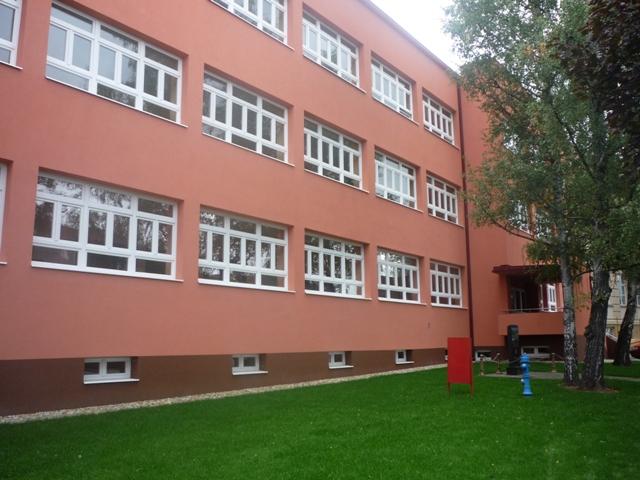 OSNOVNA ŠKOLA JULIJA KEMPFA                                              DR. FRANJE TUĐMANA 2                                                POŽEGANa temelju članka 28. Zakona o odgoju i obrazovanju u osnovnoj i srednjoj školi (NN, br.87/08, 86/09, 92/10, 105/10, 90/11, 16/12, 86/12, 94/13, 152/14 ,7/17 i 68/18 ), Školski odbor na sjednici održanoj 27. rujna 2018. godine, na prijedlog Učiteljskog vijeća i ravnateljice škole, donosi Školski kurikulum Osnovne škole Julija Kempfa u Požegi.UVODŠkola radi na temelju Školskog kurikuluma i Godišnjeg plana i programa rada. Školski kurikulum određuje nastavni plan izbornih i fakultativnih predmeta, izvannastavne i izvanškolske aktivnosti, izborni dio međupredmetnih i/ili interdisciplinarnih tema i/ili modula i druge odgojno-obrazovne aktivnosti, programe i projekte te njihove kurikulume ako nisu određeni nacionalnim kurikulumom. Temeljno obilježje kurikularnog načina rada je prelazak na kompetencijski sustav i učenička postignuća (ishode učenja) za razliku od dosadašnjeg sustava usmjerenog na sadržaj. On nas ujedno i motivira da počnemo na drugačiji način razmišljati o nastavi i školi jer donosi izazove za učenje i poučavanje, planiranje i ostvarivanje nastave kao i za cjelokupnost školskog rada. Kurikulumski pristup prije svega promiče odgoj i obrazovanje koje je usmjereno na dijete i razvoj njegovih kompetencija što omogućuje i veću autonomiju škole i učitelja u programiranju nastave i rada škole, ali i njihovu veću odgovornost za kvalitetu rada škole. Pri izradi školskog kurikuluma, naglasak je stavljen na specifičnosti škole i sredine u kojoj škola djeluje stoga se on i izrađuje u suradnji s djelatnicima škole, učenicima, roditeljima i lokalnom zajednicom. Kurikularani uvjeti rada omogućuju stalnu društvenu potporu i brigu za učinkovitost i kvalitetu obrazovnog sustava, konstruktivno odgovaranje društvenim izazovima te stvaranje cjeloživotnog učenja. Temeljnije sastavnice školskog kurikuluma su: odgojno-obrazovne vrijednosti, odgojno-obrazovni ciljevi, odnosno učenička postignuća i kompetencije, odgojno-obrazovni sadržaji, načela obrazovnog rada, organizacija odgojno-obrazovnog rada, metode i sredstva odgojno-obrazovnog rada te ocjenjivanje i vrjednovanje učeničkih postignuća i škole.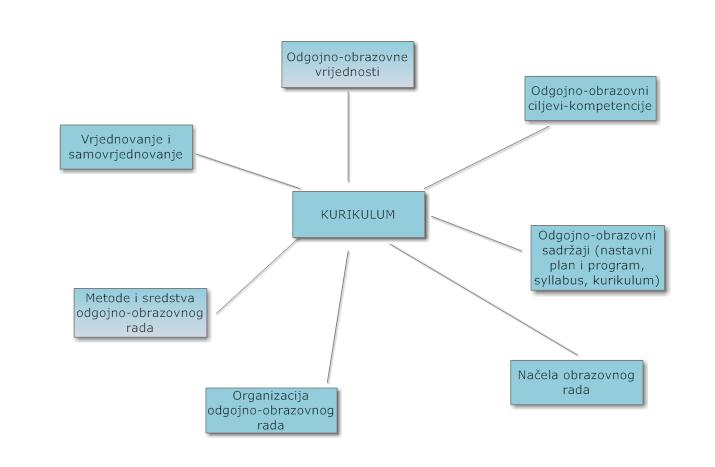 DODATNA NASTAVADodatnu nastavu polaze učenici koji u određenom nastavnom predmetu ostvaruju natprosječne rezultate ili pokazuju poseban interes za određeni nastavni predmet. Učenik se u dodatnu nastavu uključuje na temelju vlastite odluke.DOPUNSKA NASTAVADopunsku nastavu polaze učenici kojima je potrebna pomoć u učenju jer ne prate redoviti nastavni program s očekivanom razinom uspjeha. Organizira se na određeno vrijeme kad je takav oblik pomoći učenicima potreban sve dok se ne nadoknadi znanje, steknu potrebne sposobnosti i vještine iz određenih nastavnih područja.IZVANNASTAVNE AKTIVNOSTIIzvannastavne aktivnosti u školi poticaj su za angažiranje učenika za rad izvan redovite nastave. Najdjelotvorniji su način sprječavanja društveno neprihvatljivog ponašanja, a iznimno su poticajne za samoaktualizaciju učenika i samostalno - istraživačko učenje.Organiziraju se za sve učenike radi zadovoljavanja različitih potreba i interesa učenika, na temelju samostalne učeničke odluke o uključivanju, što odražava i njihovo htijenje za većim uspjehom, a pokazuje i veću motivaciju za učenjem u slobodnijim okruženjima poučavanja/učenja.Izvannastavne aktivnosti (likovno-dramska skupina)2.d.razredNositelj aktivnosti               Irena KrošlPlanirani broj učenika		    18Vremenski okvir			 1 školski sat tjedno tijekom školske godineCiljevi aktivnosti		     Razvijanje likovne kreativnosti i buđenje novih				      interesa,te bogaćenje znanja o različitim likovnim				      tehnikama i upotrebi materijala.				      Razvijanje kreativnosti u dramskom izražaju,te				      osposobljavanje učenika za pravilno i izražajno				      govorenje.Način realizacije aktivnosti   Grupni rad,rad u paru i individualni rad.				         Uvježbavanje i izvođenje igrokaza i recitala.Namjena aktivnosti            Razvijati osjećaj za lijepo,te pravilan odnos 					                    prema kulturnoj baštini našeg kraja. Poticanje				         aktivnog sudjelovanja u radu i suradnji u grupi.Troškovnik			       Hamer papir,kolaž papir,ljepilo,papir i toneri za 				                    fotokopirni uređaj.Način vrednovanja aktivnosti  Opisno praćenje tijekom školske godine.					Razvijanje pozitivnog stava i volje za napredak.Način korištenja rezultata    Poticanje darovitih učenika na daljnje vrednovanja aktivnosti           sudjelovanje u likovnom i dramskom izražaju.				       Izlaganje radova skupine na izložbama u školi.IZVANUČIONIČKA NASTAVAIzvanučionička nastava je oblik nastave koji podrazumijeva ostvarivanje planiranih programskih sadržaja izvan škole. Cilj izvanučioničke nastave je učenje otkrivanjem u neposrednoj životnoj stvarnosti, u kojemu se učenici susreću s prirodnom i kulturnom okolinom, ljudima koji u njoj žive i koji su utjecali na okolinu. Škola planira poludnevne, jednodnevne i višednevne odgojno-obrazovne aktivnosti u gradu i izvan grada  Požege. Sve su to aktivnosti koje su isključivo u funkciji realizacije Školskog  kurikuluma i Nastavnog plana i programa. U izvan učioničku nastavu spadaju terenska nastava, izleti, ekskurzije, odlasci u kina, kazališta, galerije i druge ustanove, škola u prirodi i drugi slični organizirani oblici poučavanja i učenja izvan škole. TERENSKA NASTAVAIZVANUČIONIČKA NASTAVA:IZLETI I EKSKURZIJEINTEGRIRANA NASTAVAŠKOLSKI PROGRAMI I PROJEKTI Namjena aktivnosti                     Kroz humanitarni rad razvijati socijalne i						 građanske kompentencijeTroškovnik Način vrednovanja aktivnosti         Kroz usmene pohvale  i prikaz božićne 						jelke sa ostvarenim zadanim aktivnostimaNačin korištenja rezultata vrednovanja aktivnosti               Rezultati će se koristiti u cilju povećanja					        kvalitete nastavnog radaNamjena aktivnosti                     usvajanje zdravih prehrambenih navika,  				                         razvijanje svijesti  o važnosti zdrave prehrane u                                                                              u očuvanju zdravljaTroškovnik                             troškovi prijevoza do imanjaNačin vrednovanja aktivnosti         sustavno bilježenje i promatranje postignućaNačin korištenja rezultata 	izrada prezentacija, plakata, primjena naučenoga u vrednovanja aktivnosti                svakodnevnom životuNamjena aktivnosti                     Kroz humanitarni rad razvijati socijalne i						 građanske kompentencijeTroškovnik Način vrednovanja aktivnosti         Kroz usmene pohvale  i prikaz božićne 						jelke sa ostvarenim zadanim aktivnostimaNačin korištenja rezultata vrednovanja aktivnosti               Rezultati će se koristiti u cilju povećanja					        kvalitete nastavnog radaIZBORNA NASTAVAPLAN OSTALIH AKTIVNOSTIŠkolski preventivni program - niži razrediŠkolska godina 2018./2019.Školski preventivni programŠkolska godina 2018./2019.Plan i program rada učeničke zadruge „Prilika za sve“Školska godina 2018./2019.Uvod 	2Dodatna nastava 	4Dopunska nastava 	21Izvannastavne aktivnosti 	37Izvanučionička nastava……………………………………………………………	60Terenska nastava 	112Izleti i ekskurzije 	127Integrirana nastava 	137Školski programi i projekti 	 141Izborna nastava 	171Ostale aktivnosti 	176KLASA: 602-01/18-01/31URBROJ: 2177-23-01-18-01POŽEGA, 	27. rujna 2018. Predsjednik Školskog odbora:                                                  Ravnateljica škole:							     ________________________                                         _______________________    /Ivana Jukić Matijević/                                              /Kornelija Sabljak/Dodatna nastava hrvatskog jezika 1.a razredDodatna nastava hrvatskog jezika 1.a razredNositelj aktivnostiMarija RabićPlanirani broj učenika5 – 10 učenikaVremenski okvir1 sat tjedno tijekom školske godineCiljevi aktivnostiOsposobljavanje učenika za govorenu sposobnosti i vještinu čitanja, kulture javnog nastupa. Načini učenja:  	 Vježbati tehniku čitanja i pisanja. Učiti imitacijom. Promatrati, slušati, primati i izvoditi radnje riječju i pokretom. Sudjelovati u osmišljavanju kostima, scene. Igrati scenske igre. Kretati se prostorom. Vježbati čitati. Glumiti u kratkom igrokazu. Recitirati kratke pjesme.Uključiti se u razredne projekte sa scenskom igrom. Pripremiti scensku igru za druge učenike, roditelje.  Način realizacije aktivnostiPlanirati metode i radionice. Planirati i brinuti o ostvarivanju postavljenih ciljeva. Objasniti učenicima temeljne pojmove vezane za dramsku grupu (drama,kazalište, gledalište, publika, glumac - lik, igrokaz).Razvijati kod učenika spremnost da nauči novo. Demonstrirati  pokrete, govor, mimiku. Prikazati video materijal. Razgovarati i analizirati kazališnu ili lutkarsku predstavu koju su gledali. Demonstrirati igre (pantomima, imitirati zvukove iz prirode, govorne igre i vježba izgovora glasova. Metoda pokušaja i pogrešaka. Pripremiti scensku igru. Uvježbati učenike za prikaz. Namjena aktivnosti-aktivnost je namijenjena darovitim učenicima i onima koji pokazuju zanimanje za    hrvatski jezik, čitanje i razumijevanje tekstova  kako bi još više razvili kritičko mišljenje te jezično izražavanjeTroškovnik-materijal za izradu kostima, rekvizita, scenskih lutkiNačin vrednovanja aktivnosti- redovito pratiti, bilježiti zalaganje učenika i redovitost. Koristiti poticajne metode tijekom praćenja učenika. Zajednički procijeniti uspješnost prikaza scenske igre. Snimiti scensku igru.Način korištenja rezultata vrednovanja aktivnostiostvarenim  rezultatima povećava se motiviranost učenika, a samim tim i kvaliteta nastavnog rada Dodatna nastava matematike 2. razredDodatna nastava matematike 2. razredNositelj aktivnostiNevenka Ovčar, Dragica Ronko, Irena KrošlPlanirani broj učenika5 – 10 učenikaVremenski okvir1 sat tjedno tijekom školske godine Ciljevi aktivnosti-stjecanje dodatnih matematičkih znanja- poticanje interesa za pronalaženje različitih načina rješavanja matematičkih problema-razvijanje sposobnosti logičkog mišljenja i zaključivanja, brzog i lakog izvođenja složenijihmatematičkih zadataka, analize i sinteze-razvijanje samostalnosti, točnosti u računanju, urednostiNačin realizacije aktivnosti-rad u parovima, skupinama i individualni rad-učenje kroz igruNamjena aktivnosti-aktivnost je namijenjena darovitim učenicima i onima koji pokazuju zanimanje za     matematiku kako bi bili osposobljeni za snalaženje u novim situacijama, produbili 	matematičko znanje Troškovnik-Način vrednovanja aktivnosti-sustavno bilježenje učeničkih uspjeha, postignuća i interesaNačin korištenja rezultata vrednovanja aktivnostiostvarenim  rezultatima povećava se motiviranost učenika, a samim tim i kvaliteta nastavnog rada Dodatna nastava matematike 3. razredDodatna nastava matematike 3. razredNositelj aktivnostiMario Gavran, Krunoslava Šipek, Sanja VukovićPlanirani broj učenika10 učenika 3.a razreda ,10, učenika 3.b razreda,  10 učenika 3.c razredaVremenski okvir1 sat tjedno tijekom školske godineCiljevi aktivnosti-stjecanje dodatnih matematičkih znanja- poticanje interesa za pronalaženje različitih načina rješavanja matematičkih problema-razvijanje sposobnosti logičkog mišljenja i zaključivanja, brzog i lakog izvođenja složenijihmatematičkih zadataka, analize i sinteze-razvijanje samostalnosti, točnosti u računanju, urednostiNačin realizacije aktivnosti-rad u parovima, skupinama i individualni rad-učenje kroz igruNamjena aktivnosti-aktivnost je namijenjena darovitim učenicima i onima koji pokazuju zanimanje za matematiku kako bi bili osposobljeni za snalaženje u novim situacijama, produbili 	matematičko znanjeTroškovnik-Način vrednovanja aktivnosti-sustavno bilježenje učeničkih uspjeha, postignuća i interesaNačin korištenja rezultata vrednovanja aktivnostiostvarenim  rezultatima povećava se motiviranost učenika, a samim tim i kvaliteta nastavnog radaDodatna nastava matematike 4.rDodatna nastava matematike 4.rNositelji aktivnostiAnita Ujević, , Blanka BergerPlanirani broj učenika5 učenika 4.a razreda ,6 učenika 4.c razreda Vremenski okvir1 sat tjedno tijekom školske godineCiljevi aktivnosti	-stjecanje dodatnih matematičkih znanja- poticanje interesa za pronalaženje različitih načina rješavanja matematičkih problema- razvijanje sposobnosti logičkog mišljenja i zaključivanja, brzog i lakog izvođenja složenijihmatematičkih zadataka, analize i sinteze- razvijanje samostalnosti, točnosti u računanju, urednostiNačin realizacije aktivnosti-rad u parovima, skupinama i individualni rad- učenje kroz igruNamjena aktivnosti-aktivnost je namijenjena darovitim učenicima onima koji pokazuju zanimanje za     matematiku kako bi bili osposobljeni za snalaženje u novim situacijama, produbili 	matematičko znanjeTroškovnik-Način vrednovanja aktivnosti-sustavno bilježenje učeničkih uspjeha, postignuća i interesaNačin korištenja rezultata  vrednovanja aktivnostiostvarenim  rezultatima povećava se motiviranost učenika, a samim tim i kvaliteta nastavnog radaDodatna nastava matematike 5.a razred  Dodatna nastava matematike 5.a razred  Nositelji aktivnosti Zrinka MarkulinPlanirani broj učenika 8Vremenski okvir 1 školski sat tjedno tijekom školske godine Ciljevi aktivnosti Proširivanje i produbljivanje sadržaja redovne nastave. Omogućavanje bržeg i temeljitijeg uvođenja u svijet znanosti. Razvijanje sposobnosti samostalnog rada i rada u paru. Svladavanje matematičkog jezika. Razvijanje pojmovnog i apstraktnog mišljenja te logičkog zaključivanja. Razumijevanje matematičkih procesa Način realizacije aktivnosti Individualno rješavanje zadataka, rad u paru, izrada panoa Namjena aktivnosti Upoznavanje učenika sa sadržajima koji nisu obuhvaćeni obvezatnim nastavnim planom i programom. Pripremanje učenika za natjecanje. Troškovnik 10 kuna po učeniku za fotokopirni materijal i bilježnicu Način vrednovanja aktivnosti Opisno praćenje tijekom školske godine. Vrednovanje rezultata na natjecanjima. Način korištenja rezultata vrednovanja aktivnosti Poticanje darovitih učenika na daljnje sudjelovanje u dodatnoj nastavi i razvijanje sposobnosti i interesa na tom području. Dodatna nastava matematike 5.c,d razred  Dodatna nastava matematike 5.c,d razred  Nositelji aktivnosti Krešo HamžikPlanirani broj učenika 6Vremenski okvir 1 školski sat tjedno tijekom školske godine Ciljevi aktivnosti Proširivanje i produbljivanje sadržaja redovne nastave. Omogućavanje bržeg i temeljitijeg uvođenja u svijet znanosti. Razvijanje sposobnosti samostalnog rada i rada u paru. Svladavanje matematičkog jezika. Razvijanje pojmovnog i apstraktnog mišljenja te logičkog zaključivanja. Razumijevanje matematičkih procesa Način realizacije aktivnosti Individualno rješavanje zadataka, rad u paru, izrada panoa Namjena aktivnosti Upoznavanje učenika sa sadržajima koji nisu obuhvaćeni obvezatnim nastavnim planom i programom. Pripremanje učenika za natjecanje. Troškovnik 10 kuna po učeniku za fotokopirni materijal i bilježnicu Način vrednovanja aktivnosti Opisno praćenje tijekom školske godine. Vrednovanje rezultata na natjecanjima. Način korištenja rezultata vrednovanja aktivnosti Poticanje darovitih učenika na daljnje sudjelovanje u dodatnoj nastavi i razvijanje sposobnosti i interesa na tom području. Dodatna nastava matematike 6.a, 6.c, 6.dDodatna nastava matematike 6.a, 6.c, 6.dNositelji aktivnostiBarbara DvoračekPlanirani broj učenika6Vremenski okvir1 školski sat tjedno tijekom školske godineCiljevi aktivnosti	Proširivanje i produbljivanje sadržaja redovne nastave. Omogućavanje bržeg i temeljitijeg uvođenja u svijet znanosti. Razvijanje sposobnosti samostalnog rada i rada u paru. Svladavanje matematičkog jezika. Razvijanje pojmovnog i apstraktnog mišljenja te logičkog zaključivanja. Razumijevanje matematičkih procesa.Način realizacije aktivnostiIndividualno rješavanje zadataka, rad u paru,izrada panoa.Namjena aktivnostiUpoznavanje učenika sa sadržajima koji nisuobuhvaćeni obvezatnim nastavnim planom iprogramom. Pripremanje učenika za natjecanje.Troškovnik20 kuna po učeniku za fotokopirni materijal i bilježnicu.Način vrednovanja aktivnostiOpisno praćenje tijekom školske godine.Vrednovanje rezultata na natjecanjima.Način korištenja rezultata  vrednovanja aktivnostiPoticanje darovitih učenika na daljnjesudjelovanje u dodatnoj nastavi i razvijanjesposobnosti i interesa na tom području.Dodatna nastava – Hrvatski jezik, 7. raz.Dodatna nastava – Hrvatski jezik, 7. raz.Nositelji aktivnostiSilva Mihalj ŽivkovićPlanirani broj učenika5Vremenski okvir1 sat tjedno tijekom školske godineCiljevi aktivnosti	Proširivanje znanja slovničkog i pravopisnog gradiva te znanja o povijesti hrvatskoga jezika.Način realizacije aktivnostiIndividualizirani pristup, timski rad, suradničko učenjeNamjena aktivnostiKorištenje stečenih znanja i vještina u sadašnjem i budućem školovanju, brže i kvalitetnije rješavanje zadataka, proširivanje znanja, razvijanje komunikacijskih kompetencija, priprema za natjecanjeTroškovnik-Način vrednovanja aktivnostiIndividualno praćenje uspjeha učenika, samoprocjena učenika, ostvarivanje rezultata na školskom/županijskom natjecanjuNačin korištenja rezultataDaljnje poticanje učenika na redovito učenje hrvatskog jezikaDodatna nastava – Hrvatski jezik, 7. i 8. raz.Dodatna nastava – Hrvatski jezik, 7. i 8. raz.Nositelji aktivnostiMaja HulaPlanirani broj učenika10Vremenski okvir1 sat tjedno tijekom školske godineCiljevi aktivnosti	Proširivanje znanja slovničkog i pravopisnog gradiva te znanja o povijesti hrvatskoga jezika.Način realizacije aktivnostiIndividualizirani pristup, timski rad, suradničko učenjeNamjena aktivnostiKorištenje stečenih znanja i vještina u sadašnjem i budućem školovanju, brže i kvalitetnije rješavanje zadataka, proširivanje znanja, razvijanje komunikacijskih kompetencija, priprema za natjecanjeTroškovnik-Način vrednovanja aktivnostiIndividualno praćenje uspjeha učenika, samoprocjena učenika, ostvarivanje rezultata na školskom/županijskom natjecanjuNačin korištenja rezultataDaljnje poticanje učenika na redovito učenje hrvatskog jezikaDodatna nastava – Hrvatski jezik, 7. i 8. raz.Dodatna nastava – Hrvatski jezik, 7. i 8. raz.Nositelji aktivnostiNina Horvat-StarčevićPlanirani broj učenika10Vremenski okvir1 sat tjedno tijekom školske godineCiljevi aktivnosti	Proširivanje znanja slovničkog i pravopisnog gradiva te znanja o povijesti hrvatskoga jezika.Način realizacije aktivnostiIndividualizirani pristup, timski rad, suradničko učenjeNamjena aktivnostiKorištenje stečenih znanja i vještina u sadašnjem i budućem školovanju, brže i kvalitetnije rješavanje zadataka, proširivanje znanja, razvijanje komunikacijskih kompetencija, priprema za natjecanjeTroškovnik-Način vrednovanja aktivnostiIndividualno praćenje uspjeha učenika, samoprocjena učenika, ostvarivanje rezultata na školskom/županijskom natjecanjuNačin korištenja rezultataDaljnje poticanje učenika na redovito učenje hrvatskog jezikaDodatna nastava matematike 7 i 8. razred  Dodatna nastava matematike 7 i 8. razred  Nositelji aktivnosti Zrinka MarkulinPlanirani broj učenika 10Vremenski okvir 1 školski sat tjedno tijekom školske godine Ciljevi aktivnosti Proširivanje i produbljivanje sadržaja redovne nastave. Omogućavanje bržeg i temeljitijeg uvođenja u svijet znanosti. Razvijanje sposobnosti samostalnog rada i rada u paru. Svladavanje matematičkog jezika. Razvijanje pojmovnog i apstraktnog mišljenja te logičkog zaključivanja. Razumijevanje matematičkih procesa Način realizacije aktivnosti Individualno rješavanje zadataka, rad u paru, izrada panoa Namjena aktivnosti Upoznavanje učenika sa sadržajima koji nisu obuhvaćeni obvezatnim nastavnim planom i programom. Pripremanje učenika za natjecanje. Troškovnik 10 kuna po učeniku za fotokopirni materijal i bilježnicu Način vrednovanja aktivnosti Opisno praćenje tijekom školske godine. Vrednovanje rezultata na natjecanjima. Način korištenja rezultata vrednovanja aktivnosti Poticanje darovitih učenika na daljnje sudjelovanje u dodatnoj nastavi i razvijanje sposobnosti i interesa na tom području. Dodatna nastava kemije 7. i 8.razred Dodatna nastava kemije 7. i 8.razred Nositelji aktivnosti Mirela Prskavac Planirani broj učenika 12 Vremenski okvir 1 sata tjedno tijekom školske godine Ciljevi aktivnosti Rad sa učenicima na zadatcima iz  redovnog programa , rad na dodatnim pokusima i problemskim zadatcima. Razvijati kritičko mišljenje i logičko razmišljanje u nastavi kemije. Navikavanje na točnost, urednost i sustavnost. Način realizacije aktivnosti Individualno rješavanje zadataka uz pomoć nastavnika, rad u paru Namjena aktivnosti Rad s učenicima koji žele usvojiti više znanja i bolje savladati gradivo iz nastave kemije.Troškovnik - Način vrednovanja aktivnosti Individualno opisno praćenje uspješnosti usvajanja sadržaja svakog učenika tijekom školske godine Dodatna nastava povijest, 7. razredDodatna nastava povijest, 7. razredNositelji aktivnostiMaja Halupa AndroićPlanirani broj učenika10 učenika 7. razreda Vremenski okvir2 školska sata tjedno kroz školsku godinuCiljevi aktivnosti	-omogućiti učenicima stjecanje dodatnih znanja iz povijesti-razvijati interes za izučavanje prošlosti i zanimanje za sadašnjost-razvijati sposobnosti samostalnog pristupa povijesnim sadržajima i samostalnog odabira povijesnih temaNačin realizacije aktivnosti-individualno rješavanje zadataka,  rad u paru, terenska nastavaNamjena aktivnosti -učenicima zainteresiranim za dodatne povijesne sadržaje  pružiti dodatna znanja    -pripremanje učenika za natjecanjeTroškovnik20 kuna po učeniku za fotokopirni materijalNačin vrednovanja aktivnosti-pisano praćenje tijekom školske godine-vrednovanje rezultata na natjecanjimaNačin korištenja rezultata  vrednovanja aktivnosti-poticanje darovitih učenika na daljnje sudjelovanje u  dodatnoj nastavi i razvijanje sposobnosti i interesa na tom  području-prezentacija radova na školskom panouDodatna nastava engleskog jezika 8. a i 8. b razredDodatna nastava engleskog jezika 8. a i 8. b razredNositelji aktivnostiJosipa SaboPlanirani broj učenika5Vremenski okvir1 školski sat tjedno tijekom školske godine 2017./2018.Ciljevi aktivnosti	Omogućiti zainteresiranim učenicima stjecanje dodatnih znanja i vještina u korištenju engleskog jezika te poticati samostalnost u svladavanju sadržaja na engleskom jeziku. Način realizacije aktivnostiIndividualizirani pristup, rad u paru, suradničko učenje.Namjena aktivnostiProširivanje već stečenog znanja iz engleskog jezika, vježba komunikacije na engleskom jeziku, brže i kvalitetnije rješavanje zadataka te pružanje pristupa zahtjevnijim sadržajima na engleskom jeziku. Priprema učenika za školsko natjecanje iz engleskog jezika.TroškovnikFotokopirni papirNačin vrednovanja aktivnostiIndividualno opisno praćenje uspješnosti usvajanja sadržaja svakog učenika tijekom školske godineNačin korištenja rezultata  vrednovanja aktivnostiPoticanje učenika koji su posebno zainteresirani za engleski jezik na daljnje sudjelovanje u dodatnoj nastavi, razvijanje jezičnih kompetencija te produbljivanje interesa za engleski jezik.Postizanje kvalitetnih rezultata u redovnoj nastavi i na natjecanjima.Dodatna nastava geografije 8. razredDodatna nastava geografije 8. razredNositelji aktivnostiIvan ŠumigaPlanirani broj učenika10 učenikaVremenski okvir1 školski sat tjedno kroz školsku godinuCiljevi aktivnosti	-omogućiti učenicima stjecanje dodatnih znanja iz geografije-razvijati interes za izučavanje prostora i čovjeka u njemu-razvijati sposobnosti samostalnog pristupa geografskim sadržajima i samostalnog odabira geografskih tema-pripremiti učenike za školsko i županijsko natjecanjeNačin realizacije aktivnosti-individualno rješavanje zadataka,  rad u paru, terenska nastava, kvizovi, testiranjeNamjena aktivnosti -učenicima zainteresiranim za dodatne geografske sadržaje pružiti dodatna znanja      - snalaženje na geografskoj karti                 -pripremanje učenika za natjecanjeTroškovnik20 kuna po učeniku za fotokopirni materijalNačin vrednovanja aktivnosti-pisno praćenje tijekom školske godine-vrednovanje rezultata na natjecanjimaNačin korištenja rezultata  vrednovanja aktivnosti-poticanje darovitih učenika na daljnje sudjelovanje u  dodatnoj nastavi i razvijanje sposobnosti i interesa na tom  području-prezentacija radova na školskom panouDodatna nastava povijesti 7. i 8.razrediDodatna nastava povijesti 7. i 8.razrediNositelji aktivnostiIvan ŠumigaPlanirani broj učenika10 učenika 7. i  8. razreda Vremenski okvir1 školski sat tjedno kroz školsku godinuCiljevi aktivnosti	-omogućiti učenicima stjecanje dodatnih znanja iz povijesti-razvijati interes za izučavanje prošlosti i zanimanje za sadašnjost-razvijati sposobnosti samostalnog pristupa povijesnim sadržajima i samostalnog odabira povijesnih temaNačin realizacije aktivnosti-individualno rješavanje zadataka,  rad u paru, terenska nastavaNamjena aktivnosti -učenicima zainteresiranim za dodatne povijesne sadržaje  pružiti dodatna znanja    -pripremanje učenika za natjecanjeTroškovnik20 kuna po učeniku za fotokopirni materijalNačin vrednovanja aktivnosti-pisano praćenje tijekom školske godine-vrednovanje rezultata na natjecanjimaNačin korištenja rezultata  vrednovanja aktivnosti-poticanje darovitih učenika na daljnje sudjelovanje u  dodatnoj nastavi i razvijanje sposobnosti i interesa na tom  području-prezentacija radova na školskom panouDopunska nastava ( matematika i hrvatski jezik) 1.a i b razredDopunska nastava ( matematika i hrvatski jezik) 1.a i b razredDopunska nastava ( matematika i hrvatski jezik) 1.a i b razredDopunska nastava ( matematika i hrvatski jezik) 1.a i b razredNositelj aktivnosti Nositelj aktivnosti Marija Rabić, Ivana Jukić MatijevićMarija Rabić, Ivana Jukić MatijevićPlanirani broj učenika                	  po potrebiPlanirani broj učenika                	  po potrebiPlanirani broj učenika                	  po potrebiPlanirani broj učenika                	  po potrebiVremenski okvir Vremenski okvir Jedan sat tjedno tijekom školske godineJedan sat tjedno tijekom školske godineCiljevi aktivnosti Ciljevi aktivnosti - uspješno svladavanje sadržaja matematike i hrvatskog jezika- uspješno svladavanje sadržaja matematike i hrvatskog jezikaNačin realizacije aktivnosti Način realizacije aktivnosti -individualizirani pristup, rad u parovima i skupinama, učenje kroz igru. -individualizirani pristup, rad u parovima i skupinama, učenje kroz igru. Namjena aktivnosti Namjena aktivnosti -aktivnost je namijenjena kao pomoć učenicima u lakšem svladavanju sadržaja matematike i hrvatskog jezika-aktivnost je namijenjena kao pomoć učenicima u lakšem svladavanju sadržaja matematike i hrvatskog jezikaTroškovnik Troškovnik --Način vrednovanja aktivnosti Način vrednovanja aktivnosti individualno praćenje uspješnosti nastavnih sadržaja individualno praćenje uspješnosti nastavnih sadržaja Način korištenja rezultata vrednovanja aktivnosti rezultati će se koristiti u cilju što uspješnije realizacije nastave matematike i hrvatskog jezika, prilagodbe rada mogućnostima svakog učenika i povećanju kvalitete nastavnog radarezultati će se koristiti u cilju što uspješnije realizacije nastave matematike i hrvatskog jezika, prilagodbe rada mogućnostima svakog učenika i povećanju kvalitete nastavnog radaDopunska nastava ( matematika i hrvatski jezik) 2. razredDopunska nastava ( matematika i hrvatski jezik) 2. razredDopunska nastava ( matematika i hrvatski jezik) 2. razredDopunska nastava ( matematika i hrvatski jezik) 2. razredNositelj aktivnosti Nositelj aktivnosti Nevenka Ovčar, Dragica Ronko, Irena KrošlNevenka Ovčar, Dragica Ronko, Irena KrošlPlanirani broj učenika                	  po potrebiPlanirani broj učenika                	  po potrebiPlanirani broj učenika                	  po potrebiPlanirani broj učenika                	  po potrebiVremenski okvir Vremenski okvir Jedan sat tjedno tijekom školske godineJedan sat tjedno tijekom školske godineCiljevi aktivnosti Ciljevi aktivnosti - uspješno svladavanje sadržaja matematike i hrvatskog jezika- uspješno svladavanje sadržaja matematike i hrvatskog jezikaNačin realizacije aktivnosti Način realizacije aktivnosti -individualizirani pristup, rad u parovima i skupinama, učenje kroz igru. -individualizirani pristup, rad u parovima i skupinama, učenje kroz igru. Namjena aktivnosti Namjena aktivnosti -aktivnost je namijenjena kao pomoć učenicima u lakšem svladavanju sadržaja matematike i hrvatskog jezika-aktivnost je namijenjena kao pomoć učenicima u lakšem svladavanju sadržaja matematike i hrvatskog jezikaTroškovnik Troškovnik --Način vrednovanja aktivnosti Način vrednovanja aktivnosti individualno praćenje uspješnosti nastavnih sadržaja individualno praćenje uspješnosti nastavnih sadržaja Način korištenja rezultata vrednovanja aktivnosti rezultati će se koristiti u cilju što uspješnije realizacije nastave matematike i hrvatskog jezika, prilagodbe rada mogućnostima svakog učenika i povećanju kvalitete nastavnog radarezultati će se koristiti u cilju što uspješnije realizacije nastave matematike i hrvatskog jezika, prilagodbe rada mogućnostima svakog učenika i povećanju kvalitete nastavnog radaDopunska nastava hrvatski jezik 3.razredDopunska nastava hrvatski jezik 3.razredNositelj aktivnosti Mario Gavran, Krunoslava Šipek, Sanja VukovićPlanirani broj učenika                            prema potebiPlanirani broj učenika                            prema potebiVremenski okvir Jedan sat tjedno tijekom školske godineCiljevi aktivnosti - uspješno svladavanje sadržaja hrvatskog jezikaNačin realizacije aktivnosti -individualizirani pristupNamjena aktivnosti -aktivnost je namijenjena kao pomoć učenicima u lakšem svladavanju sadržaja hrvatskog jezikaTroškovnik -Način vrednovanja aktivnosti -individualno praćenje uspješnosti nastavnih sadržajaNačin korištenja rezultata vrednovanja aktivnosti -rezultati će se koristiti u cilju što uspješnije realizacije nastave hrvatskog jezika, prilagodba rada mogućnostima svakog učenika i povećanju kvalitete nastavnog radaDopunska nastava matematika 3.razredDopunska nastava matematika 3.razredDopunska nastava matematika 3.razredDopunska nastava matematika 3.razredNositelj aktivnosti Nositelj aktivnosti Mario Gavran, Krunoslava Šipek, Sanja VukovićMario Gavran, Krunoslava Šipek, Sanja VukovićPlanirani broj učenika 	prema potrebiPlanirani broj učenika 	prema potrebiPlanirani broj učenika 	prema potrebiPlanirani broj učenika 	prema potrebiVremenski okvir Vremenski okvir Jedan sat tjedno tijekom školske godineJedan sat tjedno tijekom školske godineCiljevi aktivnosti Ciljevi aktivnosti - uspješno svladavanje matematičkih sadržaja 3.razreda- uspješno svladavanje matematičkih sadržaja 3.razredaNačin realizacije aktivnosti Način realizacije aktivnosti -individualizirani pristup, rad u parovima i skupinama, učenje kroz igru. -individualizirani pristup, rad u parovima i skupinama, učenje kroz igru. Namjena aktivnosti Namjena aktivnosti -aktivnost je namijenjena kao pomoć učenicima u lakšem svladavanju matematičkih sadržaja-aktivnost je namijenjena kao pomoć učenicima u lakšem svladavanju matematičkih sadržajaTroškovnik Troškovnik --Način vrednovanja aktivnosti Način vrednovanja aktivnosti individualno praćenje uspješnosti nastavnih sadržajaindividualno praćenje uspješnosti nastavnih sadržajaNačin korištenja rezultata vrednovanja aktivnosti rezultati će se koristiti u cilju što uspješnije realizacije nastave matematike, prilagodbe rada mogućnostima svakog učenika i povećanju kvalitete nastavnog radarezultati će se koristiti u cilju što uspješnije realizacije nastave matematike, prilagodbe rada mogućnostima svakog učenika i povećanju kvalitete nastavnog radaDopunska nastava engleskog jezika 3. i 4. razredDopunska nastava engleskog jezika 3. i 4. razredNositelj aktivnosti Jasmina Radović Jakovljević Planirani broj učenika 10-akVremenski okvir 1 školski sat tjedno tijekom školske godine Ciljevi aktivnosti Pomoć učenicima u svladavanju gradiva redovnog programa. Osposobiti učenike za redovno praćenje nastavnog procesa te usvajanje temeljnih znanja. Način realizacije aktivnosti Odgovaranja na pojedinačna pitanja učenika i pomaganje u svim teškoćama razumijevanja gradiva redovne nastave engleskog jezika. Ponovnim objašnjavanjem i uvježbavanjem obrađenih sadržaja prema potreba pojedinih učenika (čitanje, pisanje, gramatičke strukture)Namjena aktivnosti Pomoć učenicima koji imaju poteškoća u svladavanju i učenju engleskog jezika i rad s učenicima koji rade po prilagođenom programuDopunska nastava matematike 4.rDopunska nastava matematike 4.rDopunska nastava matematike 4.rDopunska nastava matematike 4.rNositelj aktivnosti Nositelj aktivnosti Anita Ujević, Blanka BergerAnita Ujević, Blanka BergerPlanirani broj učenika 	               3 učenika 4.a razreda i 4 učenika 4.c Planirani broj učenika 	               3 učenika 4.a razreda i 4 učenika 4.c Planirani broj učenika 	               3 učenika 4.a razreda i 4 učenika 4.c Planirani broj učenika 	               3 učenika 4.a razreda i 4 učenika 4.c Vremenski okvir Vremenski okvir 1 sat tjedno tijekom školske godine1 sat tjedno tijekom školske godineCiljevi aktivnosti Ciljevi aktivnosti uspješno svladavanje matematičkih sadržaja 3.razredanadoknađivanje znanja koja učenici teže usvajajurazvijati samopouzdanje učenika, brzinu i točnost pri rješavanju zadatakauspješno svladavanje matematičkih sadržaja 3.razredanadoknađivanje znanja koja učenici teže usvajajurazvijati samopouzdanje učenika, brzinu i točnost pri rješavanju zadatakaNačin realizacije aktivnosti Način realizacije aktivnosti -individualizirani pristup, rad u parovima i skupinama, učenje kroz igru-individualizirani pristup, rad u parovima i skupinama, učenje kroz igruNamjena aktivnosti Namjena aktivnosti -aktivnost je namijenjena kao pomoć učenicima u lakšem svladavanju matematičkih sadržaja-aktivnost je namijenjena kao pomoć učenicima u lakšem svladavanju matematičkih sadržajaTroškovnik Troškovnik --Način vrednovanja aktivnosti Način vrednovanja aktivnosti individualno praćenje uspješnosti nastavnih sadržajaindividualno praćenje uspješnosti nastavnih sadržajaNačin korištenja rezultata vrednovanja aktivnosti Rezultati će se koristiti u cilju što uspješnije realizacije nastave matematike, prilagodbe rada mogućnostima svakog učenika i povećanju kvalitete nastavnog radaRezultati će se koristiti u cilju što uspješnije realizacije nastave matematike, prilagodbe rada mogućnostima svakog učenika i povećanju kvalitete nastavnog radaDopunska nastava iz Hrvatskoga jezika-5.razred Dopunska nastava iz Hrvatskoga jezika-5.razred Nositelj aktivnosti Silva Mihalj ŽivkovićPlanirani broj učenika 10Vremenski okvir 1 školski sat tjedno tijekom školske godine Ciljevi aktivnosti Ponoviti jezična znanja za što uspješniju prilagodbu u redovitoj nastavi. Stjecanje temeljnih znanja iz jezika, proširivanje rječnika i stvaranje osnova za nadogradnju u daljnjem školovanju.Način realizacije aktivnosti Individualizirani pristup, suradničko učenje, timski radNamjena aktivnosti Korištenje stečenih znanja i vještina u budućem i sadašnjem školovanju, brže i kvalitetnije rješavanje zadataka, proširivanje znanja i komunikacije, rad s učenicima  kojima je potrebna pomoć pri savladavanju gradiva redovnog programaTroškovnik -Način vrednovanja aktivnosti Individualno opisno praćenje uspješnosti usvajanja sadržaja svakoga učenika tijekom školske godineNačin korištenja rezultata vrednovanja aktivnosti Daljnje poticanje učenika na redovito učenje hrvatskoga jezikaDopunska nastava matematike 5.rDopunska nastava matematike 5.rNositelji aktivnostiZrinka MarkulinPlanirani broj učenika10Vremenski okvir1 sat tjedno tijekom školske godineCiljevi aktivnosti	Pomoć učenicima u svladavanju gradiva redovnog programa. Odgovaranja na pojedinačna pitanja učenika i pomaganje u svim teškoćama razumijevanja gradiva redovne nastave matematike. Navikavanje na točnost, urednost i sustavnost.Način realizacije aktivnostiIndividualno rješavanje zadataka uz pomoć nastavnika,  rad u paruNamjena aktivnostiRad s učenicima kojima je potrebna pomoć pri svladavanju gradiva redovnog programaTroškovnik-Način vrednovanja aktivnostiIndividualno opisno praćenje uspješnosti usvajanja  sadržaja svakog učenika tijekom školske godineNačin korištenja rezultata  vrednovanja aktivnostiDaljnje poticanje učenika na redovito učenje matematikeDopunska nastava matematike 5.c,d razredDopunska nastava matematike 5.c,d razredNositelji aktivnostiKrešo HamžikPlanirani broj učenika12Vremenski okvir1 sat tjedno tijekom školske godineCiljevi aktivnosti	Pomoć učenicima u svladavanju gradiva redovnog programa. Odgovaranja na pojedinačna pitanja učenika i pomaganje u svim teškoćama razumijevanja gradiva redovne nastave matematike. Navikavanje na točnost, urednost i sustavnost.Način realizacije aktivnostiIndividualno rješavanje zadataka uz pomoć nastavnika,  rad u paruNamjena aktivnostiRad s učenicima kojima je potrebna pomoć pri svladavanju gradiva redovnog programaTroškovnik-Način vrednovanja aktivnostiIndividualno opisno praćenje uspješnosti usvajanja  sadržaja svakog učenika tijekom školske godineNačin korištenja rezultata  vrednovanja aktivnostiDaljnje poticanje učenika na redovito učenje matematikeDopunska nastava engleskog jezika za 5. razred 2018./2019.Dopunska nastava engleskog jezika za 5. razred 2018./2019.Nositelji aktivnostiPlanirani broj učenikaMarko BagarićPo potrebi (1-10)Vremenski okvir1 školski sat tjedno tijekom školske godine 2018./19.Ciljevi aktivnosti	Pomoć učenicima u svladavanju gradiva redovnog programa. Odgovaranja na pojedinačna pitanja učenika i pomaganje u svim teškoćama razumijevanja gradiva redovne nastave engleskog jezika. Osposobiti učenike za redovno praćenje nastavnog procesa te usvajanje temeljnih znanja.Način realizacije aktivnostiPonovnim objašnjavanjem i uvježbavanjem obrađenih sadržaja prema potreba pojedinih učenika (čitanje, pisanje, gramatičke strukture)Namjena aktivnostiPomoć učenicima koji imaju poteškoća u svladavanju i učenju engleskog jezika i rad s učenicima koji rade po prilagođenom programuNačin vrednovanja aktivnostiRedovito praćenje uspješnosti usvajanja  sadržaja svakog učenika tijekom školske godine, kroz usmenu i pismenu provjeru.Prema Pravilniku o praćenju i ocjenjivanju. Način korištenja rezultata  vrednovanja aktivnostiDaljnje poticanje učenika na redovito učenje engleskog jezika.Dopunska nastava engleskog jezika za učenike od 5. od 8. razredaDopunska nastava engleskog jezika za učenike od 5. od 8. razredaNositelji aktivnostiJosipa SaboPlanirani broj učenika10Vremenski okvir1 školski sat tjedno tijekom školske godine 2017./2018.Ciljevi aktivnosti	Pružiti pomoć učenicima pri usvajanju gradiva redovnog programa te im omogućiti dodatno vježbanje sadržaja. Osposobiti učenike za redovno praćenje nastavnog procesa te usvajanje temeljnih znanja.Način realizacije aktivnostiPonovno objašnjavanje i uvježbavanje obrađenih sadržaja. Dodatne vježbe za test. Individualizirani pristup prema potrebama svakog pojedinog učenika, rad u paru, suradničko učenje.Namjena aktivnostiPomoć učenicima koji imaju poteškoća u učenju engleskog jezika i rad s učenicima koji rade po prilagođenom programu TroškovnikFotokopirni papirNačin vrednovanja aktivnostiIndividualno redovito opisno praćenje uspješnosti usvajanja sadržaja svakog učenika tijekom školske godineNačin korištenja rezultata  vrednovanja aktivnostiPoticanje učenika na redovito učenje engleskog jezika.Dopunska nastava iz Hrvatskoga jezika-6., 7. i 8.razred Dopunska nastava iz Hrvatskoga jezika-6., 7. i 8.razred Nositelj aktivnosti Nina Horvat-StarčevićPlanirani broj učenika 15Vremenski okvir 1 školski sat tjedno tijekom školske godine Ciljevi aktivnosti Ponoviti jezična znanja za što uspješniju prilagodbu u redovitoj nastavi. Stjecanje temeljnih znanja iz jezika, proširivanje rječnika i stvaranje osnova za nadogradnju u daljnjem školovanju.Način realizacije aktivnosti Individualizirani pristup, suradničko učenje, timski radNamjena aktivnosti Korištenje stečenih znanja i vještina u budućem i sadašnjem školovanju, brže i kvalitetnije rješavanje zadataka, proširivanje znanja i komunikacije, rad s učenicima  kojima je potrebna pomoć pri savladavanju gradiva redovnog programaTroškovnik -Način vrednovanja aktivnosti Individualno opisno praćenje uspješnosti usvajanja sadržaja svakoga učenika tijekom školske godineNačin korištenja rezultata vrednovanja aktivnosti Daljnje poticanje učenika na redovito učenje hrvatskoga jezikaDopunska nastava matematike 6.a, 6.c., 6.dDopunska nastava matematike 6.a, 6.c., 6.dNositelji aktivnostiBarbara DvoračekPlanirani broj učenika15Vremenski okvir1 sat tjedno tijekom školske godineCiljevi aktivnosti	Pomoć učenicima u svladavanju gradiva redovnog programa. Odgovaranja na pojedinačna pitanja učenika i pomaganje u svim teškoćama razumijevanja gradiva redovne nastave matematike. Navikavanje na točnost, urednost i sustavnost.Način realizacije aktivnostiIndividualno rješavanje zadataka uz pomoć nastavnika,  rad u paru.Namjena aktivnostiRad s učenicima kojima je potrebna pomoć pri svladavanju gradiva redovnog programa.Troškovnik-Način vrednovanja aktivnostiIndividualno opisno praćenje uspješnosti usvajanja  sadržaja svakog učenika tijekom školske godine.Način korištenja rezultata  vrednovanja aktivnostiDaljnje poticanje učenika na redovito učenje matematike.Dopunska nastava kemije 7. i 8.razred Dopunska nastava kemije 7. i 8.razred Nositelji aktivnosti Mirela Prskavac Planirani broj učenika 12 Vremenski okvir 1 sata tjedno tijekom školske godine Ciljevi aktivnosti Pomoć učenicima u svladavanju gradiva redovnog programa. Odgovaranja na pojedinačna pitanja učenika i pomaganje u svim teškoćama razumijevanja gradiva redovne nastave kemije. Navikavanje na točnost, urednost i sustavnost. Način realizacije aktivnosti Individualno rješavanje zadataka uz pomoć nastavnika, rad u paru Namjena aktivnosti Rad s učenicima kojima je potrebna pomoć pri svladavanju gradiva redovnog programa Troškovnik - Način vrednovanja aktivnosti Individualno opisno praćenje uspješnosti usvajanja sadržaja svakog učenika tijekom školske godine Dopunska nastava matematike 7. i 8.rDopunska nastava matematike 7. i 8.rNositelji aktivnostiZrinka MarkulinPlanirani broj učenika10Vremenski okvir1 sat tjedno tijekom školske godineCiljevi aktivnosti	Pomoć učenicima u svladavanju gradiva redovnog programa. Odgovaranja na pojedinačna pitanja učenika i pomaganje u svim teškoćama razumijevanja gradiva redovne nastave matematike. Navikavanje na točnost, urednost i sustavnost.Način realizacije aktivnostiIndividualno rješavanje zadataka uz pomoć nastavnika,  rad u paruNamjena aktivnostiRad s učenicima kojima je potrebna pomoć pri svladavanju gradiva redovnog programaTroškovnik-Način vrednovanja aktivnostiIndividualno opisno praćenje uspješnosti usvajanja  sadržaja svakog učenika tijekom školske godineNačin korištenja rezultata  vrednovanja aktivnostiDaljnje poticanje učenika na redovito učenje matematikeIzvannastavne aktivnosti  (Karitativna skupina)Izvannastavne aktivnosti  (Karitativna skupina)Nositelj aktivnostiIvana ŠkrabalPlanirani broj učenika8Vremenski okvir1 školski sat tjedno tijekom školske godine 2018./2019.Ciljevi aktivnostiRazvijane osjetljivosti za potrebe drugoga.Poticati učenike na vlastiti angažman u  pomaganjuNačin realizacije aktivnostiPrikupljanje sredstava kojima ćemo pomoći potrebnimaSudjelovanje u akcijama Caritasa Namjena aktivnostiUčenicima koji žele razvijati i u djelo pretvoriti djelatnu ljubav prema drugomeTroškovnikSva potrebna sredstva koja u skladu s mogućnostima možemo prikupitiNačin vrednovanja aktivnostiOpisno praćenje tijekom školske godine.Razvijanje pozitivnog stava i volje za napredak.Način korištenja rezultatavrednovanja aktivnostiSamovrednovanje, pismeni izvještajIzvannastavne aktivnost - folklor  1. a razredIzvannastavne aktivnost - folklor  1. a razredNositelj aktivnostiMarija RabićPlanirani broj učenika20Vremenski okvirTijekom cijele školske godineCiljevi aktivnostiUsmjeravanje djece ka poštivanju narodnih običajaPozitivan odnos prema svom prijekluUsvajanje narodnih plesnih korakaNačin realizacije aktivnosti1 sat tjednoNamjena aktivnostiNjegovanje narodnih običaja i kulturne baštineTroškovnikTroškovi stručnog usavršavanja učiteljiceNačin vrednovanja aktivnostiPriznanje drugih za uspješnost na svečanim događanjimaZadovoljstvo djece i roditeljeNačin korištenja rezultatavrednovanja aktivnostiIzvannastavne aktivnosti (Dramsko-likovna skupina) 2. a razred Izvannastavne aktivnosti (Dramsko-likovna skupina) 2. a razred Nositelj aktivnosti Nevenka  OvčarPlanirani broj učenika 10Vremenski okvir 1 školski sat tjedno tijekom školske godine Ciljevi aktivnosti Poticanje  kreativnosti, mašte i suradnje Razvijanje sposobnosti pravilnog i izražajnog govorenja i recitiranja uz poštivanje vrednota hrvatskog književnog jezik. Obogaćivanje znanja o raznim likovnim tehnikama i uporabi materijala.Način realizacije aktivnosti rad u parovima, skupinama i individualni rad, memoriranje stihova i kraćih dramskih djela, uvježbavanje recitacija i igrokazaNamjena aktivnosti aktivnost je namijenjena učenicima koji pokazuju interes  za dramsko i likovno izražavanje.Troškovnik -Način vrednovanja aktivnosti Redovitim praćenjem rada vrednuje se motiviranost, samostalnost, izvođenje scenskog nastupa i zalaganje učenika.Način korištenja rezultata vrednovanja aktivnosti Poticanje darovitih učenika na daljnje sudjelovanje u dramsko- likovnim aktivnostima.  Pokazati rezultate rada na izložbama u razredu i školi.Izvannastavne aktivnosti (dramsko-recitatorska grupa) 2. c razred Izvannastavne aktivnosti (dramsko-recitatorska grupa) 2. c razred Nositelj aktivnosti Dragica RonkoPlanirani broj učenika 10Vremenski okvir 1 školski sat tjednoCiljevi aktivnosti Razvijati kreativnost i interesa za glumu i recitiranje  te poticati izražajne mogućnosti putem pravilnog i izražajnog govorenja i recitiranja uz poštivanje vrednota hrvatskog književnog jezika.  Namjena aktivnosti Aktivno sudjelovanje na različitim priredbama,skupovima, svečanostimaTroškovnik Učenici u suradnji s roditeljima sami snose troškoveNačin vrednovanja aktivnosti Kontinuiranim praćenjem vrednuje se motiviranost,samostalnost, izražajnost, kao i zalaganjeNačin korištenja rezultata vrednovanja aktivnosti Rezultati će se koristiti sa ciljem povećanja kvalitete rada i razvoja učeničkih sposobnosti, poticanje kreativnosti , mašte i suradnje.Izvannastavne aktivnosti (Novinarska skupina)3.a razredIzvannastavne aktivnosti (Novinarska skupina)3.a razredNositelj aktivnostiMario GavranPlanirani broj učenika10Vremenski okvirtijekom školske godineCiljevi aktivnostiUčenje osnovnih pojmova novinarstva, upoznavanje procesa nastajanja lista odnosno bloga na internetu, poticanje i unapređenje pisanog stvaralaštva, osposobljavanje učenika za korištenje računala odnosno internetaNačin realizacije aktivnostiGrupni rad, rad u paru i individualni radNamjena aktivnostiUčenje o novinarstvu, stjecanje računalnih znanja i vještina, ali i kulture komunikacije na internetuTroškovnikplastične spirale za uvezivanje, papir, toneri za fotokopirni uređaj- financira školaNačin vrednovanja aktivnostiZapažanja o učenikovom individualnom radu, zalaganju i napretku vodit će se opisno u bilježnicu pregleda radaNačin korištenja rezultatavrednovanja aktivnostiRezultati će se koristiti za povećanje motiviranosti učenika te stvaranje ugodnog ozračja u razreduIzvannastavne aktivnosti (Likovno-scenska skupina)3.b. razredIzvannastavne aktivnosti (Likovno-scenska skupina)3.b. razredNositelj aktivnostiSanja VukovićPlanirani broj učenika10Vremenski okvirtijekom školske godineCiljevi aktivnostiRazvijati kreativnost i nove interese , obogaćivati znanje o raznim tehnikama rada i uporabi materijala , razvijati sposobnost promatranja i uočavanja ( proporcija, detalja, karakteristika), razvijati finu motoriku razvijanje vještine izražajnog govorenja uz poštivanje vrednota hrvatskog  jezikaNačin realizacije aktivnostiGrupni rad, rad u paru i individualni raduvježbavanje dramskih djela, učenje stihova napamet, čitanje i govorenje,izvođenje igrokazaNamjena aktivnostiaktivnost je namijenjena učenicima koji pokazuju interes i afinitet za dramsko i likovno 	izražavanje. Privikavati učenike na samostalan rad, razvijati sposobnost samoučenja, stjecati praktična znanja i dijeliti ih s drugima, poštivati i njegovati posebnosti uţeg zavičaja i kulturnu baštinu, razvijati osjećaj za lijepo, marljivost i urednostTroškovnikplastične spirale za uvezivanje, papir,toneri za fotokopirni uređaj- financira školaNačin vrednovanja aktivnostiZajedničkom analizom radova doći do umjetničkog doživljaja, pohvalama i poticajima razvijati pozitivan stav i volju za napredak, Način korištenja rezultatavrednovanja aktivnostiPokazati rezultate rada grupe i pojedinaca na izložbama u razredu, školskoj i gradskoj knjižnici i školi, izvedbe na školskim priredbamaVeseli web 3.cVeseli web 3.cNositelji aktivnostiKrunoslava ŠipekPlanirani broj učenika15Vremenski okvir1 sat tjedno tijekom školske godineCiljevi aktivnosti	Razvijati digitalne kompetencije. Djecu naučiti koristiti  sadržaje na internetu, ali i stvarati vlastite sadržaje koristeći jednostavne web 2.0 besplatne alateNačin realizacije aktivnostiIndividualno rješavanje zadataka, rad u skupinama, rad u paru u informatičkoj učioniciNamjena aktivnostiUpoznavanje s informacijskom i komunikacijskom tehnologijomTroškovnik-Način vrednovanja aktivnostiIndividualno opisno praćenje učenika tijekom školske godine Način korištenja rezultata  vrednovanja aktivnostiObjavljivanje sadržaja (prezentacije, igre, crtani filmovi, kvizovi, umne mape…) kao pomoć u redovnoj nastaviObjavljivanje sadržaja  na internetskoj stranici  školeMali kreativci 4.aMali kreativci 4.aNositelj aktivnostiBlanka Berger i učenici koji sudjeluju u aktivnostiPlanirani broj učenika14Vremenski okvirJedan školski sat tjedno tijekom školske godineCiljevi aktivnostiRazvijati kreativnost i nove interese. Obogaćivati znanje o raznim tehnikama rada i poučavati o primjeni različitih materijala u radu. Razvijati sposobnost promatranja i uočavanja (proporcija, detalja, karakteristika). Način realizacije aktivnostiPrikupljanje i pripremanje materijala, izrada radova prema zadanim temamaNamjena aktivnostiStjecati praktična znanja i dijeliti ih s drugima. Privikavati učenike na samostalan rad. Razvijati osjećaj za lijepo , marljivost i urednost.TroškovnikFilc, stiroporne kuglice, glitteri, patrone za vruće lijepljenje, konac, perlice, karton u boji, ukrasne trake, ljepilo za decoupagecca 150 knNačin vrednovanja aktivnostiZajedničkom analizom radova doći do umjetničkog doživljaja. Pohvalama i poticajima razvijati pozitivan stav prema radu  i motivaciju za daljnji rad. Pokazati rezultate rada grupe i pojedinaca na izložbama u razred, školi.Način korištenja rezultatavrednovanja aktivnostiPokazati rezultate rada grupe u razredu i školi. Uređivanje panoa u razredu i školskim hodnicima. Obilježavanje prigodnih tema.Eko grupa 4.cEko grupa 4.cNositelji aktivnostiAnita Ujević i učenici 4.cPlanirani broj učenika23Vremenski okvir1 sat tjedno tijekom školske godineCiljevi aktivnosti	Razvijanje ekološke svijesti kod učenika, pravilnog odnosa prema biljkama, razvijanje želje za samostalnim uzgojem biljaka, razvijanje estetskog doživljaja ukrašavanjem prostora biljkama; stjecati dodatna znanja iz prirode i biologije; obilježiti značajnije ekološke datume. Razvijati sposobnost za samostalan rad, ali i timsko-suradničke oblike rada. Ovladati osnovnim vještinama recikliranja i izrade predmeta od prirodnih materijala. Razvijati ljubav prema prirodi.Osvještavati vlastita ponašanja (štednja vode, elek.energije). Stjecati praktična znanja (razlikovati otpad od smeća, , prikupljati sekundarne sirovine, reciklirati…). Način realizacije aktivnosti Njegovanje i sadnja cvijeća, boravak u prirodi, izleti, proučavanje literature iz područja ekologije, akcije sakupljanja starog papira, eko kviz.Namjena aktivnostiAktivnost je namijenjena učenicima kako bi razumjeli probleme današnjeg odnosa čovjeka prema prirodi, mogućnosti rješavanja tih problema i poticanju razvijanja ekološke svijesti.TroškovnikHamer papir, kolaž papir, papir u boji (50kn), flomasteri, markeri, škarice, ljepilo (50kn), cvijeće, tegle, zemlja (100kn)Način vrednovanja aktivnostiSamovrednovanje vlastitih postignuća, sustavno praćenje i bilježenje zapažanja učeničke motivacije, kreativnosti i aktivnosti.Način korištenja rezultata  vrednovanja aktivnostiRezultati se koriste s ciljem poboljšanja kvalitete života.Likovna grupaLikovna grupaNositelj aktivnostiNinoslav PirovićPlanirani broj učenika15Vremenski okvir2 školska sata tjedno tijekom školske godineCiljevi aktivnostiRazvijati kreativnost i nove interese. Obogaćivati znanje o raznim tehnikama rada i poučavati o primjeni različitih materijala u radu.  Razvijati sposobnost promatranja i uočavanja (proporcija, detalja, karakteristika). Proširivanje postojećih znanja o likovnosti unutar i izvan školskih programa.Način realizacije aktivnostiPrikupljanje i pripremanje materijala, izrada radova prema zadanim temama i natječajimaNamjena aktivnostiStjecati praktična znanja i dijeliti ih s drugima. Privikavati učenike na samostalan rad i razvijati sposobnost samoučenja, kreativnosti u svim vidovima izražavanja. Težiti ka smanjivanju sugeribilnosti učenika, te prepoznavanju i izbjegavanju podložnosti općim stereotipima. Razvijati osjećaj za lijepo, marljivost, dosljednost, urednost i finu psihomotoriku. TroškovnikUčenici sami donose dio likovnog pribora a škola  daje sredstva za drugi dio (npr. Hammer papir, ljepilo za plastiku i drvo i sl.)Način vrednovanja aktivnostiZajedničkom analizom radova doći do umjetničkog doživljaja. Pohvalama i poticajima razvijati pozitivan stav prema radu  i motivaciju za daljnji rad. Pokazati rezultate rada grupe i pojedinaca na izložbama u razredu, školi i natječajima.Način korištenja rezultatavrednovanja aktivnostiDaljnje poticanje učenika na redovito učenje i rad u nastavi likovne kulture.  Estetska grupa za vizualni identitet školeEstetska grupa za vizualni identitet školeEstetska grupa za vizualni identitet školeNositelji aktivnostiNinoslav PirovićNinoslav PirovićPlanirani broj učenika1414Vremenski okvir2 sata tjedno tijekom školske godine2 sata tjedno tijekom školske godineCiljevi aktivnosti	Razvijati vještine potrebne za likovno oblikovanje i tehnike likovnog izražavanja. Poticati kreativnost i likovnu nadarenost učenika, te estetsko oblikovanje školskih prostora.Razvijati ljubav i razumijevanje za likovnuumjetnost, kulturu vlastitog naroda i cjelokupnu svjetsku kulturu. Poticati zajednički rad.Razvijati vještine potrebne za likovno oblikovanje i tehnike likovnog izražavanja. Poticati kreativnost i likovnu nadarenost učenika, te estetsko oblikovanje školskih prostora.Razvijati ljubav i razumijevanje za likovnuumjetnost, kulturu vlastitog naroda i cjelokupnu svjetsku kulturu. Poticati zajednički rad.Način realizacije aktivnostiRazličitim likovnim tehnikama (crtanje, slikanje, oblikovanje, modeliranje i građenje) – ovisno o konkretnom zadatku, te likovnim radovima i likovnim kreacijama oplemeniti prostore škole.Različitim likovnim tehnikama (crtanje, slikanje, oblikovanje, modeliranje i građenje) – ovisno o konkretnom zadatku, te likovnim radovima i likovnim kreacijama oplemeniti prostore škole.Namjena aktivnostiUredivanje školskih panoa, likovnim stvaralaštvom, pratiti važne datume u našoj školi, sudjelovati na likovnim natječajima, sudjelovati na izložbama, uređivanje pozornice za školske priredbe, individualno napredovanje učenika u likovnom izražavanju.Uredivanje školskih panoa, likovnim stvaralaštvom, pratiti važne datume u našoj školi, sudjelovati na likovnim natječajima, sudjelovati na izložbama, uređivanje pozornice za školske priredbe, individualno napredovanje učenika u likovnom izražavanju.TroškovnikUčenici sami donose dio likovnog pribora a škola  daje sredstva za drugi dio (npr. Hammer papir, ljepilo za plastiku i drvo i sl.)Učenici sami donose dio likovnog pribora a škola  daje sredstva za drugi dio (npr. Hammer papir, ljepilo za plastiku i drvo i sl.)Način vrednovanja aktivnostiOpće zadovoljstvo učenika, učitelja i ostalihčlanova škole uredenjem prostora škole, tepostignutim rezultatima rada. Analiza rada nakraju školske godine.Opće zadovoljstvo učenika, učitelja i ostalihčlanova škole uredenjem prostora škole, tepostignutim rezultatima rada. Analiza rada nakraju školske godine.Način korištenja rezultata  vrednovanja aktivnostiPokazati rezultate rada grupe u razredu i školi. Uređivanje panoa u razredu i školskim hodnicima. Obilježavanje prigodnih tema.Pokazati rezultate rada grupe u razredu i školi. Uređivanje panoa u razredu i školskim hodnicima. Obilježavanje prigodnih tema.Dječji veliki pjevački zbor5. – 8. razredDječji veliki pjevački zbor5. – 8. razredNositelj aktivnostiMaja FranićPlanirani broj učenika50Vremenski okvir3 školska sata tjedno tijekom školske godineCiljevi aktivnostiRazvijanje lijepog pjevanja i ljubavi prema glazbi te stjecanje vještine pjevanja kroz nastavu zbora. Vođenje brige o sposobnim i darovitim učenicima i da se cjelokupni odgojno-obrazovni proces odvija prema suvremenim psihološkim, pedagoškim i metodičkim spoznajama uz poštovanje osobnosti svakog učenika. Promicati glazbu putem javne djelatnosti (priredbe). Poseban naglasak ja na skupnom muziciranju gdje učenik doživljava svu ljepotu druženja uz glazbu te razvija važnu osobinu – sposobnost tolerancije i međusobnog poštovanja.Način realizacije aktivnostiPrikupljanje notnog materijala; odabir učenika za zbor audicijom; podjela u glasovne dionice; planiranje nastupa; odabir skladbi za pojedine nastupe; planiranje vremenika probaNamjena aktivnostiPredstavljanje škole u gradu i županiji. Promicanje glazbene kulture među mladima. Promicanje glazbenog stvaralaštva domaćih i stranih skladatelja. Odgojno djelovanje. Razvijanje svestrane ličnosti. Stjecanje osnovnih vještina i znanja potrebnih za pjevanTroškovnikTroškovi korepeticijeNačin vrednovanja aktivnostiTijekom cijele školske godine pratit će se rad učenika u zboru (dolazak na probe, nastupanje na priredbama i svečanostima, trud i marljivost u pjevanju) te zadovoljstvo i pohvale učenika nakon nastupa.Način korištenja rezultatavrednovanja aktivnostiPoboljšanje izvedbi i stvaranje smjernica za budući rad.Modelarska grupa 5.-8. razredModelarska grupa 5.-8. razredNositelji aktivnostiZoltan BartakyPlanirani broj učenika10Vremenski okvir2 sata tjedno tijekom školske godineCiljevi aktivnosti	Poboljšanje kreativnosti i samostalnostiČitanja i razumijevanja tehničkih crteža. Poboljšanje fine i grube motorike ruku. Ispravno korištenje alata i pribora.Način realizacije aktivnostiIzrada tehničkih tvorevina od šperploče, plastike, kartona i papira, rad u paru, grupi i uz pomoć nastavnikaNamjena aktivnostiModelarstvo je kreativna izvannastavna aktivnost za učenike viših razreda 5-8. Kroz ovu praktičnu aktivnost učenici stječu osnovna znanja i vještine iz područja materijala.Troškovnik 150 kn po učenikuNačin vrednovanja aktivnostiPrema Pravilniku o praćenju i ocjenjivanju.Način korištenja rezultata  vrednovanja aktivnostiSamostalnim izradama tehničkih tvorevina povećava se motiviranost učenika, a samim tim i kvaliteta  radaVjeronaučna grupa 5. – 8. razred Vjeronaučna grupa 5. – 8. razred Nositelj aktivnosti Vladimir HabijanPlanirani broj učenika 12 Vremenski okvir 2 školska sata tjedno tijekom školske godine Ciljevi aktivnosti Poticanje aktivnosti kod učenika, razvijanje suradničkog duha u radu grupe, usvajanje pozitivnih oblika ponašanja u grupi Način realizacije aktivnosti Grupni rad, rad u paru, individualni rad Namjena aktivnosti Priprema učenika za nastup na vjeronaučnoj olimpijadi. Živjeti Isusovo Evanđelje. Dublje upoznati i živjeti vjerske blagdane Troškovnik 20,00 kn Način vrednovanja aktivnosti Opisnim praćenjem tijekom godine uspjehom na olimpijadi Način korištenja rezultata vrednovanja aktivnosti Poticanje učenika na dodatne aktivnosti u školi i župi Vjeronaučna olimpijadaVjeronaučna olimpijadaNositelji aktivnostiKatarina PaulićPlanirani broj učenika5 učenika 5.-8. razredaVremenski okvirNastavna godina 2018. – 2019. Jedan sat tjedno. Pred natjecanja i više sati tjedno, prema potrebi i u dogovoru s učenicima.Ciljevi aktivnosti	Stjecanje novih znanja i prilika za susret i razvijanje zajedništva. Poticanje učenika na dodatno upoznavanje sadržaja vjere kroz pripremu za različite razine natjecanja Vjeronaučne olimpijade.Način realizacije aktivnostiDodatna nastava koja se ostvaruje 1 sata tjedno s određenim učenicima. Sudjelovanje na natjecanju prilika je za upoznavanje kulturnih i povijesnih znamenitosti, istaknutih kulturnih djelatnika te vrijednih vjerskih objekata.Namjena aktivnostiUspješno predstavljanje škole na županijskoj razini, međužupanijskoj, biskupijskoj, a po mogućnosti i na državnoj raziniTroškovnik50 kn - fotokopiranje radnih materijala - skriptiNačin vrednovanja aktivnostiUsmena i pismena provjera znanja (ekipno natjecanje 4 učenika)Način korištenja rezultata  vrednovanja aktivnostiObrada dodatnih sadržaja iz vjeronauka mogu doprinijeti rastu u razvoju dječje osobnosti te osobito vjerničkog pouzdanja u Gospodina.Zumba7. i 8. razredi Zumba7. i 8. razredi Nositelji aktivnostiJosipa SaboPlanirani broj učenika20Vremenski okvir1 sat tjedno tijekom školske godineCiljevi aktivnosti	Razvijanje osjećaja za glazbu i pokret.Povezivanje s vršnjacima u zabavnoj i veseloj atmosferi.Razvijanje pozitivnog stava prema sebi i drugima .Poticanje učenika na samo ekspresiju i proširivanje područja interesa.Pojačavanje samopouzdanja.Uvođenje učenika u svijet sporta i zdravog života.Poticanje spontanosti i kreativnosti.Način realizacije aktivnostiKombinacija različitih plesnih stilova (merengue, salsa, reggaeton, bachata, hip-hop) i vježbanja, improvizacija, istezanje, timski radNamjena aktivnostiRad s učenicima koji žele na zabavan način aktivno i kontinuirano brinuti o svom zdravlju.Priprema za nastup na Danu škole.Troškovnik-Način vrednovanja aktivnostiIndividualnim opisnim i redovitim praćenjem vrednuje se učenikov trud i motivacija Način korištenja rezultata  vrednovanja aktivnostiPoticanje učenika na daljnje istraživanje područja u kojima se ostvaruju.Povećanje motiviranosti učenika za kontinuiranim vježbanjem i zdravim životom.Izvannastavne aktivnostiLikovna skupinaIzvannastavne aktivnostiLikovna skupinaNositelji aktivnostiIvana Lekić, učiteljica 1. i 2. e razreda posebnih odjelaPlanirani broj učenika4Vremenski okvir1 školski sat tjedno tijekom školske godineCiljevi aktivnosti	Razvoj oblikovnih i izražajnih sposobnosti svakoga učenika. Izrada taktilnih i vizualnih materijala.Razvoj motoričkih sposobnosti.Poticanje mašte i kreativnosti.Jačanje samopouzdanja, samostalnosti, preciznosti.Način realizacije aktivnostiIndividualni radNamjena aktivnostiRazvijanje motoričkih sposobnosti učenikaTroškovnik100 kn (papir, ljepilo, karton u boji...)Način vrednovanja aktivnostiZapažanja o učenikovom individualnom radu, zalaganju i napretku vodit će se opisno u bilježnicu pregleda rada.Način korištenja rezultata  vrednovanja aktivnostiPrezentacija rezultata rada na izložbama u razredu i na roditeljskim sastancima.Izvannastavne aktivnosti Likovna skupinaIzvannastavne aktivnosti Likovna skupinaNositelji aktivnostiAntonija Romić, učiteljica posebnog odjela 4. I 5. razredaPlanirani broj učenika6Vremenski okvir1 sat tjedno tijekom školske godineCiljevi aktivnosti	Razvoj oblikovnih i izražajnih sposobnosti svakog učenika.Razvoj motoričkih sposobnosti.Poticanje mašte i kreativnosti.Poticanje suradništva.Jačanje samopouzdanja, samostalnosti, preciznosti.Način realizacije aktivnostiIndividualni rad.Rad u paru.Rad u skupini.Namjena aktivnostiRad s učenicima s većim teškoćama u razvoju.Troškovnik100 kn (reciklirani papir, ljepilo, karton u boji...)Način vrednovanja aktivnostiVrednovanje suradništva i individualnoga zalaganja.Samovrednovanje.Zajedničko vrednovanje.Zapažanja o učenikovom individualnom radu, zalaganju i napretku vodit će se opisno u bilježnicu pregleda rada.Način korištenja rezultata  vrednovanja aktivnostiPrezentacija rezultata rada grupe i pojedinaca na izložbama u razredu i na roditeljskim sastancima.Izvannastavne aktivnosti (Likovna skupina)8. razred (Posebni odjeli)Izvannastavne aktivnosti (Likovna skupina)8. razred (Posebni odjeli)Nositelj aktivnostiTamara FijanPlanirani broj učenika4Vremenski okvir2 sata tjedno tijekom školske godineCiljevi aktivnosti	Razvoj oblikovnih i izražajnih sposobnosti učenikaRazvoj motivacije i stvaranje ugodnog ozračja u razreduRazvoj motoričkih sposobnostiPoticanje mašte i kreativnostiPoticanje suradništva i zajedništvaJačanje samopouzdanja i samostalnostiNačin realizacije aktivnostiIndividualni radRad u paruRad u skupiniNamjena aktivnostiNjegovanje kreativnih sposobnosti, radnih navika i pravilnog odnosa prema vlastitom i tuđem radu, kao i uočavanje vrijednosti zajedničkog radaTroškovnikKrep papir, kolaž papir, ljepilo, karton u boji…(financira škola)Način vrednovanja aktivnostiVrednovanje individualnog zalaganja i suradništvaSamovrednovanjeZajedničko vrednovanjeZapažanja o učenikovom individualnom radu, zalaganju i napretku vodit će se opisno u bilježnicu pregleda radaNačin korištenja rezultata  vrednovanja aktivnostiPrezentacija na roditeljskim sastancima i na kraju školske godineSportska grupa – ŠSD SLOGA5. - 8. razred (odabrani učenici razredne nastave)Sportska grupa – ŠSD SLOGA5. - 8. razred (odabrani učenici razredne nastave)Nositelj aktivnostiDario Pisker, Alen IvanovićPlanirani broj učenika100Vremenski okvirTijekom školske godine, u zadanim terminima, a po potrebi u dogovoru s učenicima Ciljevi aktivnosti- učenicima koji pokazuju interes i posebno zanimanje , a imaju određene psihomotoričke predispozicije za pojedini sport, omogućiti usvajanje i usavršavanje motoričkih i teorijskih znanja iz odabrane aktivnosti.- potaknuti što veći broj učenika na bavljenje sportskim aktivnostima- uigravanje školskih sportskih ekipa za natjecanja ŠSD-a osnovnih školaNačin realizacije aktivnosti- rad u povremenim sekcijama prilagođen kalendaru natjecanja ŠSD-a: plivanje (M, Ž), nogomet (M, Ž), rukomet (M), košarka (M), odbojka (M, Ž), stolni tenis (M, Ž), šah (M), atletika (M,Ž), kros (M,Ž), gimnastika (M) - međuodjeljenska, međurazredna i školska natjecanje u nekoj od sportskih igara. - nastupi na raznim natjecanjima i prvenstvima u organizaciji Hrvatskog školskog sportskog saveza i drugih srodnih organizacija Namjena aktivnosti- zainteresiranim učenicima predmetne i odabranim učenicima razredne nastaveTroškovnik- sredstva za nabavku sportskih rekvizita i pomagala ovisno o stanju inventara na početku šk. god.- nagrade učenicima za uspjeh na završnici Državnog natjecanja- nagrade najuspješnijim sportašima osmih razreda Način vrednovanja aktivnosti- dobivanje poticajnih ocjena iz predmeta TZK- uspješnost na natjecanju županijske, regionalne i državne razine- brojnost i zainteresiranost učenika za aktivnostiNačin korištenja rezultatavrednovanja aktivnosti- selekcioniranje učenika 5., 6., i 7., te odabranih učenika razredne nastave za lakše formiranje sportskih ekipa sljedeće školske godine.Izvanučionička nastava 1. razred Ususret godišnjim dobimaIzvanučionička nastava 1. razred Ususret godišnjim dobimaNositelj aktivnosti Marija Rabić, Ivana Jukić MatijevićPlanirani broj učenika 40 učenika ( 1.a i 1.b razred)Vremenski okvir Jesen, proljeće Ciljevi aktivnosti Prepoznati promjene u prirodi tijekom određenog godišnjeg doba Razvijati naviku pravilnog življenja u skladu s godišnjim dobima Razvijati sposobnost služenja biljkama Razvijati ljubav prema prirodi Način realizacije aktivnosti Promatranje, šetnja, uočavanje, imenovanje, istraživanje Namjena aktivnosti Zorno povezivanja sadržaja i prakse Troškovnik 0 Način vrednovanja aktivnosti Usmene i pisane provjere Način korištenja rezultata vrednovanja aktivnosti Unutar razrednog odjela Jesen na livadi;proljeće u šumi;prometnice i prometni znakovi; posjet gradskoj knjižnici i gradskom muzejuJesen na livadi;proljeće u šumi;prometnice i prometni znakovi; posjet gradskoj knjižnici i gradskom muzejuNositelj aktivnosti Marija Rabić, Ivana Jukić MatijevićPlanirani broj učenika 40 učenika ( 1.a i 1.b razred)Vremenski okvir tijekom godineCiljevi aktivnosti -uočavati pojave i promjene u neposrednom okruženju-izlaskom iz učionice poticati učenike na boravak na zraku, te pravilno ponašanje u prometuNačin realizacije aktivnosti -integrirani dan; istraživačka nastavaNamjena aktivnosti -uočavanje, bilježenje podataka i razvijanje sposobnosti povezivanja sadržaja više nastavnih predmetaTroškovnik Način vrednovanja aktivnosti -kroz razgovor, ponavljajući što je viđeno i doživljeno, njegovanje suradništva, individualnog zalaganjaNačin korištenja rezultata vrednovanja aktivnosti rezultati će se koristiti u cilju povećanja kvalitete nastavnog radaObilazak gradaObilazak gradaNositelj aktivnosti Marija Rabić, Ivana Jukić MatijevićPlanirani broj učenika 40 učenhika (1.a i 1.b razred)Vremenski okvir tijekom godineCiljevi aktivnosti -upoznati bitne odrednice grada, najvažnije objekte u gradu, te objasniti njihovu namjenu			 -poticati ljubav prema svome gradu-odgovorno i pristojno ponašanjeNačin realizacije aktivnosti -integrirani dan; istraživačka nastavaNamjena aktivnosti -uočavanje, bilježenje podataka i razvijanje sposobnosti povezivanja sadržaja više nastavnih predmetaTroškovnik Način vrednovanja aktivnosti -kroz razgovor, ponavljajući što je viđeno i doživljeno, njegovanje suradništvaNačin korištenja rezultata vrednovanja aktivnosti rezultati će se koristiti u cilju povećanja kvalitete nastavnog radaPosjet kazališnim predstavamaPosjet kazališnim predstavamaNositelj aktivnosti Marija Rabić, Ivana Jukić MatijevićPlanirani broj učenika 40 učenika ( 1.a i 1.b razred)Vremenski okvir tijekom školske godineCiljevi aktivnosti -prepoznati dramska izražajna sredstva u predstavi- doživljaj kazališne predstave u svrhu usvajanja osnovnih pojmova(glumac,lutka,   pozornica,gledalište…)- njegovati ljubav prema kazališnoj umjetnosti- razvijati kulturu ponašanja u kazalištu -njegovanje odnosa prema kulturi i kulturnim događanjima- stjecanje novih iskustava- bogaćenje duhaNačin realizacije aktivnosti -posjet kulturnoj ustanovi-Gradskom kazalištu PožegaNamjena aktivnosti -aktivnost je namijenjena podizanju opće kulture učenika-usvajanje pravila ponašanja u kazalištu- uključivanje učenika u aktivno gledanje i recepciju kazališne predstaveTroškovnik cijena kazališne ulazniceNačin vrednovanja aktivnosti skupna i individualna vrednovanja kroz jezično i likovno izražavanjeNačin korištenja rezultata vrednovanja aktivnosti učenici će se nakon predstave umjetnički izražavati-likovno, jezično, glazbenoPlan izvanučioničke nastave 2.r.-Posjet kazališnim predstavamaPlan izvanučioničke nastave 2.r.-Posjet kazališnim predstavamaNositelj aktivnostiNevenka Ovčar, Dragica Ronko, Irena KrošlPlanirani broj učenika27učenika 2.a razreda ,18 učenika 2.c razreda i 18 učenika 2.d razredaVremenski okvirtijekom školske godineCiljevi aktivnosti-prepoznati dramska izražajna sredstva u predstavi- doživljaj kazališne predstave u svrhu usvajanja osnovnih pojmova (glumac, lutka,   pozornica, gledalište…)- njegovati ljubav prema kazališnoj umjetnosti- razvijati kulturu ponašanja u kazalištu -njegovanje odnosa prema kulturi i kulturnim događanjima- stjecanje novih iskustava,- bogaćenje duhaNačin realizacije aktivnosti-posjet kulturnoj ustanovi-Gradskom kazalištu PožegaNamjena aktivnosti-aktivnost je namijenjena podizanju opće kulture učenikaTroškovnik-cijena kazališne ulaznice(snose roditelji)Način vrednovanja aktivnostiskupna i individualna vrednovanja kroz jezično i likovno izražavanjeNačin korištenja rezultatavrednovanja aktivnostiučenici će se nakon predstave umjetnički izražavati-likovno, jezično, glazbenoPlan izvanučioničke nastave 2.r.-Obilazak grada Plan izvanučioničke nastave 2.r.-Obilazak grada Nositelj aktivnostiNevenka Ovčar, Dragica Ronko, Irena KrošlPlanirani broj učenika27učenika 2.a razreda ,18 učenika 2.c razreda i 18 učenika 2.d razredaVremenski okvirtijekom školske godineCiljevi aktivnosti-upoznati bitne odrednice grada, najvažnije objekte u gradu, te objasniti njihovu namjenu-poticati ljubav prema svome gradu-odgovorno i pristojno ponašanjeNačin realizacije aktivnostiintegrirani dan; istraživačka nastavaNamjena aktivnosti -uočavanje, bilježenje podataka i razvijanje sposobnosti povezivanja sadržaja više nastavnih predmeta			Troškovnik-Način vrednovanja aktivnostikroz razgovor, ponavljajući što je viđeno i doživljeno, njegovanje suradništvaNačin korištenja rezultatavrednovanja aktivnostirezultati će se koristiti u cilju povećanja kvalitete nastavnog radaJesen u vinogradu;proljeće na livadi;prometnice i prometni znakovi; posjet muzeju i gradskoj pekariJesen u vinogradu;proljeće na livadi;prometnice i prometni znakovi; posjet muzeju i gradskoj pekariNositelj aktivnostiNevenka Ovčar, Dragica Ronko. Irena KrošlNevenka Ovčar, Dragica Ronko. Irena KrošlPlanirani broj učenika27učenika 2.a razreda ,18 učenika 2.c razreda i 18 učenika 2.d razreda27učenika 2.a razreda ,18 učenika 2.c razreda i 18 učenika 2.d razredaVremenski okvirtijekom školske godinetijekom školske godineCiljevi aktivnosti- uočavati pojave i promjene u neposrednom okruženju-izlaskom iz učionice poticati učenike na boravak na zraku, te pravilno ponašanje u prometu-razviti kompetenciju za sigurno i samostalno kretanje po gradskim ulicama -poticati učenike na iznošenje vlastitog iskustva vezanog uz putovanja- uočavati pojave i promjene u neposrednom okruženju-izlaskom iz učionice poticati učenike na boravak na zraku, te pravilno ponašanje u prometu-razviti kompetenciju za sigurno i samostalno kretanje po gradskim ulicama -poticati učenike na iznošenje vlastitog iskustva vezanog uz putovanjaNačin realizacije aktivnosti integrirani dan; istraživačka nastava integrirani dan; istraživačka nastavaNamjena aktivnosti -uočavanje, bilježenje podataka i razvijanje sposobnosti povezivanja sadržaja više nastavnih predmeta	-obuka djece  o ponašanju u prometu				 -uočavanje, bilježenje podataka i razvijanje sposobnosti povezivanja sadržaja više nastavnih predmeta	-obuka djece  o ponašanju u prometu				Troškovnik--Način vrednovanja aktivnostikroz razgovor, ponavljajući što je viđeno i doživljeno, njegovanje suradništvakroz razgovor, ponavljajući što je viđeno i doživljeno, njegovanje suradništvaNačin korištenja rezultatavrednovanja aktivnostirezultati će se koristiti u cilju povećanja kvalitete nastavnog radarezultati će se koristiti u cilju povećanja kvalitete nastavnog radaIzvanučionička nastava: Posjet gradskoj knjižnici - BiblijaIzvanučionička nastava: Posjet gradskoj knjižnici - BiblijaNositelj aktivnostiIvana ŠkrabalPlanirani broj učenikaUčenici 2. a i 2. b razredaVremenski okvir11. mj. 2018. g. Ciljevi aktivnostiUpoznati značenje Biblije kao knjige nad knjigama Vidjeti neke stare primjerke BiblijaKroz riječi knjižničara upoznati značenje Biblije za cjelokupnu kulturu Način realizacije aktivnostiPosjet Gradskoj knjižniciNamjena aktivnostiPosvješćivanje važnosti Biblije za kršćansku, ali i svjetsku kulturu i životTroškovnik0Način vrednovanja aktivnostiUsmeno - razgovor, pismeno - radni listićiNačin korištenja rezultatavrednovanja aktivnostiLikovno i pismeno izražavanjePlan izvanučioničke nastave 3.r.-Posjet kazališnim predstavamaPlan izvanučioničke nastave 3.r.-Posjet kazališnim predstavamaNositelj aktivnostiMario Gavran, Sanja Vuković, Krunoslava ŠipekPlanirani broj učenika27učenika 3.a razreda ,19 učenika 3.b razreda i 18 učenika 3.c razredaVremenski okvirtijekom školske godineCiljevi aktivnosti-prepoznati dramska izražajna sredstva u predstavi- doživljaj kazališne predstave u svrhu usvajanja osnovnih pojmova (glumac, lutka,   pozornica, gledalište…)- njegovati ljubav prema kazališnoj umjetnosti- razvijati kulturu ponašanja u kazalištu -njegovanje odnosa prema kulturi i kulturnim događanjima- stjecanje novih iskustava,- bogaćenje duhaNačin realizacije aktivnosti-posjet kulturnoj ustanovi-Gradskom kazalištu PožegaNamjena aktivnosti-aktivnost je namijenjena podizanju opće kulture učenikaTroškovnikCijena kazališne ulaznice(snose roditelji)Način vrednovanja aktivnostiskupna i individualna vrednovanja kroz jezično i likovno izražavanjeNačin korištenja rezultatavrednovanja aktivnostiučenici će se nakon predstave umjetnički izražavati-likovno, jezično, glazbenoPlan izvanučioničke nastave 3.r.–Obilazak županijskog  središta-grada Požege 3.razred   Plan izvanučioničke nastave 3.r.–Obilazak županijskog  središta-grada Požege 3.razred   Nositelj aktivnosti Mario Gavran  Sanja Vuković i Krunoslava Šipek Planirani broj učenika27učenika 3.a razreda ,19 učenika 3.b razreda i 18 učenika 3.c razredaVremenski okvirListopad-studeniCiljevi aktivnostiUpoznati povijesnu  jezgru grada  Požege.Znanje o prošlosti grada povezati sa sadašnjosti.Upoznati ustanove koje  Požegu  čine županijskim  središtem.Način realizacije aktivnostiŠetnja gradomNamjena aktivnostiRazumjeti važnost središta  županije za  život ljudi. Imenovati važne kulturno-povijesne spomenike. Razvijati domoljublje.Troškovnik--Način vrednovanja aktivnostiKviz znanja, izrada  plakataNačin korištenja rezultatavrednovanja aktivnostiUnutar razrednog odjela u svrhu poboljšanja nastavePlan izvanučioničke nastave 3.r.Plan  mjesta  Plan izvanučioničke nastave 3.r.Plan  mjesta  Nositelj aktivnosti Mario Gavran  Sanja Vuković i Krunoslava Šipek Planirani broj učenika27učenika 3.a razreda ,19 učenika 3.b razreda i 18 učenika 3.c razredaVremenski okvirListopadCiljevi aktivnostiRazvijati sposobnosti pronalaženja i uočavanja važnijih objekata i ulica u   gradu. Razvijati sposobnost prostorne orijentacije.Način realizacije aktivnostiIstraživačka nastava, šetnja kroz naselje,izradamodela i maketa naselja, crtanje plana i oslikavanje zemljovida pomoću makete, vježbanje snalaženja na planu grada.Namjena aktivnostiKoristiti plan mjesta i zemljovid te pronaći bilo koju ulicu ili objekt u  gradu.TroškovnikPapir,folija, materijal za izradu makete i modelaNačin vrednovanja aktivnostiKroz  razgovor,ponavljajući što je viđeno i doživljeno, njegovanje suradništva, analiza rezultata.Način korištenja rezultatavrednovanja aktivnostiRezultati  će se koristi u cilju  povećanja kvalitete učeničkog  znanja.Plan izvanučioničke nastave 3.r.-Orijentacija u prostoruPlan izvanučioničke nastave 3.r.-Orijentacija u prostoruNositelj aktivnosti Mario Gavran  Sanja Vuković i Krunoslava Šipek Planirani broj učenika27učenika 3.a razreda ,19 učenika 3.b razreda i 18 učenika 3.c razredaVremenski okvirrujanCiljevi aktivnostiOdrediti glavne i sporedne strane svijeta i znati ih zapisati kraticama, imenovati strane svijeta na kojima Sunce izlazi i zalazi i prema tome se snalaziti;odrediti stajalište i obzor, snalaziti se pomoću kompasa, pomoću Sunca ili nekih znakova na zemljiNačin realizacije aktivnostiŠetnja na uzvisinu iznad PožegeNamjena aktivnostiZorno povezivanja sadržaja i prakseTroškovnik0Način vrednovanja aktivnostiUsmene i pisane provjereNačin korištenja rezultatavrednovanja aktivnostiUnutar razrednog odjelaPosjet kazališnim predstavamaPosjet kazališnim predstavamaNositelj aktivnostiAnita Ujević,  Blanka BergerPlanirani broj učenika48 učenikaVremenski okvirtijekom školske godineCiljevi aktivnostiPrepoznati dramska sadržajna sredstva u predstavi. Doživljaj kazališne predstave u svrhu usvajanja  osnovnih pojmova.Način realizacije aktivnosti-posjet kulturnoj ustanovi-Gradskom kazalištu PožegaNamjena aktivnostiAktivnost je namijenjena podizanju opće kulture učenika. Usvajanje pravila ponašanja u kazalištu. Uključivanje učenika u aktivno gledanje i recepciju kazališne predstave.    Troškovnikcijena kazališne ulazniceNačin vrednovanja aktivnostiskupna i individualna vrednovanja kroz jezično i likovno izražavanjeNačin korištenja rezultata vrednovanja aktivnostiučenici će se nakon predstave umjetnički izražavati-likovno, jezično, glazbenoIzvanučionička nastava: parkovi i igralištaIzvanučionička nastava: parkovi i igralištaNositelji aktivnostiBlanka Berger, Anita Ujević,4.a,cPlanirani broj učenikaSvi učenici 4.razredaVremenski okvirkontinuirano tijekom školske godineCiljevi aktivnosti	Usvojiti pravila ponašanja na javnim mjestima, boravak na svježem zraku, tjelesna aktivnostNačin realizacije aktivnostiObilazak i boravak u parku, na igralištu i šetalištimaNamjena aktivnostiRazvijati pravilno ponašanje u parku, igralištu i prilikom šetnje, boravak na svježem zraku, Troškovnik-Način vrednovanja aktivnostiRazgovor s učenicima, opisno praćenjeNačin korištenja rezultata  vrednovanja aktivnostiDaljnje poticanje učenika na fizičku aktivnostIzvanučionička nastava (Posjet gradskoj knjižnici i muzeju)4. razredIzvanučionička nastava (Posjet gradskoj knjižnici i muzeju)4. razredNositelj aktivnostiBlanka Berger, Anita UjevićPlanirani broj učenika48Vremenski okvirtijekom školske godineCiljevi aktivnostiNjegovati ljubav prema knjižnoj  i povijesnoj  građi. Razvijati kulturu ponašanja u knjižnici, muzeju. Njegovanje odnosa prema kulturi i kulturnim događanjima. Stjecanje novih iskustava. Način realizacije aktivnostiOdlazak na muzejske izložbe i radionice, posjet knjižniciNamjena aktivnostiAktivnost je namijenjena podizanju opće kulture učenikaTroškovnikcijena muzejske ulazniceNačin vrednovanja aktivnostiKroz razgovor, ponavljajući što je viđeno i doživljenoNačin korištenja rezultatavrednovanja aktivnostiUčenici će se nakon posjete umjetnički izražavati-likovno, jezično, glazbenoIzvanučionička nastava: posjet policijiIzvanučionička nastava: posjet policijiNositelji aktivnostiBlanka Berger, Anita UjevićPlanirani broj učenikaSvi učenici 4.razredaVremenski okvirSvibanjCiljevi aktivnosti	Prepoznati i imenovati zanimanje policajac, upoznati se s radom policije, službenim vozilima te opremom, poticanje na pravilno ponašanje u prometuNačin realizacije aktivnostiPosjet policijiNamjena aktivnostiRazvijati pravilno ponašanje u prometu, povezivati sadržaj o prometu i praksuTroškovnik-Način vrednovanja aktivnostiPrepričavanje doživljenogNačin korištenja rezultata  vrednovanja aktivnostiRezultati će se koristiti u cilju povećanja kvalitete učeničkog znanjaIzvanučionička nastava (Posjet kazališnim predstavama)4. razredIzvanučionička nastava (Posjet kazališnim predstavama)4. razredNositelj aktivnostiBlanka Berger, Anita UjevićPlanirani broj učenikaSv i učenici 4.razredaVremenski okvirtijekom školske godineCiljevi aktivnostiDoživjeti kazališnu predstavu. Njegovati ljubav prema kazališnoj umjetnosti. Razvijati kulturu ponašanja u kazalištu. Njegovanje odnosa prema kulturi i kulturnim događanjima. Stjecanje novih iskustava. Bogaćenje duhaNačin realizacije aktivnostiOdlazak na kazališne predstaveNamjena aktivnostiAktivnost je namijenjena podizanju opće kulture učenikaTroškovnikcijena kazališne ulazniceNačin vrednovanja aktivnostiKroz razgovor, ponavljajući što je viđeno i doživljenoNačin korištenja rezultatavrednovanja aktivnostiUčenici će se nakon predstave umjetnički izražavati-likovno, jezično, glazbenoIzvanučionička i terenska nastava Ususret godišnjim dobimaIzvanučionička i terenska nastava Ususret godišnjim dobimaNositelj aktivnostiBlanka Berger, Anita UjevićPlanirani broj učenikaSvi učenici 4. razredaVremenski okvirJesen, proljećeCiljevi aktivnostiPrepoznati promjene u prirodi tijekom određenog godišnjeg dobaRazvijati naviku pravilnog življenja u skladu s godišnjim dobimaRazvijati sposobnost služenja biljkamaRazvijati ljubav prema prirodiNačin realizacije aktivnostiPromatranje, šetnja, uočavanje, imenovanje, istraživanjeNamjena aktivnostiZorno povezivanja sadržaja i prakseTroškovnik0Način vrednovanja aktivnostiUsmene i pisane provjereNačin korištenja rezultatavrednovanja aktivnostiUnutar razrednog odjelaIzvanučionička nastavaTRAVNJAKIzvanučionička nastavaTRAVNJAKNositelji aktivnostiBlanka Berger, Anita UjevićPlanirani broj učenikaSvi učenici 4. razredaVremenski okvirTravanj-svibanj 2019.Ciljevi aktivnosti	Uočiti promjene u prirodi u proljeće, opisati i prepoznati biljke i životinje travnjaka, Upoznati karakteristike najčešćih biljaka i životinja i njihove prilagodbe na travnjacima  Način realizacije aktivnostiBoravak u prirodi i uočavanje promjena u okolišu, istraživačka nastava, rad u skupiniNamjena aktivnostiPromatrati, uočavati, pokazivati, imenovati promjene u prirodi; Poticati promatranje i zapažanje u prirodi ; razvijati osobnu odgovornost za zaštitu travnjaka i šumaTroškovnik-Način vrednovanja aktivnostiKroz razgovor, usmeno, pismeno i likovno izražavanje učenika, izradu panoa , umnih mapa, fotografija, učenička samoprocjena, vršnjačka procjena,i ocjena učiteljiceNačin korištenja rezultata  vrednovanja aktivnostiRezultati će se koristiti u cilju povećanja kvalitete učeničkog znanja. Izvanučionička nastava - Primjena gradiva hrvatskog jezika, matematike i glazbene kulture u svakodnevnom životu5. razrediIzvanučionička nastava - Primjena gradiva hrvatskog jezika, matematike i glazbene kulture u svakodnevnom životu5. razrediNositelji aktivnostiMaja Hula, Silva Mihalj Živković, Maja Franić, Zrinka Markulin, Krešo HamžikPlanirani broj učenika63Vremenski okvirListopad, 2018.Ciljevi aktivnosti	Opis eksterijera, pravac, duljina i dužina na                                                                            otvorenom prostoru, zvukovi u prirodi, razvoj suradništva, kulturne komunikacije i timskog radaNačin realizacije aktivnostiOdlazak na Požešku goru (Fratrovica, Sveti                                                                             Vid, požeški vinogradi, Sokolovac) Namjena aktivnostiUočavanje i zapažanje cjeline i pojedinosti u                                                                             prostoru, stvaranje pjesničkih slika (osjetilom                                                  vida, sluha, njuha, dodira) i stilskih izražajnih                                                                             sredstava, primjena u usmenom izražavanju                                                                             i pismenom stvaralaštvu, mjerenje i                                                                            određivanje pravca duljine i dužine te                                                                            primjena naučenog, uočavanje zvukova u prirodi, zorno povezivanje sadržaja i prakseTroškovnikradni listić Način korištenja rezultataNaučena teoretska znanja primijeniti na                                                                             praktičnim primjerima u nastavi i                                                                             svakodnevnom životuPosjet katedralnoj riznici i upoznavanje liturgijskih predmeta i misnog ruha6.rPosjet katedralnoj riznici i upoznavanje liturgijskih predmeta i misnog ruha6.rNositelji aktivnostiKatarina PaulićPlanirani broj učenika6.a Vremenski okvir1 školski satCiljevi aktivnosti	Prepoznati i imenovati dijelove misnoga ruha. Objasniti čemu služe određeni liturgijski predmeti i knjige (kalež, patena, pokaznica, misal, lekcionar, obrednik, časoslov, oltar, ambon…)Način realizacije aktivnostiPredavanje župnog vikara u sakristiji i za vrijeme posjeta Riznici.Namjena aktivnostiProdubiti poznavanje crkvene godine i bitnih obilježja liturgijskih slavlja.Troškovnik0 kunaNačin vrednovanja aktivnostiIzlaganje usvojenih sadržaja, izrada prezentacije.Način korištenja rezultata  vrednovanja aktivnostiSposobnost prepoznavanja  kršćanskih  simbola u svakodnevnom životu.Ekumenski tjedan - Posjet pravoslavnoj crkvi u PožegiEkumenski tjedan - Posjet pravoslavnoj crkvi u PožegiNositelji aktivnostiKatarina PaulićPlanirani broj učenika7.a i 7.bVremenski okvir2 školska sata krajem siječnjaCiljevi aktivnosti	Prepoznati u ekumenizmu jednu od najvažnijih zadaća Crkve – nastojanje zbližavanja i dijaloga podijeljenih Crkava.Način realizacije aktivnostiPriprema zajedničkoga susreta učenika s drugom kršćanskom zajednicom Namjena aktivnostiMoliti se za sjedinjenje svih Kristovih vjernikaTroškovnik0 knNačin vrednovanja aktivnostiIzrada logotipa ekumenizma  i demonstracija primjera kršćanske solidarnosti, poštovanja i zajedničkih aktivnosti.Način korištenja rezultata  vrednovanja aktivnostiRazvijati važnost ekumenske svijesti i osobnog angažmana na tom području djelovanja.Kalvarija – pobožnost križnog puta u korizmiKalvarija – pobožnost križnog puta u korizmiNositelji aktivnostiKatarina PaulićPlanirani broj učenika 8. razredVremenski okvir1 školski sat tijekom ožujkaCiljevi aktivnosti	Promišljati u korizmi o žrtvi, neprocjenjivom činu ljubavi i darivanja kojeg nam je Krist pokazao. Upoznati događaje iz Isusova života opisane u Novome zavjetu, njegovo suđenje i mučenje te pogubljenje na križu.Način realizacije aktivnostiOdlazak na brdo Kalvarija u Požegi gdje će učenici prateći postaje Križnog puta, uz molitvu i prigodan nagovor promatrati reljefne prizore Isusova trpljenja.Namjena aktivnostiPrepoznati križni put kao znak Isusove ljubavi za nas.TroškovnikO knNačin vrednovanja aktivnostiPosložiti i poredati pravilno postaje i događaje križnog puta. Postaje će staviti u okvire slika i urediti školski prostor u korizmi.Način korištenja rezultata  vrednovanja aktivnostiPomoći u životu nositi sebi i  drugima križ svakodnevnih briga i nedaća.Posjet Dijecezanskom muzeju Požeške biskupijePosjet Dijecezanskom muzeju Požeške biskupijeNositelji aktivnostiKatarina PaulićPlanirani broj učenika8. a i 8.bVremenski okvir2 školska sata Ciljevi aktivnosti	Upoznati se s izloženom sakralnom baštinom i djelima suvremene umjetnosti u Dijecezanskom muzejuNačin realizacije aktivnostiStručno vodstvoNamjena aktivnostiProdubiti znanje o liturgijskim predmetima (oltarnim slikama, kipovima, metalnim predmetima, kaležima, svijećnjacima, bogoslužnom ruhu i liturgijskim knjigama )Troškovnik0 kunaNačin vrednovanja aktivnostiIzlaganje usvojenih sadržaja kroz plakate, prezentacije, likovne radove..Način korištenja rezultata  vrednovanja aktivnostiSposobnost prepoznavanja kršćanskih simbola i doprinosa kršćanstva u umjetnostiIzvanučionička nastavaDan štednjeIzvanučionička nastavaDan štednjeNositelji aktivnostiIvana Lekić, Aleksandra Salontai-Pavković, Maja Zaočević (učiteljice posebnih odjela 1. i 2. razreda, mlađe i srednje skupine)Planirani broj učenika13Vremenski okvirlistopadCiljevi aktivnosti	Prepoznati i imenovati banku te se upoznati s njezinom namjenom,  upoznati učenike s novcem, poticati učenike na štednjuNačin realizacije aktivnostiPosjet banciNamjena aktivnostiRazvijati svjesnost o novcu, rukovanje novcem te potrebom za štednjom, razvijati pravilno ponašanje na javnim mjestimaTroškovnik-Način vrednovanja aktivnostiRazgovor s učenicima, ponavljanje viđenog i doživljenogNačin korištenja rezultata  vrednovanja aktivnostiRezultati će se koristiti u cilju povećanja kvalitete učeničkog znanjaIzvanučionička nastavaJesen i proljeće u graduIzvanučionička nastavaJesen i proljeće u graduNositelji aktivnostiIvana Lekić, Aleksandra Salontai-Pavković, Maja Zaočević (učiteljice posebnih odjela 1. i 2. razreda, mlađe i srednje skupine)Planirani broj učenika13Vremenski okvirJesen, proljećeCiljevi aktivnosti	Uočiti promjene u prirodi tijekom određenog godišnjeg doba.Razvijati ljubav prema prirodi.Način realizacije aktivnostiPromatranje, šetnja, uočavanje, imenovanjeNamjena aktivnostiPovezivanje sadržaja i konkretnih primjeraTroškovnik-Način vrednovanja aktivnostiRazgovor s učenicima, ponavljanje viđenog i doživljenogNačin korištenja rezultata  vrednovanja aktivnostiRezultati će se koristiti u cilju povećanja kvalitete učeničkog znanjaIzvanučionička nastavaBožić u graduIzvanučionička nastavaBožić u graduNositelji aktivnostiIvana Lekić, Aleksandra Salontai-Pavković, Maja Zaočević (učiteljice posebnih odjela 1. i 2. razreda, mlađe i srednje skupine)Planirani broj učenika13Vremenski okvirprosinacCiljevi aktivnosti	Šetnjom kroz grad doživjeti predbožićnu blagdansku atmosferu Način realizacije aktivnostiPromatranje, šetnja gradom, uočavanjeNamjena aktivnostiUočavanje promjena u gradu uoči Božića, stvaranje predblagdanskog ugođajaTroškovnik-Način vrednovanja aktivnostiRazgovor s učenicima, ponavljanje viđenog i doživljenogNačin korištenja rezultata  vrednovanja aktivnostiRezultati će se koristiti u cilju povećanja kvalitete učeničkog znanjaIzvanučionička nastava Boravak i igre na školskom dvorištu Izvanučionička nastava Boravak i igre na školskom dvorištu Nositelji aktivnostiIvana Lekić, Aleksandra Salontai-Pavković, Maja Zaočević (učiteljice posebnih odjela 1. i 2. razreda, mlađe i srednje skupine)Planirani broj učenika13Vremenski okvirKontinuirano tijekom školske godineCiljevi aktivnosti	Usvojiti pravila ponašanja na školskom igralištu, razvoj socio kulturnih navikaNačin realizacije aktivnostiBoravak na školskom igralištu i pravilna upotreba sprava za igranjeNamjena aktivnostiUpoznati školsko dvorište i igralište, snalaziti se i pravilno koristiti sprave za igranjeTroškovnik-Način vrednovanja aktivnostiOpisno praćenje i razgovor s učenicimaNačin korištenja rezultata  vrednovanja aktivnostiDaljnje poticanje učenika na socijalizacijuIzvanučionička nastava Šetnje gradom, parkovima i igralištimaIzvanučionička nastava Šetnje gradom, parkovima i igralištimaNositelji aktivnostiIvana Lekić, Aleksandra Salontai-Pavković, Maja Zaočević (učiteljice posebnih odjela 1. i 2. razreda, mlađe i srednje skupine)Planirani broj učenika13Vremenski okvirkontinuirano tijekom školske godineCiljevi aktivnosti	Usvojiti pravila ponašanja na javnim mjestima. Vidjeti i imenovati najvažnije objekte u gradu. Odgovorno sudjelovanje u gradskom prometu kao pješaci. Odgovorno i pristojno se ponašati. Spoznati funkciju pješačkog prijelaza i semafora.Način realizacije aktivnostiObilazak grada i boravak u parku, na igralištu i šetalištimaNamjena aktivnostiRazvijati pravilno ponašanje u parku, igralištu i prilikom šetnjeTroškovnik-Način vrednovanja aktivnostiRazgovor s učenicima, opisno praćenjeNačin korištenja rezultata  vrednovanja aktivnostiDaljnje poticanje učenika na socijalizacijuIzvanučionička nastavaPekarnica Izvanučionička nastavaPekarnica Nositelji aktivnostiIvana Lekić, Aleksandra Salontai-Pavković, Maja Zaočević (učiteljice posebnih odjela 1. i 2. razreda, mlađe i srednje skupine)Planirani broj učenika13Vremenski okvirListopadCiljevi aktivnosti	Upoznati pekarnicu i pekarske proizvode te zanimanje pekar.Način realizacije aktivnostiPosjet pekarnici, imenovanje i kupovanje pekarskih proizvoda.Namjena aktivnostiPrepoznavanje i imenovanje pekarnice, pekarskih proizvoda i zanimanja pekar – pravilan odnos prema kruhu i zanimanju.Troškovnik-Način vrednovanja aktivnostiRazgovor s učenicima, ponavljajući viđeno i doživljenoNačin korištenja rezultata  vrednovanja aktivnostiRezultati će se koristiti u cilju povećanja kvalitete učeničkog znanjaIzvanučionička nastavaPosjet kazališnim predstavamaIzvanučionička nastavaPosjet kazališnim predstavamaNositelji aktivnostiIvana Lekić, Aleksandra Salontai-Pavković, Maja Zaočević (učiteljice posebnih odjela 1. i 2. razreda, mlađe i srednje skupine)Planirani broj učenika13Vremenski okvirTijekom školske godineCiljevi aktivnosti	Spoznati, doživjeti i iskazati doživljaj kazališne predstave, usvojiti pravila ponašanja u kazalištuNačin realizacije aktivnostiOdlazak na kazališne predstaveNamjena aktivnostiGledati, slušati i razumjeti kazališnu predstavu, razvijati pravilno ponašanje u kazalištuTroškovnik-Način vrednovanja aktivnostiPrepričavanje doživljenogNačin korištenja rezultata  vrednovanja aktivnostiRezultati će se koristiti u cilju povećanja kvalitete učeničkog znanjaIzvanučionička nastavaPonašanje i boravak u restoranu/slastičarniciIzvanučionička nastavaPonašanje i boravak u restoranu/slastičarniciNositelji aktivnostiIvana Lekić, Aleksandra Salontai-Pavković, Maja Zaočević (učiteljice posebnih odjela 1. i 2. razreda, mlađe i srednje skupine)Planirani broj učenika13Vremenski okvirTijekom školske godineCiljevi aktivnosti	Usvojiti pravila ponašanja i komunikacije u restoranu, razviti socijalizacijske vještine, samostalnostNačin realizacije aktivnostiPosjet restoranu, slastičarnici Namjena aktivnostiPosjetiti restoran, slastičarnu, razvijati pravila ponašanja u restoranu, razvijati socijalizacijske vještine, samostalno naručivanje obroka i plaćanjeTroškovnik-Način vrednovanja aktivnostiRazgovor s učenicimaNačin korištenja rezultata  vrednovanja aktivnostiDaljnje poticanje učenika na socijalizacijuIzvanučionička nastava: posjet knjižniciIzvanučionička nastava: posjet knjižniciNositelji aktivnostiIvana Lekić, Maja Zaočević, Aleksandra Salontai-Pavković (učiteljice posebnih odjela 1. i 2. razreda, mlađe i srednje skupine)Planirani broj učenika13Vremenski okvirprosinacCiljevi aktivnosti	Uočiti sadržaje knjižnice i ponašanja u knjižnici, upoznati zanimanje knjižničaraNačin realizacije aktivnostiPosjet knjižniciNamjena aktivnostiPoticanje svrsishodnog provođenja slobodnog vremena te razvijanje socijalizacije i pravilnog ponašanja u knjižniciTroškovnik-Način vrednovanja aktivnostiPrepričavanje doživljenogNačin korištenja rezultata  vrednovanja aktivnostiRezultati će se koristiti u cilju povećanja kvalitete učeničkog znanjaIzvanučionička nastavaBriga o zubimaIzvanučionička nastavaBriga o zubimaNositelji aktivnostiIvana Lekić, Aleksandra Salontai-Pavković, Maja Zaočević (učiteljice posebnih odjela 1. i 2. razreda, mlađe i srednje skupine)Planirani broj učenika13Vremenski okvirveljačaCiljevi aktivnosti	Razvijati brigu o vlastitom izgledu i zdravlju, upoznati se sa zanimanjem stomatologa, upoznati se s postupkom pregleda zubi te pravilnog pranja i održavanja zubi, poticati na redovite posjete stomatologuNačin realizacije aktivnostiPosjet stomatologuNamjena aktivnostiRazvijanje brige za vlastito zdravlje i redovite higijene, zorno povezivanje sadržaja i prakseTroškovnik-Način vrednovanja aktivnostiRazgovor s učenicimaNačin korištenja rezultata  vrednovanja aktivnostiRezultati će se koristiti u cilju povećanja kvalitete učeničkog znanjaIzvanučionička nastavaPutovanje vlakom Izvanučionička nastavaPutovanje vlakom Nositelji aktivnostiIvana Lekić, Aleksandra Salontai-Pavković, Maja Zaočević (učiteljice posebnih odjela 1. i 2. razreda, mlađe i srednje skupine)Planirani broj učenika13Vremenski okvirsvibanjCiljevi aktivnosti	Upoznati željeznički kolodvor, prijevozno sredstvo vlak, ponašanje u vlaku, kupnja karte i vožnja vlakomNačin realizacije aktivnostiVožnja vlakom Namjena aktivnostiZorno povezivanje sadržaja i prakseTroškovnik20 kn po učenikuNačin vrednovanja aktivnostiPrepričavanje doživljenogNačin korištenja rezultata  vrednovanja aktivnostiRezultati će se koristiti u cilju povećanja kvalitete učeničkog znanjaIzvanučionička nastavaPosjet tržniciIzvanučionička nastavaPosjet tržniciNositelji aktivnostiIvana Lekić, Aleksandra Salontai-Pavković, Maja Zaočević (učiteljice posebnih odjela 1. i 2. razreda, mlađe i srednje skupine)Planirani broj učenika13Vremenski okvirProljeće Ciljevi aktivnosti	Snalaženje na tržnici, pravila ponašanja na javnom mjestuNačin realizacije aktivnostiŠetnja tržnicomNamjena aktivnostiUočiti, prepoznati i imenovati mjesta gdje možemo kupiti hranu, uočiti i imenovati plodove iz vrta, polja i voćnjaka, uočiti važnost zdrave i raznovrsne prehraneTroškovnik-Način vrednovanja aktivnostiPrepričavanje doživljenogNačin korištenja rezultata  vrednovanja aktivnostiRezultati će se koristiti u cilju povećanja kvalitete učeničkog znanjaIzvanučionička nastava ŠKOLSKO DVORIŠTEIzvanučionička nastava ŠKOLSKO DVORIŠTENositelji aktivnostiUčiteljice posebnih odjela i skupina AB smjenePlanirani broj učenika30Vremenski okvirkontinuirano tijekom školske godineCiljevi aktivnosti	Usvojiti pravila ponašanja na školskom igralištu, razvoj socio kulturnih navikaNačin realizacije aktivnostiBoravak na školskom igralištu i pravilna upotreba sprava za igranjeNamjena aktivnostiUpoznati školsko dvorište i igralište, snalaziti se i pravilno koristiti sprave za igranjeTroškovnik-Način vrednovanja aktivnostiOpisno praćenje i razgovor s učenicimaNačin korištenja rezultata  vrednovanja aktivnostiDaljnje poticanje učenika na socijalizacijuIzvanučionička nastava PARKOVI, ŠETALIŠTA I IGRALIŠTAIzvanučionička nastava PARKOVI, ŠETALIŠTA I IGRALIŠTANositelji aktivnostiUčiteljice posebnih odjela i skupina AB smjenePlanirani broj učenika30Vremenski okvirkontinuirano tijekom školske godineCiljevi aktivnosti	Usvojiti pravila ponašanja na javnim mjestimaNačin realizacije aktivnostiObilazak i boravak u parku, na igralištu i šetalištimaNamjena aktivnostiRazvijati pravino ponašanje u parku, igralištu i prilikom šetnjeTroškovnik-Način vrednovanja aktivnostiRazgovor s učenicima, opisno praćenjeNačin korištenja rezultata  vrednovanja aktivnostiDaljnje poticanje učenika na socijalizacijuIzvanučionička nastava OBILAZAK GRADAIzvanučionička nastava OBILAZAK GRADANositelji aktivnostiUčiteljice posebnih odjela i skupina AB smjenePlanirani broj učenika30Vremenski okvirkontinuirano tijekom školske godineCiljevi aktivnosti	Upoznati bitne odrednice grada. Vidjeti i imenovati najvažnije objekte u gradu i objasniti njihovu namjenu. Poticati ljubav i ponos prema svom gradu. Odgovorno sudjelovanje u gradskom prometu kao pješaci. Odgovorno i pristojno se ponašati. Spoznati funkciju pješačkog prijelaza i semaforaNačin realizacije aktivnostiKada se pojedini sadržaji obrade nastoji se uskladiti obilazak kako bi učenici lakše povezali teoriju i praksuNamjena aktivnostiZorno povezivanje nastavnih sadržajaTroškovnik-Način vrednovanja aktivnostiRazgovor s učenicima, zadovoljstvo učenikaNačin korištenja rezultata  vrednovanja aktivnostiRezultati će se koristiti u cilju povećanja kvalitete učeničkog znanjaIzvanučionička nastava POSJET PEKARNICIIzvanučionička nastava POSJET PEKARNICINositelji aktivnostiUčiteljice posebnih odjela i skupina AB smjenePlanirani broj učenika30Vremenski okvirlistopadCiljevi aktivnosti	Upoznati pekarnicu i pekarske proizvode te zanimanje pekarNačin realizacije aktivnostiPosjet pekarnici, imenovanje i kupovanje pekarskih proizvodaNamjena aktivnostiPrepoznavanje i imenovanje pekarnice, pekarskih proizvoda i zanimanja pekar – pravilan odnos prema kruhu i zanimanjuTroškovnik-Način vrednovanja aktivnostiRazgovor s učenicima, ponavljajući viđeno i doživljenoNačin korištenja rezultata  vrednovanja aktivnostiRezultati će se koristiti u cilju povećanja kvalitete učeničkog znanjaIzvanučionička nastava LJEPOTA GODIŠNJIH DOBAIzvanučionička nastava LJEPOTA GODIŠNJIH DOBANositelji aktivnostiUčiteljice posebnih odjela i skupina AB smjenePlanirani broj učenika30Vremenski okvirJesen, proljećeCiljevi aktivnosti	Uočiti promjene kroz godišnja dobaNačin realizacije aktivnostiKretanje ulicama, šetnja i igra u parku, šumiNamjena aktivnostiOpažati i imenovati promjene tijekom godišnjih doba, razvijati pravilno ponašanje na ulici i pravilan odnos prema prirodiTroškovnik-Način vrednovanja aktivnostiRazgovor s učenicima, ponavljajući viđeno i doživljeno te likovnim izražavanjemNačin korištenja rezultata  vrednovanja aktivnostiRezultati će se koristiti u cilju povećanja kvalitete učeničkog znanjaIzvanučionička nastava POSJET KAZALIŠNIM PREDSTAVAMAIzvanučionička nastava POSJET KAZALIŠNIM PREDSTAVAMANositelji aktivnostiUčiteljice posebnih odjela i skupina AB smjenePlanirani broj učenika30Vremenski okvirTijekom školske godineCiljevi aktivnosti	Spoznati, doživjeti i iskazati doživljaj kazališne predstave, usvojiti pravila ponašanja u kazalištuNačin realizacije aktivnostiOdlazak na kazališne predstaveNamjena aktivnostiGledati, slušati i razumjeti kazališnu predstavu, razvijati pravilno ponašanje u kazalištuTroškovnik-Način vrednovanja aktivnostiPrepričavanje doživljenogNačin korištenja rezultata  vrednovanja aktivnostiRezultati će se koristiti u cilju povećanja kvalitete učeničkog znanjaIzvanučionička nastava POSJET RESTORANU/SLASTIČARNICIIzvanučionička nastava POSJET RESTORANU/SLASTIČARNICINositelji aktivnostiUčiteljice posebnih odjela i skupina AB smjenePlanirani broj učenika30Vremenski okvirTijekom školske godineCiljevi aktivnosti	Usvojiti pravila ponašanja i komunikacije u restoranu, razviti socijalizacijske vještineNačin realizacije aktivnostiPosjet restoranu, slastičarnici Namjena aktivnostiPosjetiti restoran, slastičarnu, razvijati pravila ponašanja u restoranu, razvijati socijalizacijske vještine, samostalno naručivanje obroka i plaćanjeTroškovnik-Način vrednovanja aktivnostiRazgovor s učenicimaNačin korištenja rezultata  vrednovanja aktivnostiDaljnje poticanje učenika na socijalizacijuIzvanučionička nastava POSJET KNJIŽNICIIzvanučionička nastava POSJET KNJIŽNICINositelji aktivnostiUčiteljice posebnih odjela i skupina AB smjenePlanirani broj učenika30Vremenski okvirTijekom školske godineCiljevi aktivnosti	Uočiti sadržaje knjižnice i ponašanja u knjižnici, upoznati zanimanje knjižničaraNačin realizacije aktivnostiPosjet knjižniciNamjena aktivnostiPoticanje svrsishodnog provođenja slobodnog vremena te razvijanje socijalizacijeTroškovnik-Način vrednovanja aktivnostiPrepričavanje doživljenogNačin korištenja rezultata  vrednovanja aktivnostiRezultati će se koristiti u cilju povećanja kvalitete učeničkog znanjaIzvanučionička nastava POSJET TRŽNICIIzvanučionička nastava POSJET TRŽNICINositelji aktivnostiUčiteljice posebnih odjela i skupina AB smjenePlanirani broj učenika30Vremenski okvirTijekom školske godineCiljevi aktivnosti	Znati se snalaziti i pravilno ponašati na tržniciNačin realizacije aktivnostiOdlazak na tržnicuNamjena aktivnostiUočiti, prepoznati i imenovati mjesta gdje možemo kupiti hranu, uočiti i imenovati plodove iz vrta, polja i voćnjaka, uočiti važnost zdrave i raznovrsne prehraneTroškovnik-Način vrednovanja aktivnostiPrepričavanje doživljenogNačin korištenja rezultata  vrednovanja aktivnostiRezultati će se koristiti u cilju povećanja kvalitete učeničkog znanjaIzvanučionička nastava PUTOVANJE VLAKOM POŽEGA-VELIKAIzvanučionička nastava PUTOVANJE VLAKOM POŽEGA-VELIKANositelji aktivnostiUčiteljice posebnih odjela i skupina AB smjenePlanirani broj učenika30Vremenski okvirTravanjCiljevi aktivnosti	Upoznati željeznički kolodvor, prijevozno sredstvo vlak, ponašanje u vlaku, kupnja karte i vožnja vlakomNačin realizacije aktivnostiVožnja vlakomNamjena aktivnostiZorno povezivanje sadržaja i prakseTroškovnikCijena vozne karteNačin vrednovanja aktivnostiPrepričavanje doživljenogNačin korištenja rezultata  vrednovanja aktivnostiRezultati će se koristiti u cilju povećanja kvalitete učeničkog znanjaIzvanučionička nastava POSJET LIJEČNIKUIzvanučionička nastava POSJET LIJEČNIKUNositelji aktivnostiUčiteljice posebnih odjela i skupina AB smjenePlanirani broj učenika30Vremenski okvirVeljača/ožujakCiljevi aktivnosti	Razvijati brigu o vlastitom zdravlju i higijeni, upoznati zanimanje liječnika i postupak pregleda kod liječnika, poticanje na zdrave životne navikeNačin realizacije aktivnostiPosjet liječnikuNamjena aktivnostiRazvoj brige o zdravlju i higijeni, zorno povezivanje sadržaja i prakseTroškovnik-Način vrednovanja aktivnostiPrepričavanje doživljenogNačin korištenja rezultata  vrednovanja aktivnostiRezultati će se koristiti u cilju povećanja kvalitete učeničkog znanjaIzvanučionička nastava POSJET ZAJEDNICI TEHNIČKE KULTUREIzvanučionička nastava POSJET ZAJEDNICI TEHNIČKE KULTURENositelji aktivnostiUčiteljice srednjih i starijih skupina i 6. posebnog razrednog odjela AB smjene Planirani broj učenika16Vremenski okvirTijekom školske godineCiljevi aktivnosti	Kroz radionice u suradnji sa Zajednicom tehničke kulture razvijati kod učenika radne navike, radnu odgovornost te upoznati tehniku i način izrade ukrasa od šperploče i kartonaNačin realizacije aktivnostiPosjet Zajednici tehničke kultureNamjena aktivnostiRadno osposobljavanje učenika, razvoj radnih navika TroškovnikMaterijal za radNačin vrednovanja aktivnostiOpisno praćenje zainteresiranosti za rad, radnih navika te gotovim radovima i razgovorima s učenicimaNačin korištenja rezultata  vrednovanja aktivnostiRezultati će se koristiti u cilju povećanja kvalitete radne osposobljenosti učenikaIzvanučionička nastava POSJET VOJARNI POŽEGAIzvanučionička nastava POSJET VOJARNI POŽEGANositelji aktivnostiUčiteljice posebnih odjela i skupina AB smjenePlanirani broj učenika30Vremenski okvirSvibanjCiljevi aktivnosti	Razvijati osjećaj domoljublja, upoznavanje sa zanimanjem vojnik. Upoznavanje vojne opreme i vozila.Način realizacije aktivnostiPosjet vojarniNamjena aktivnostiUočiti, prepoznati i imenovati vojne sadržaje.Troškovnik-Način vrednovanja aktivnostiPrepričavanje doživljenog. Likovno izražavanje.Način korištenja rezultata  vrednovanja aktivnostiRezultati će se koristiti u cilju povećanja kvalitete učeničkog znanjaIzvanučionička nastava POSJET MUZEJUIzvanučionička nastava POSJET MUZEJUNositelj aktivnostiUčiteljice posebnih odjela i skupina AB smjenePlanirani broj učenika30Vremenski okvirTijekom školske godineCiljevi aktivnostiNjegovati ljubav prema knjižnoj,povijesnoj  građi. Razvijati kulturu ponašanja u muzeju. Njegovanje odnosa prema kulturi i kulturnim događanjima. Stjecanje novih iskustava. Bogaćenje duhaNačin realizacije aktivnostiOdlazak na izložbeNamjena aktivnostiAktivnost je namijenjena podizanju opće kulture učenikaTroškovnikcijena muzejske ulazniceNačin vrednovanja aktivnostiKroz razgovor, ponavljajući što je viđeno i doživljenoNačin korištenja rezultatavrednovanja aktivnostiUčenici će se nakon posjete govornoizražavati-likovno, jezično, glazbenoIzvanučionička nastava POSJET BANCIIzvanučionička nastava POSJET BANCINositelji aktivnostiUčiteljice posebnih odjela i skupina AB smjenePlanirani broj učenika30Vremenski okvirListopad Ciljevi aktivnosti	Prepoznati i imenovati banku te se upoznati s njenom svrhom.Način realizacije aktivnostiPosjet banciNamjena aktivnostiUpoznati učenike s pojmom novca, poticati učenike na štednju.Troškovnik-Način vrednovanja aktivnostiRazvijati svjesnost o novcu, rukovanjem novcem i potrebi za štednjom. Razvijati pravilno ponašanje na javnim mjestima.Način korištenja rezultata  vrednovanja aktivnostiDaljnje poticanje učenika na redovito učenje.Škola u prirodi,3 razredŠkola u prirodi,3 razredNositelj aktivnosti Mario Gavran  Sanja Vuković i Krunoslava Šipek Planirani broj učenika27učenika 3.a razreda ,19 učenika 3.b razreda i 18 učenika 3.c razredaVremenski okvirlipanjCiljevi aktivnostiUpoznati širi zavičajNačin realizacije aktivnostiBoravak u školi u prirodiNamjena aktivnostiUočavati odnose u prirodi, stjecati osnovne spoznaje o samoj prirodi, o važnosti suživota čovjeka i prirode, te te razvijati ekološku svijestTroškovnikSnose roditeljiNačin vrednovanja aktivnostiKroz likovnu i literarnu ekspresiju učenika, te integriranjem viđenog u nastavuŠkola u prirodi 4.a,cŠkola u prirodi 4.a,cNositelj aktivnostiBlanka Berger, Anita UjevićPlanirani broj učenika24 učenika 4.a i 17 učenika 4.cVremenski okvirrujanCiljevi aktivnostiUčenje otkrivanjem u neposrednoj životnoj zajednici. Izgled zavičaja, reljef, podneblje. Kulturno povijesni spomenici, narodna baština. Naselja, život i rad ljudi primorskog kraja. Primorski kraj (životne zajednice i prirodni uvjeti)Način realizacije aktivnostiIntegrirani dani, istraživanja, izleti, igre, mini-projektiNamjena aktivnostiUsvajanje znanja o primorskom  zavičaju. Integriranje znanja iz svih nastavnih područjaTroškovnikCijena škole u prirodiNačin vrednovanja aktivnostiVrednovanje suradništva, individualnog zalaganja i usvojenosti znanja i vještina u neposrednoj stvaranostiNačin korištenja rezultatavrednovanja aktivnostiPovećanje motiviranosti učenika za samostalno istraživanje novih sadržaja. Prezentacija na školskom panou Terenska nastava 5.-ih razreda / Park uz OrljavuTerenska nastava 5.-ih razreda / Park uz OrljavuNositelji aktivnostiNevenka PađenPlanirani broj učenikaOko 60 učenikaVremenski okvirSvibanj 2019.Ciljevi aktivnosti	Upoznati različite jestive biljke iz prirodeNačin realizacije aktivnostiRazgledavanje Namjena aktivnostiAktivnost je namijenjena produbljivanju znanja o naučenom gradivuTroškovnik-Način vrednovanja aktivnostiPrimjena naučenog u nastavi i svakodnevnom životuNačin korištenja rezultataRezultati će se koristiti u cilju povećanja kvalitete nastavnog rada; socijalizacija učenika.Crkvene građevine u mom gradu 6.rCrkvene građevine u mom gradu 6.rNositelji aktivnostiKatarina PaulićPlanirani broj učenika6.aVremenski okvir2 školska sata tijekom travnjaCiljevi aktivnosti	Prepoznati osnovne karakteristike najvažnijih stilova crkvenog graditeljstva. Prepoznati važnost i način čuvanja sakralnih dobara.Način realizacije aktivnostiŠetnja gradom i upoznavanje najpoznatijih crkvi, kapela – predstavnica pojedinih stilova.Namjena aktivnostiUpoznavanje stilova crkvenog graditeljstva u mome graduTroškovnik-Način vrednovanja aktivnostiLikovno izražavanje i istraživanje povijesti katedrale.Način korištenja rezultata  vrednovanja aktivnostiRazvijati osjećaje poštovanja i brige za materijalnu i duhovnu narodnu i crkvenu baštinu.Terenska nastava 6.-ih razreda / Park uz OrljavuTerenska nastava 6.-ih razreda / Park uz OrljavuNositelji aktivnostiNevenka PađenPlanirani broj učenikaOko 60 učenikaVremenski okvirListopad 2018.Ciljevi aktivnosti	Upoznati različite različitog drveća i grmlja te karakteristika listopadne šumeNačin realizacije aktivnostiRazgledavanje Namjena aktivnostiAktivnost je namijenjena produbljivanju znanja o naučenom gradivuTroškovnik-Način vrednovanja aktivnostiPrimjena naučenog u nastavi i svakodnevnom životuNačin korištenja rezultataRezultati će se koristiti u cilju povećanja kvalitete nastavnog rada; socijalizacija učenika.Terenska nastava – JankovacTerenska nastava – JankovacNositelji aktivnostiNevenka Pađen, Mirela Prskavac, Maja Halupa Androić, Zoltan Bartaky, Katarina Paulić, Ančica Matijević (7.a,7.b,7.c i 7.e)Planirani broj učenikaSvi učenici sedmoga razreda Vremenski okvirSvibanj 2019.Ciljevi aktivnosti	Upoznati karakteristike najčešćih biljaka i životinja koje žive na području Jankovca, upoznati geološke osobitosti geoparka Papuk, saznati povijesne informacije o grofu JankovićuNačin realizacije aktivnostiRad u skupini , rad u paru, igra ,individualni rad u parku Namjena aktivnostiPoticati promatranje i zapažanje u prirodi ; razvijati osobnu odgovornost za zaštitu parkova prirodeTroškovnikCijena prijevoza i ulaznice u Park prirodeNačin vrednovanja aktivnostiKroz razgovor, usmeno, pismeno i likovno izražavanje učenika, izradu panoa , umnih mapa, fotografija, učenička samoprocjena, vršnjačka procjena,i ocjena učiteljiceNačin korištenja rezultata  vrednovanja aktivnostiRezultati će se koristiti u cilju povećanja kvalitete nastavnog rada ; prezentacija na kraju šk. god. Terenska nastava iz njemačkoga jezika 7. – 8. r. Terenska nastava iz njemačkoga jezika 7. – 8. r. Nositelj aktivnostiJasmina GotštajnPlanirani broj učenika30-40Vremenski okvirproljeće 2019.Ciljevi aktivnostiGlobalno i selektivno razumijevanje poznate tematike;  uočavanje razlika u izgovoru glasova i glasovnih skupina njemačkoga jezika u odnosu na materinski jezik;  verbalno reagiranje na verbalne i neverbalne poticaje u okviru elementarnih jezičnih funkcija;  imenovanje i opisivanje predmeta; snalaženje na stranom jeziku i stranoj okolini; artikulacija želja i potreba na stranom jeziku, ispitivanje izvornih govornika, suočavanje s izazovima u stranoj državi, primijeniti znanje stečeno u redovnoj nastavni.Način realizacije aktivnostiOdlazak u jednu od zemalja njemačkoga govornog područja te obilazak znamenitosti Samostalan rad; skupni rad; rad u paruNamjena aktivnostiNastava je namijenjena učenicima 7. – 8. razreda kako bi se upoznali s načinom života ljudi na njemačkom govornom području te kako bi ih osvijestilo kulturne i društvene pripadnosti, razvijati osjećaj za vlastiti dom i kulturu. Naučiti cijeniti i poštivati vrednosti i dostignuća drugih naroda i kultura te razvijati međunarodnu trpeljivost i suosjećanje. TroškovnikCijena puta, ulaznice, prehrane, osiguranja i sl. Ukupno: 300-400 knNačin vrednovanja aktivnostiVrednuje se zadovoljstvo učenika i kako primijeniti naučeno u starnoj životnoj situaciji.Obilazak gradaObilazak gradaNositelj aktivnosti Kristina Brus Klaić Martina HamžikPlanirani broj učenika 52Vremenski okvir Kontinuirano - tijekom školske godineCiljevi aktivnosti Upoznati bitne odrednice grada, najvažnije objekte u gradu, te objasniti njihovu namjenu.			Poticati ljubav prema svome gradu.Osvijestiti važnost odgovornog i pristojnog ponašanja. Uočavanje, bilježenje podataka i razvijanje sposobnosti povezivanja sadržaja više nastavnih predmeta.Način realizacije aktivnosti Istraživačka nastava Namjena aktivnosti Aktivnost je namijenjena učenicima PB.Troškovnik -Način vrednovanja aktivnosti Opisno vrednovanje i samovrednovanje.Način korištenja rezultata vrednovanja aktivnosti Plakat, pano.Rezultati će se koristiti u cilju povećanja kvalitete nastavnog rada.PARKOVI, ŠETALIŠTA I IGRALIŠTAPARKOVI, ŠETALIŠTA I IGRALIŠTANositelji aktivnostiKristina Brus KlaićMartina HamžikPlanirani broj učenika52Vremenski okvirKontinuirano - tijekom školske godineCiljevi aktivnosti	Usvojiti pravila pristojnog ponašanja na javnim mjestima.Sudjelovati u igrovnim aktivnostima koji pozitivno utječu na djetetov psihofizički razvoj.Način realizacije aktivnostiObilazak i boravak u parku, na igralištu i šetalištima.Namjena aktivnostiAktivnost je namjenjena učenicima PBTroškovnik-Način vrednovanja aktivnostiRazgovor s učenicima, opisno vrednovanje i samovrednovanje.Učeničko zadovoljstvo.Način korištenja rezultata  vrednovanja aktivnostiDaljnje poticanje učenika na socijalizaciju.POSJET BANCIPOSJET BANCINositelji aktivnostiKristina Brus KlaićMartina HamžikPlanirani broj učenika52Vremenski okvirListopad 2018.Ciljevi aktivnosti	Prepoznati i imenovati banku te se upoznati s njezinom svrhom.Upoznati učenike s pojmom novca, poticati učenike na štednju.Razvijati svjesnost o novcu, rukovanjem novcem te potrebom za štednjom.Razvijati pravilno ponašanje na javnim mjestima.Način realizacije aktivnostiPosjet banci.Namjena aktivnostiAktivnost je namijenjena učenicima PB.Troškovnik-Način vrednovanja aktivnostiRazgovor s učenicima.Način korištenja rezultata  vrednovanja aktivnostiInternet stranica škole.Rezultati će se koristiti u cilju povećanja kvalitete učeničkog znanja.POSJET KNJIŽNICIPOSJET KNJIŽNICINositelji aktivnostiKristina Brus KlaićMartina HamžikPlanirani broj učenika52Vremenski okvirStudeni  2018.Ciljevi aktivnosti	Prepoznati i imenovati knjižnicu te se upoznati s njezinom svrhom.Razvijati svjesnost o korištenju knjiga, očuvanju knjiga.Poticanje čitanja.Razvijati pravilno ponašanje na javnim mjestima.Način realizacije aktivnostiPosjet knjižnici.Namjena aktivnostiAktivnost je namijenjena učenicima PB 1. i 2. razreda.Troškovnik-Način vrednovanja aktivnostiRazgovor s učenicima.Način korištenja rezultata  vrednovanja aktivnostiInternet stranica škole.Rezultati će se koristiti u cilju povećanja kvalitete učeničkog znanja.POSJET RESTORANU/SLASTIČARNICIPOSJET RESTORANU/SLASTIČARNICINositelji aktivnostiMartina HamžikKristina Brus KlaićPlanirani broj učenika52Vremenski okvirTijekom školske godineCiljevi aktivnosti	Usvojiti pravila pristojnoga ponašanja i komunikacije u restoranu/slastičarnici.Razvijati socijalizacijske vještine.Samostalno naručivanje obroka i plaćanje.Način realizacije aktivnostiPosjet  slastičarnici Namjena aktivnostiAktivnost je namjenjena učenicima PB.Troškovnik-Način vrednovanja aktivnostiRazgovor s učenicima. Opisno vrednovanje i samovrednovanje.Način korištenja rezultata  vrednovanja aktivnostiDaljnje poticanje učenika na socijalizaciju.Ususret godišnjim dobima Ususret godišnjim dobima Nositelj aktivnosti Martina HamžikKristina Brus KlaićPlanirani broj učenika 52Vremenski okvir Jesen, zima, proljećeCiljevi aktivnosti Prepoznati promjene u prirodi tijekom određenog godišnjeg doba.Razvijati naviku pravilnog življenja u skladu s godišnjim dobima. Razvijati sposobnost služenja biljkama. Razvijati ljubav prema prirodi. Način realizacije aktivnosti Promatranje, šetnja, uočavanje, imenovanje, istraživanje. Zorno povezivanja sadržaja i prakse Namjena aktivnosti Aktivnost je namijenjena učenicima 1. i 2. razreda PB koji će zorno povezati sadržaj i praksu.Troškovnik -Način vrednovanja aktivnosti Opisno vrednovanje i samovrednovanje.Način korištenja rezultata vrednovanja aktivnosti Plakat. Ostvarenim  rezultatima povećava se motiviranost učenika, a samim tim i kvaliteta nastavnog rada tijekom cijele školske godine. „Školski skijaški kamp / Krvavec / Kranjska Gora (Slo)“ „Školski skijaški kamp / Krvavec / Kranjska Gora (Slo)“Nositelji aktivnostiAlen Ivanović, prof.Planirani broj učenika30Vremenski okvirKranjska Gora-26.12.do30.12.2018.Krvavec-3.1.2019.do6.1.2019., 4 dana, 16sati škole skijanja.Ciljevi aktivnosti	Dva su osnovna cilja koja želimo ostvariti. Prvi se odnosi na učenje novih struktura gibanja skijanja, a drugi na poboljšanje općih i specifičnih sposobnosti učenika s naglaskom na frekvenciju pokreta nogu, statičku ravnotežu s otvorenim očima te kinetičkorješavanje prostornih problemaNačin realizacije aktivnostiNa suvremen i zabavan način izabrani učiteljski tim profesora podučavat će učenike u svladavanju suvremene tehnike alpskog skijanja i snowborda u različitim homogeniziranim grupamaNamjena aktivnostiNaučiti učenike osnovnim skijaškim i snowbord tehnikama kao i usavršavanju istih uz nadzor učitelja/profesora skijanja.TroškovnikCijena aranžmana po učeniku: 1,650kn/osobi Boravišna pristojba: 4eura/osobiPrijavnina:75kn/osobiNačin vrednovanja aktivnostiIndividualno opisno praćenje uspješnosti usvajanja skijaških  sadržaja svakog učenika tijekom škole skijanja.Način korištenja rezultata  vrednovanja aktivnostiUčenici će nakon provedene škole skijanja moći:*prepoznati dijelove skijaške opreme te ih svrhovito koristiti,*razlikovati težinu staza i znakove na stazama,*koristiti, uvježbati, savladati i/ili usavršiti (ovisno o njihovim vještinama) skijaške likove,*prilagoditi i primijeniti skijaške likove u povezane cjeline za rekreacijsko skijanje te početnička i napredna natjecanja,*stabilizirati ravnotežu te povećati funkciju krvožilnog sustava,*razviti navike skijanja*razviti pravilan odnos prema prirodi i okolini,te socijalizacija učenika.Izleti 1. razred – Obilazak užem zavičaja (Požeške kotline)Izleti 1. razred – Obilazak užem zavičaja (Požeške kotline)Nositelj aktivnostiMarija Rabić i Ivana Jukić MatijevićPlanirani broj učenika40 učenika ( 1.a i 1. b razred)Vremenski okvir-svibanj 2019.Ciljevi aktivnosti-upoznati seosko gospodarstvo i domaće životinje-razvijati ljubav prema prirodi-osposobiti učenike za uspješno učenje u novim situacijama te tako poboljšati kvalitetu nastavnog rada. -poticanje cjelovitog razvoja  učenika -razvijanje socijalnih vještina-poticanje razvoja emocionalnih znanja, vještina i sposobnostiNačin realizacije aktivnosti -izvanučionička nastavaNamjena aktivnosti- aktivnost je namijenjena svim učenicimaTroškovnik-troškove snose roditeljiNačin vrednovanja aktivnostikroz razgovor, usmeno, pismeno i likovno izražavanje učenika,izradu panoa, umnih mapa,fotografijeJednodnevna  ekskurzija u     Đakovo-Osijek 2.razredJednodnevna  ekskurzija u     Đakovo-Osijek 2.razredNositelj aktivnostiNevenka Ovčar, Dragica Ronko,Irena KrošlPlanirani broj učenika27učenika 2.a razreda ,18 učenika 2.c razreda i 18 učenika 2.d razredaVremenski okvirSvibanj  2018. god.Ciljevi aktivnostiUpoznati širi zavičajNačin realizacije aktivnostiJednodnevna ekskurzija,razgledavanje,promatranje, demonstracija.Namjena aktivnostiUpoznati  izgled  zavičaja,reljef, podneblje,kulturno-povijesne spomenike Osijeka i Đakova, posjet ergeli lipicanaca u Đakovu, posjet ZOO vrtu Osijek,kinoTroškovnikSnose roditeljiNačin vrednovanja aktivnostiKroz likovnu i literarnu ekspresiju učenika, te integriranjem viđenog u nastavuNačin korištenja rezultatavrednovanja aktivnostiIzrada  plakata  po skupinama,izrada  slikovnice  ili foto-albuma.Poboljšanje  nastave  prirode i  društva.Biblijsko - arheološki muzej u Cerniku5. razrediBiblijsko - arheološki muzej u Cerniku5. razrediNositelj aktivnosti Vladimir Habijan, Katarina Paulić, Ivan Šumiga, Maja Halupa AndroićPlanirani broj učenika	                  svi učenici petih razreda (5,a, 5c, 5d)Planirani broj učenika	                  svi učenici petih razreda (5,a, 5c, 5d)Vremenski okvir Krajem listopada od 8-12hCiljevi aktivnosti Upoznati izložene predmete i sadržaje u muzeju u Cerniku, upoznati dnevni red i život franjevaca, Način realizacije aktivnosti Razgledavanje uz stručno objašnjavanje i vođenje Namjena aktivnosti Razvijati zanimanja za prošlost i promjene u njoj. Upoznati povijesne izvore (materijalne, pisane, slikovne) i ustanovu muzeja. Razvijanje afirmativnog odnosa prema različitim kulturama i civilizacijskim dostignućima (Egipat, Mezopotamija, Feničani, Židova TroškovnikNačin vrednovanja aktivnosti 35 kn – povratna autobusna karta po učeniku  PŽ-Cernik-PŽPrimjena uočenog i naučenog u nastavi i svakodnevnom životuJednodnevni izlet u Krapinu i Zagreb, 5.a,c,d razrediJednodnevni izlet u Krapinu i Zagreb, 5.a,c,d razrediNositelji aktivnostiMaja Hula, Silva Mihalj Živković, Maja FranićPlanirani broj učenika63Vremenski okvirSvibanj 2018.Ciljevi aktivnosti	Posjet Hušnjakovu – muzeju krapinskih neandertalaca, posjet centru Zagreba i kazališnoj prerdstaviNačin realizacije aktivnostiObilazak muzeja krapinskih neandertalaca, obilazak znamenitosti grada Zagreba, gledanje predstaveNamjena aktivnostiAktivnost je namijenjena produbljivanju znanja o prirodnim, kulturnim, umjetničkim, geografskim i povijesnim vrijednostima tog dijela naše domovine.TroškovnikTroškove snose roditelji (200 – 300kn)Način vrednovanja aktivnostiPrimjena naučenog u nastavi i svakodnevnom životuNačin korištenja rezultataPpovećanje kvalitete nastavnog rada; socijalizacija učenikaIzlet- Park znanosti, akvarij slatkovodnih riba u Karlovcu, Tuheljske toplice.6. a, c i d razrediIzlet- Park znanosti, akvarij slatkovodnih riba u Karlovcu, Tuheljske toplice.6. a, c i d razrediNositelji aktivnostiJosipa Sabo, Ninoslav Pirović i Alen IvanovićPlanirani broj učenika60Vremenski okvirSvibanj 2019.Ciljevi aktivnosti	Upoznavanje s parkom znanosti i  razgledavanje jednog od najljepših slatkovodnih akvarija u ovom dijelu EuropePosjet Tuheljskim toplicama. Način realizacije aktivnostiObilazak parka znanosti i akvarija slatkovodnih riba  uz organiziranu stručnu pratnju.Namjena aktivnostiAktivnost je namijenjena produbljivanju znanja o prirodno-geografskim, kulturnim, tehničkim i medijskim temama.Upoznavanje s prirodnom i kulturnom baštinom šireg zavičajaTroškovniktroškovi ulaznica i prijevoza cca 250knNačin vrednovanja aktivnostiAnaliza posjeta kroz razgovor i nastavne listiće.Način korištenja rezultata  vrednovanja aktivnostiPlakati i PPTEkskurzija osmih razreda – IstraEkskurzija osmih razreda – IstraNositelji aktivnostiZrinka Markulin, Nina Horvat, Ivan ŠumigaPlanirani broj učenika50 učenikaVremenski okvirRujan 2018.Ciljevi aktivnosti	Upoznati različite krajolike, zavičaje i kulturnopovijesnu baštinu Istre, upoznavanje istarskih gradova te NP BrijuniNačin realizacije aktivnostiRazgledavanje uz stručno vodstvoNamjena aktivnostiAktivnost je namijenjena produbljivanju znanja o kulturnim i povijesnim temama.TroškovnikViše od 1000 kuna, troškove snose roditeljiNačin vrednovanja aktivnostiPrimjena naučenog u nastavi i svakodnevnom životuNačin korištenja rezultataRezultati će se koristiti u cilju povećanja kvalitete nastavnog rada; socijalizacija učenika.Jednodnevni izlet u Zagreb8. a, b i c razrediJednodnevni izlet u Zagreb8. a, b i c razrediNositelji aktivnostiZrinka Markulin, Nina Horvat, Ivan ŠumigaPlanirani broj učenika51Vremenski okvirOžujak ili travanj 2019.Ciljevi aktivnosti	Upoznavanje s glavnim gradom Republike Hrvatske. Upoznavanje Zagreba kao političkog, gospodarskog, kulturnog i znanstvenog centra Republike Hrvatske.  Način realizacije aktivnostiObilazak parka užeg centra Zagreba. Posjet značajnim lokacijama. Odlazak u Muzej iluzija. Odlazak u kazalište Komedija na kazališnu predstavu. Slobodno vrijeme za učenike.  Namjena aktivnostiAktivnost je namijenjena produbljivanju znanja o prirodno-geografskim, kulturnim, tehničkim i medijskim temama.Upoznavanje s prirodnom i kulturnom baštinom Zagreba.Troškovniktroškovi ulaznica i prijevoza cca 250knNačin vrednovanja aktivnostiAnaliza posjeta kroz razgovor i nastavne listiće.Način korištenja rezultata  vrednovanja aktivnostiPlakati i PPTVukovar, grad heroj i grad herojaPakrac8. razredVukovar, grad heroj i grad herojaPakrac8. razredNositelji aktivnostiRazrednici 8. razredaPlanirani broj učenikaOko 51Vremenski okvirPrema pozivuCiljevi aktivnosti	Upoznavanje Vukovara – njegove nemjerljive uloge u Domovinskom ratu i obrani cijele  Hrvatske, grada koji je spontano prihvaćen kao simbol herojskoga otpora i  osobnog žrtvovanja u obrani domovineGeografska obilježja istočne Hrvatske, rijeke i koridora Dunav, te najvažnije luke VukovaraUpoznavanje Pakraca i njegove uloge u Domovinskom ratu.Način realizacije aktivnostiObraditi dio gradiva  Domovinskoga rata te geografskih obilježja istočne Hrvatske na stvarnome mjestu  događanjaNamjena aktivnostiUpoznavanje s činjenicama i senzibilizacija učenika s temom Domovinski ratTroškovnikTroškove snosi Ministarstvo branitelja RHNačin vrednovanja aktivnostiPrimjena uočenog i naučenog u nastavi i svakodnevnom životuNačin korištenja rezultata  vrednovanja aktivnostiIzrada plakata i PPTJednodnevni izlet Jednodnevni izlet Nositelji aktivnostiUčiteljice posebnih odjela i skupinaPlanirani broj učenika43Vremenski okvirsvibanjCiljevi aktivnosti	Upoznati ljepote krajolika, promatrati biljni i životinjski svijet, razvijanje ljubavi prema prirodnim vrijednostima, pravilno ponašanje u prijevoznim sredstvima i restoranuNačin realizacije aktivnostiVožnja autobusom, boravak i obilazak Namjena aktivnostiZorno povezivanje sadržaja i prakse, opažati, prepoznati i imenovati biljni i životinjski svijet, razvijati pravilno ponašanje na javnim mjestima i u javnom prijevozuTroškovnikTroškovi prijevoza i ulaznica za učenikeNačin vrednovanja aktivnostiPrepričavanje doživljenogNačin korištenja rezultata  vrednovanja aktivnostiRezultati će se koristiti u cilju povećanja kvalitete učeničkog znanjaIntegrirani dani 1.r – Dan kruha, Božić, UskrsIntegrirani dani 1.r – Dan kruha, Božić, UskrsNositelj aktivnosti Marija Rabić, Ivana Jukić MatijevićPlanirani broj učenika 40 učenika (1.a i 1.b)Vremenski okvir tijekom školske godineCiljevi aktivnosti Međupredmetnom korelacijom olakšati učenicima usvajanje gradiva i učiniti nastavu zanimljivijom. Poticanje cjelovitog razvoja učenika. Razvijanje socijalnih vještina. Poticanje razvoja emocionalnih znanja, vještina i sposobnosti. Način realizacije aktivnosti Rad u skupini, paru, igra Namjena aktivnosti Osposobljavati učenike za samostalno istraživanje Troškovnik nema troškova Način vrednovanja aktivnosti Kroz razgovor, usmeno, pismeno i likovno izražavanje učenika,izradu panoa, umnih mapa,fotografije Način korištenja rezultata vrednovanja aktivnosti Rezultati će se koristiti u cilju povećanja kvalitete nastavnog rada Integrirani dani 2.r – Dani kruha, Božić, UskrsIntegrirani dani 2.r – Dani kruha, Božić, UskrsIntegrirani dani 2.r – Dani kruha, Božić, UskrsIntegrirani dani 2.r – Dani kruha, Božić, UskrsNositelj aktivnosti Nevenka Ovčar, Dragica Ronko, Irena KrošlNevenka Ovčar, Dragica Ronko, Irena KrošlPlanirani broj učenika Planirani broj učenika 27učenika 2.a razreda ,18 učenika 2.c razreda i 18 učenika 2.d razredaVremenski okvir Tijekom školske godineTijekom školske godineTijekom školske godineCiljevi aktivnosti međupredmetnom  korelacijom olakšati učenicima usvajanje gradiva i učiniti nastavu zanimljivijom-poticanje cjelovitog razvoja  učenika -razvijanje socijalnih vještina-poticanje razvoja emocionalnih znanja, vještina i sposobnostimeđupredmetnom  korelacijom olakšati učenicima usvajanje gradiva i učiniti nastavu zanimljivijom-poticanje cjelovitog razvoja  učenika -razvijanje socijalnih vještina-poticanje razvoja emocionalnih znanja, vještina i sposobnostimeđupredmetnom  korelacijom olakšati učenicima usvajanje gradiva i učiniti nastavu zanimljivijom-poticanje cjelovitog razvoja  učenika -razvijanje socijalnih vještina-poticanje razvoja emocionalnih znanja, vještina i sposobnostiNačin realizacije aktivnosti  -rad u skupini, paru, igra -rad u skupini, paru, igra -rad u skupini, paru, igraNamjena aktivnosti - osposobljavati učenike za samostalno istraživanje- osposobljavati učenike za samostalno istraživanje- osposobljavati učenike za samostalno istraživanjeTroškovnik ---Način vrednovanja aktivnosti kroz razgovor, usmeno, pismeno i likovno izražavanje učenika,izradu panoa, umnih mapa,fotografijekroz razgovor, usmeno, pismeno i likovno izražavanje učenika,izradu panoa, umnih mapa,fotografijekroz razgovor, usmeno, pismeno i likovno izražavanje učenika,izradu panoa, umnih mapa,fotografijeNačin korištenja rezultata vrednovanja aktivnosti rezultati će se koristiti u cilju povećanja kvalitete nastavnog radarezultati će se koristiti u cilju povećanja kvalitete nastavnog radarezultati će se koristiti u cilju povećanja kvalitete nastavnog radaIntegrirana nastava ( Dan jabuka, Božić, Dan voda)4. razredIntegrirana nastava ( Dan jabuka, Božić, Dan voda)4. razredNositelj aktivnostiAnitaUjević., Blanka BergerPlanirani broj učenika48Vremenski okvirtijekom školske godineCiljevi aktivnostiMeđupredmetnom  korelacijom olakšati učenicima usvajanje gradiva i učiniti nastavu zanimljivijom. Poticanje cjelovitog razvoja učenika. Razvijanje socijalnih vještina. Poticanje razvoja emocionalnih znanja, vještina i sposobnosti.Način realizacije aktivnosti Rad u skupini, paru, igraNamjena aktivnostiOsposobljavati učenike za samostalno istraživanjeTroškovniknema troškovaNačin vrednovanja aktivnostiKroz razgovor, usmeno, pismeno i likovno izražavanje učenika, izradu panoa, umnih mapa, fotografijeNačin korištenja rezultatavrednovanja aktivnostiRezultati će se koristiti u cilju povećanjakvalitete nastavnog radaProjekt 1.r – Eko zvijeriProjekt 1.r – Eko zvijeriProjekt 1.r – Eko zvijeriNositelj aktivnosti Marija Rabić, Ivana Jukić MatijevićPlanirani broj učenika 40 učenika (1.a i 1.b razred)Vremenski okvir Drugo polugodišteDrugo polugodišteCiljevi aktivnosti Razvijanje suradnje-razvijanje ekološke svijesti-briga za očuvanje okoliša-razvijanje mašte Razvijanje suradnje-razvijanje ekološke svijesti-briga za očuvanje okoliša-razvijanje mašte Način realizacije aktivnosti -rad u skupini, paru; istraživačka nastava-rad u skupini, paru; istraživačka nastavaNamjena aktivnosti -razvijati ispravno stajalište prema potrebi očuvanja okoliša-razvijati ispravno stajalište prema potrebi očuvanja okolišaTroškovnik -troškove snose roditelji-troškove snose roditeljiNačin vrednovanja aktivnosti kroz razgovor na satu PID, praktičan rad na satu LIKkroz razgovor na satu PID, praktičan rad na satu LIKNačin korištenja rezultata vrednovanja aktivnosti rezultati će se koristiti u cilju povećanja kvalitete nastavnog rada rezultati će se koristiti u cilju povećanja kvalitete nastavnog rada Uhvati ritam-tematski danUhvati ritam-tematski danUhvati ritam-tematski danNositelj aktivnosti Ivana Jukić Matijević,1.a,Udruga ZvonoPlanirani broj učenika 20Vremenski okvir travanj 2019.travanj 2019.Ciljevi aktivnosti Nizom aktivnosti obilježiti Međunarodni dan plesa, utjecati na senzibilizaciju javnog mišljenja o plesu kao načinu umjetničkog izražavanjaNizom aktivnosti obilježiti Međunarodni dan plesa, utjecati na senzibilizaciju javnog mišljenja o plesu kao načinu umjetničkog izražavanjaNačin realizacije aktivnosti Plesne aktivnosti, igre, radionice, gostovanja plesnih pedagoga i roditeljaPlesne aktivnosti, igre, radionice, gostovanja plesnih pedagoga i roditeljaNamjena aktivnosti - aktivnost je namijenjena svim učenicima razredne nastave uz uključivanje drugih razreda širom RH- aktivnost je namijenjena svim učenicima razredne nastave uz uključivanje drugih razreda širom RHTroškovnik --Način vrednovanja aktivnosti - uvid u aktivnosti na nastavi-kroz razgovor ponavljajući što je viđeno i doživljeno 	- prezentacija na školskoj web stranici- uvid u aktivnosti na nastavi-kroz razgovor ponavljajući što je viđeno i doživljeno 	- prezentacija na školskoj web straniciNačin korištenja rezultata vrednovanja aktivnosti rezultati će se koristiti u cilju povećanja kvalitete nastavnog radarezultati će se koristiti u cilju povećanja kvalitete nastavnog rada20 dana dobrote (E-Twinning i projekt udruge Zvono)20 dana dobrote (E-Twinning i projekt udruge Zvono)20 dana dobrote (E-Twinning i projekt udruge Zvono)Nositelj aktivnosti Marija Rabić, Ivana Jukić Matijević   Kristina Brus Klaić eTwinning platformaPlanirani broj učenika 40 učenika (1.a i 1. b razred)Vremenski okvir Prosinac 2018.Prosinac 2018.Ciljevi aktivnosti Cilj je osvijestiti djecu i pobuditi u njima empatiju prema drugim ljudima i bližnjima,kroz 20 dana različitih aktivnosti humanitarnog rada,širenja dobrote i ljubavi među njima.Osvijestiti im da pokloni nisu samo materijalne stvari nego da nekom možemo pokloniti našu pažnju,ljubav,pomoć i naše vrijemeCilj je osvijestiti djecu i pobuditi u njima empatiju prema drugim ljudima i bližnjima,kroz 20 dana različitih aktivnosti humanitarnog rada,širenja dobrote i ljubavi među njima.Osvijestiti im da pokloni nisu samo materijalne stvari nego da nekom možemo pokloniti našu pažnju,ljubav,pomoć i naše vrijemeNačin realizacije aktivnosti  -rad u skupini, paru, individualno -rad u skupini, paru, individualno100.dan škole-tematski dan100.dan škole-tematski dan100.dan škole-tematski danNositelj aktivnosti Marija Rabić, Ivana Jukić Matijević,Udruga ZvonoPlanirani broj učenika 40 ( 1.a i 1.b razred)Vremenski okvir veljača 2018.veljača 2018.Ciljevi aktivnosti Učenjem kroz igru obilježiti 100.dan nastave-ponoviti imenice, pisanje velikog slova u imenima ljudi i naselja, utvrditi zbrajanje brojeva do 100 	razvijati sposobnost procjene kao osnove za daljnje usvajanje matematičkih pojmova,razvijati  sposobnosti promatranja,  mišljenja,uočavanja, 	zaključivanja, poticati aktivno te suradničko učenjeUčenjem kroz igru obilježiti 100.dan nastave-ponoviti imenice, pisanje velikog slova u imenima ljudi i naselja, utvrditi zbrajanje brojeva do 100 	razvijati sposobnost procjene kao osnove za daljnje usvajanje matematičkih pojmova,razvijati  sposobnosti promatranja,  mišljenja,uočavanja, 	zaključivanja, poticati aktivno te suradničko učenjeNačin realizacije aktivnosti Materinjim jezikom izraziti vlastite misli, osjećaje, ideje, stavove i prikladno jezično reagirati u međudjelovanju sa sugovornicima a razvijajući (samo)poštovanje. Slušati i uvažiti druge i kulturno komunicirati u različitim situacijama. Pokazati pozitivan stav i zanimanje za stvaralačko  učinkovito sudjelovanje u životu škole i neposredne zajednice u kojoj žive-izraziti, verbalno i neverbalno, svoja  razmišljanja, spoznaje i  osjećaje (govor, pisanje, crtanje, slikanje, glumu itd.). Prepoznati i dogovoriti načine kojima mogu pridonijeti dobrobiti i ugledu obitelji, škole i drugih zajednica te se ponašati u skladu s dogovorenimMaterinjim jezikom izraziti vlastite misli, osjećaje, ideje, stavove i prikladno jezično reagirati u međudjelovanju sa sugovornicima a razvijajući (samo)poštovanje. Slušati i uvažiti druge i kulturno komunicirati u različitim situacijama. Pokazati pozitivan stav i zanimanje za stvaralačko  učinkovito sudjelovanje u životu škole i neposredne zajednice u kojoj žive-izraziti, verbalno i neverbalno, svoja  razmišljanja, spoznaje i  osjećaje (govor, pisanje, crtanje, slikanje, glumu itd.). Prepoznati i dogovoriti načine kojima mogu pridonijeti dobrobiti i ugledu obitelji, škole i drugih zajednica te se ponašati u skladu s dogovorenimNamjena aktivnosti - aktivnost je namijenjena svim učenicima razredne nastave uz uključivanje drugih razreda širom RH- aktivnost je namijenjena svim učenicima razredne nastave uz uključivanje drugih razreda širom RHTroškovnik --Način vrednovanja aktivnosti Na satu	- prezentacija na školskoj web stranici Na satu	- prezentacija na školskoj web stranici Način korištenja rezultata vrednovanja aktivnosti rezultati će se koristiti u cilju povećanja kvalitete nastavnog radarezultati će se koristiti u cilju povećanja kvalitete nastavnog rada100.dan škole-tematski dan100.dan škole-tematski dan100.dan škole-tematski dan100.dan škole-tematski dan100.dan škole-tematski dan100.dan škole-tematski danNositelj aktivnosti Nositelj aktivnosti Nevenka Ovčar, Dragica Ronko, Irena Krošl,Udruga Zvono, eTwinning platformaNevenka Ovčar, Dragica Ronko, Irena Krošl,Udruga Zvono, eTwinning platformaPlanirani broj učenika Planirani broj učenika 27 učenika 2.a, 18 učenika 2.c  razreda, 18 učenika 2.d razreda27 učenika 2.a, 18 učenika 2.c  razreda, 18 učenika 2.d razredaVremenski okvir Vremenski okvir veljača 2019.veljača 2019.veljača 2019.veljača 2019.Ciljevi aktivnosti Ciljevi aktivnosti Učenici kroz aktivnosti stječu  kompetencije            komuniciranja na materinjem jeziku, razvijaju i  osvješćuju vlastitu kulturološku dimenziju. Potiču   se kod učenika jezično komunikacijske vještine u izražavanju, društveno humanističke u socijalnim, lokalnim i nacionalnim obraćanjima ostalim sudionicima projekta i tjelesno zdravstvena područja . Učenjem kroz igru obilježiti 100.dan nastave-ponoviti imenice, pisanje velikog slova u imenima ljudi i naselja, utvrditi zbrajanje brojeva do 100 	razvijati sposobnost procjene kao osnove za daljnje usvajanje matematičkih pojmova,razvijati  sposobnosti promatranja,  mišljenja,uočavanja, 	zaključivanja, poticati aktivno te suradničko učenjeUčenici kroz aktivnosti stječu  kompetencije            komuniciranja na materinjem jeziku, razvijaju i  osvješćuju vlastitu kulturološku dimenziju. Potiču   se kod učenika jezično komunikacijske vještine u izražavanju, društveno humanističke u socijalnim, lokalnim i nacionalnim obraćanjima ostalim sudionicima projekta i tjelesno zdravstvena područja . Učenjem kroz igru obilježiti 100.dan nastave-ponoviti imenice, pisanje velikog slova u imenima ljudi i naselja, utvrditi zbrajanje brojeva do 100 	razvijati sposobnost procjene kao osnove za daljnje usvajanje matematičkih pojmova,razvijati  sposobnosti promatranja,  mišljenja,uočavanja, 	zaključivanja, poticati aktivno te suradničko učenjeUčenici kroz aktivnosti stječu  kompetencije            komuniciranja na materinjem jeziku, razvijaju i  osvješćuju vlastitu kulturološku dimenziju. Potiču   se kod učenika jezično komunikacijske vještine u izražavanju, društveno humanističke u socijalnim, lokalnim i nacionalnim obraćanjima ostalim sudionicima projekta i tjelesno zdravstvena područja . Učenjem kroz igru obilježiti 100.dan nastave-ponoviti imenice, pisanje velikog slova u imenima ljudi i naselja, utvrditi zbrajanje brojeva do 100 	razvijati sposobnost procjene kao osnove za daljnje usvajanje matematičkih pojmova,razvijati  sposobnosti promatranja,  mišljenja,uočavanja, 	zaključivanja, poticati aktivno te suradničko učenjeUčenici kroz aktivnosti stječu  kompetencije            komuniciranja na materinjem jeziku, razvijaju i  osvješćuju vlastitu kulturološku dimenziju. Potiču   se kod učenika jezično komunikacijske vještine u izražavanju, društveno humanističke u socijalnim, lokalnim i nacionalnim obraćanjima ostalim sudionicima projekta i tjelesno zdravstvena područja . Učenjem kroz igru obilježiti 100.dan nastave-ponoviti imenice, pisanje velikog slova u imenima ljudi i naselja, utvrditi zbrajanje brojeva do 100 	razvijati sposobnost procjene kao osnove za daljnje usvajanje matematičkih pojmova,razvijati  sposobnosti promatranja,  mišljenja,uočavanja, 	zaključivanja, poticati aktivno te suradničko učenjeNačin realizacije aktivnosti Način realizacije aktivnosti Materinjim jezikom izraziti vlastite misli, osjećaje, ideje, stavove i prikladno jezično reagirati u međudjelovanju sa sugovornicima a razvijajući (samo)poštovanje. Slušati i uvažiti druge i kulturno komunicirati u različitim situacijama. Pokazati pozitivan stav i zanimanje za stvaralačko  učinkovito sudjelovanje u životu škole i neposredne zajednice u kojoj žive-izraziti, verbalno i neverbalno, svoja  razmišljanja, spoznaje i  osjećaje (govor, pisanje, crtanje, slikanje, glumu itd.). Prepoznati i dogovoriti načine kojima mogu pridonijeti dobrobiti i ugledu obitelji, škole i drugih zajednica te se ponašati u skladu s dogovorenimMaterinjim jezikom izraziti vlastite misli, osjećaje, ideje, stavove i prikladno jezično reagirati u međudjelovanju sa sugovornicima a razvijajući (samo)poštovanje. Slušati i uvažiti druge i kulturno komunicirati u različitim situacijama. Pokazati pozitivan stav i zanimanje za stvaralačko  učinkovito sudjelovanje u životu škole i neposredne zajednice u kojoj žive-izraziti, verbalno i neverbalno, svoja  razmišljanja, spoznaje i  osjećaje (govor, pisanje, crtanje, slikanje, glumu itd.). Prepoznati i dogovoriti načine kojima mogu pridonijeti dobrobiti i ugledu obitelji, škole i drugih zajednica te se ponašati u skladu s dogovorenimMaterinjim jezikom izraziti vlastite misli, osjećaje, ideje, stavove i prikladno jezično reagirati u međudjelovanju sa sugovornicima a razvijajući (samo)poštovanje. Slušati i uvažiti druge i kulturno komunicirati u različitim situacijama. Pokazati pozitivan stav i zanimanje za stvaralačko  učinkovito sudjelovanje u životu škole i neposredne zajednice u kojoj žive-izraziti, verbalno i neverbalno, svoja  razmišljanja, spoznaje i  osjećaje (govor, pisanje, crtanje, slikanje, glumu itd.). Prepoznati i dogovoriti načine kojima mogu pridonijeti dobrobiti i ugledu obitelji, škole i drugih zajednica te se ponašati u skladu s dogovorenimMaterinjim jezikom izraziti vlastite misli, osjećaje, ideje, stavove i prikladno jezično reagirati u međudjelovanju sa sugovornicima a razvijajući (samo)poštovanje. Slušati i uvažiti druge i kulturno komunicirati u različitim situacijama. Pokazati pozitivan stav i zanimanje za stvaralačko  učinkovito sudjelovanje u životu škole i neposredne zajednice u kojoj žive-izraziti, verbalno i neverbalno, svoja  razmišljanja, spoznaje i  osjećaje (govor, pisanje, crtanje, slikanje, glumu itd.). Prepoznati i dogovoriti načine kojima mogu pridonijeti dobrobiti i ugledu obitelji, škole i drugih zajednica te se ponašati u skladu s dogovorenimNamjena aktivnosti Namjena aktivnosti - aktivnost je namijenjena svim učenicima razredne nastave uz uključivanje drugih razreda širom RH- aktivnost je namijenjena svim učenicima razredne nastave uz uključivanje drugih razreda širom RH- aktivnost je namijenjena svim učenicima razredne nastave uz uključivanje drugih razreda širom RH- aktivnost je namijenjena svim učenicima razredne nastave uz uključivanje drugih razreda širom RHTroškovnik Troškovnik ----Način vrednovanja aktivnosti Način vrednovanja aktivnosti - uvid u aktivnosti na nastavi-kroz razgovor ponavljajući što je viđeno i doživljeno - prezentacija na školskoj web stranici i eTwinning portalu- uvid u aktivnosti na nastavi-kroz razgovor ponavljajući što je viđeno i doživljeno - prezentacija na školskoj web stranici i eTwinning portalu- uvid u aktivnosti na nastavi-kroz razgovor ponavljajući što je viđeno i doživljeno - prezentacija na školskoj web stranici i eTwinning portalu- uvid u aktivnosti na nastavi-kroz razgovor ponavljajući što je viđeno i doživljeno - prezentacija na školskoj web stranici i eTwinning portaluNačin korištenja rezultata vrednovanja aktivnosti Način korištenja rezultata vrednovanja aktivnosti rezultati će se koristiti u cilju povećanja kvalitete nastavnog radarezultati će se koristiti u cilju povećanja kvalitete nastavnog radarezultati će se koristiti u cilju povećanja kvalitete nastavnog radarezultati će se koristiti u cilju povećanja kvalitete nastavnog radaPovratak  prirode  u  prehranu - projektPovratak  prirode  u  prehranu - projektPovratak  prirode  u  prehranu - projektPovratak  prirode  u  prehranu - projektPovratak  prirode  u  prehranu - projektPovratak  prirode  u  prehranu - projektNositelj aktivnosti Nositelj aktivnosti Dragica Ronko, Nevenka OvčarDragica Ronko, Nevenka OvčarPlanirani broj učenika Planirani broj učenika 18 učenika 2.c i 26 učenika 2.a razreda18 učenika 2.c i 26 učenika 2.a razredaVremenski okvir Vremenski okvir Tijekom školske godineTijekom školske godineTijekom školske godineTijekom školske godineCiljevi aktivnosti Ciljevi aktivnosti Promatranje životnog ciklusa biljaka od sjemena do berbe,upoznati način odabira sjemena ,sadnje,uzgoja na ekološki način, priprema zdravih obroka, upoznati ljekovita svojstva nekih biljaka i njihovu primjenu u očuvanju zdravlja.Promatranje životnog ciklusa biljaka od sjemena do berbe,upoznati način odabira sjemena ,sadnje,uzgoja na ekološki način, priprema zdravih obroka, upoznati ljekovita svojstva nekih biljaka i njihovu primjenu u očuvanju zdravlja.Promatranje životnog ciklusa biljaka od sjemena do berbe,upoznati način odabira sjemena ,sadnje,uzgoja na ekološki način, priprema zdravih obroka, upoznati ljekovita svojstva nekih biljaka i njihovu primjenu u očuvanju zdravlja.Promatranje životnog ciklusa biljaka od sjemena do berbe,upoznati način odabira sjemena ,sadnje,uzgoja na ekološki način, priprema zdravih obroka, upoznati ljekovita svojstva nekih biljaka i njihovu primjenu u očuvanju zdravlja.Način realizacije aktivnosti Način realizacije aktivnosti  -rad u skupini, paru, individualno, učenje kroz igru, praktični rad -rad u skupini, paru, individualno, učenje kroz igru, praktični rad -rad u skupini, paru, individualno, učenje kroz igru, praktični rad -rad u skupini, paru, individualno, učenje kroz igru, praktični rad20 dana dobrote (E-Twinning i projekt udruge Zvono)20 dana dobrote (E-Twinning i projekt udruge Zvono)20 dana dobrote (E-Twinning i projekt udruge Zvono)Nositelj aktivnosti Irena Krošl,Nevenka Ovčar,Dragica Ronko, ZvonoeTwinning platformaPlanirani broj učenika 27 učenika 2.a razreda ,18 učenika 2.c i 18 učenika 2.d razredaVremenski okvir Od 26.11. 2018. do 21.12. 2018.Od 26.11. 2018. do 21.12. 2018.Ciljevi aktivnosti Cilj je osvijestiti djecu i pobuditi u njima empatiju prema drugim ljudima i bližnjima,kroz 20 dana različitih aktivnosti humanitarnog rada,širenja dobrote i ljubavi među njima.Osvijestiti im da pokloni nisu samo materijalne stvari nego da nekom možemo pokloniti našu pažnju,ljubav,pomoć i naše vrijemeCilj je osvijestiti djecu i pobuditi u njima empatiju prema drugim ljudima i bližnjima,kroz 20 dana različitih aktivnosti humanitarnog rada,širenja dobrote i ljubavi među njima.Osvijestiti im da pokloni nisu samo materijalne stvari nego da nekom možemo pokloniti našu pažnju,ljubav,pomoć i naše vrijemeNačin realizacije aktivnosti  -rad u skupini, paru, individualno -rad u skupini, paru, individualnoProjekt  Čovjek4.a,c razredProjekt  Čovjek4.a,c razredNositelj aktivnostiBlanka Berger, Anita UjevićPlanirani broj učenikaSvi učenici četvrtih razredaVremenski okvirSiječanj 2019.Ciljevi aktivnostiRazumjeti čovjeka, život i ulogu u zajednici-Upoznati ljudsko tijelo kao cjelinu (organizam)-Razvijati pravilan odnos prema ljudimaNačin realizacije aktivnosti istraživačka nastavaRazgledavanje enciklopedija i časopisa o čovjeku, ljudskom tijelu-Izrada plakata i PowerPoint prezentacijaNamjena aktivnostiRazvijati ljubav prema sebi i drugima, te poštovanje svakog čovjekaTroškovnik-Način vrednovanja aktivnostiNačin korištenja rezultatavrednovanja aktivnostikroz razgovor, praktičan rad na satu PID,prezentiranjem uradakarezultati će se koristiti u cilju povećanja kvalitete nastavnog rada20 dana dobrote (E-Twinning i projekt udruge Zvono)20 dana dobrote (E-Twinning i projekt udruge Zvono)20 dana dobrote (E-Twinning i projekt udruge Zvono)Nositelj aktivnosti Blanka Berger, Anita UjevićeTwinning platformaPlanirani broj učenika Svi učenici 4.r.Vremenski okvir Od 26.11. 2018. do 21.12. 2018.Od 26.11. 2018. do 21.12. 2018.Ciljevi aktivnosti Cilj je osvijestiti djecu i pobuditi u njima empatiju prema drugim ljudima i bližnjima,kroz 20 dana različitih aktivnosti humanitarnog rada, širenja dobrote i ljubavi među njima.Osvijestiti im da pokloni nisu samo materijalne stvari nego da nekom možemo pokloniti našu pažnju, ljubav, pomoć i naše vrijemeCilj je osvijestiti djecu i pobuditi u njima empatiju prema drugim ljudima i bližnjima,kroz 20 dana različitih aktivnosti humanitarnog rada, širenja dobrote i ljubavi među njima.Osvijestiti im da pokloni nisu samo materijalne stvari nego da nekom možemo pokloniti našu pažnju, ljubav, pomoć i naše vrijemeNačin realizacije aktivnosti  -rad u skupini, paru, individualno -rad u skupini, paru, individualno100.dan škole-tematski dan100.dan škole-tematski dan100.dan škole-tematski dan100.dan škole-tematski dan100.dan škole-tematski danNositelj aktivnosti Nositelj aktivnosti Blanka Berger, Anita Ujević,Udruga Zvono, eTwinning platformaBlanka Berger, Anita Ujević,Udruga Zvono, eTwinning platformaPlanirani broj učenika Planirani broj učenika 48 učenika 4. razreda48 učenika 4. razredaVremenski okvir Vremenski okvir veljača 2019.veljača 2019.veljača 2019.Ciljevi aktivnosti Ciljevi aktivnosti Učenici kroz aktivnosti stječu  kompetencije            komuniciranja na materinjem jeziku, razvijaju i  osvješćuju vlastitu kulturološku dimenziju. Potiču   se jezično komunikacijske vještine u izražavanju, društveno humanističke u socijalnim, obraćanjima ostalim sudionicima projekta Učenjem kroz igru obilježiti 100.dan nastave	,razvijati sposobnost procjene kao osnove za daljnje usvajanje matematičkih pojmova,razvijati  sposobnosti promatranja,  mišljenja,uočavanja, zaključivanja, poticati aktivno te suradničko učenjeUčenici kroz aktivnosti stječu  kompetencije            komuniciranja na materinjem jeziku, razvijaju i  osvješćuju vlastitu kulturološku dimenziju. Potiču   se jezično komunikacijske vještine u izražavanju, društveno humanističke u socijalnim, obraćanjima ostalim sudionicima projekta Učenjem kroz igru obilježiti 100.dan nastave	,razvijati sposobnost procjene kao osnove za daljnje usvajanje matematičkih pojmova,razvijati  sposobnosti promatranja,  mišljenja,uočavanja, zaključivanja, poticati aktivno te suradničko učenjeUčenici kroz aktivnosti stječu  kompetencije            komuniciranja na materinjem jeziku, razvijaju i  osvješćuju vlastitu kulturološku dimenziju. Potiču   se jezično komunikacijske vještine u izražavanju, društveno humanističke u socijalnim, obraćanjima ostalim sudionicima projekta Učenjem kroz igru obilježiti 100.dan nastave	,razvijati sposobnost procjene kao osnove za daljnje usvajanje matematičkih pojmova,razvijati  sposobnosti promatranja,  mišljenja,uočavanja, zaključivanja, poticati aktivno te suradničko učenjeNačin realizacije aktivnosti Način realizacije aktivnosti Materinjim jezikom izraziti vlastite misli, osjećaje, ideje, stavove i prikladno jezično reagirati u međudjelovanju sa sugovornicima a razvijajući (samo)poštovanje. Slušati i uvažiti druge i kulturno komunicirati u različitim situacijama. Pokazati pozitivan stav i zanimanje za stvaralačko  učinkovito sudjelovanje u životu škole - Prepoznati i dogovoriti načine kojima mogu pridonijeti dobrobiti i ugledu obitelji, škole i drugih zajednica te se ponašati u skladu s dogovorenimMaterinjim jezikom izraziti vlastite misli, osjećaje, ideje, stavove i prikladno jezično reagirati u međudjelovanju sa sugovornicima a razvijajući (samo)poštovanje. Slušati i uvažiti druge i kulturno komunicirati u različitim situacijama. Pokazati pozitivan stav i zanimanje za stvaralačko  učinkovito sudjelovanje u životu škole - Prepoznati i dogovoriti načine kojima mogu pridonijeti dobrobiti i ugledu obitelji, škole i drugih zajednica te se ponašati u skladu s dogovorenimMaterinjim jezikom izraziti vlastite misli, osjećaje, ideje, stavove i prikladno jezično reagirati u međudjelovanju sa sugovornicima a razvijajući (samo)poštovanje. Slušati i uvažiti druge i kulturno komunicirati u različitim situacijama. Pokazati pozitivan stav i zanimanje za stvaralačko  učinkovito sudjelovanje u životu škole - Prepoznati i dogovoriti načine kojima mogu pridonijeti dobrobiti i ugledu obitelji, škole i drugih zajednica te se ponašati u skladu s dogovorenimNamjena aktivnosti Namjena aktivnosti - aktivnost je namijenjena svim učenicima razredne nastave uz uključivanje drugih razreda širom RH- aktivnost je namijenjena svim učenicima razredne nastave uz uključivanje drugih razreda širom RH- aktivnost je namijenjena svim učenicima razredne nastave uz uključivanje drugih razreda širom RHTroškovnik Troškovnik ---Način vrednovanja aktivnosti Način vrednovanja aktivnosti - uvid u aktivnosti na nastavi-kroz razgovor ponavljajući što je viđeno i doživljeno 	- prezentacija na školskoj web stranici i eTwinning portalu- uvid u aktivnosti na nastavi-kroz razgovor ponavljajući što je viđeno i doživljeno 	- prezentacija na školskoj web stranici i eTwinning portalu- uvid u aktivnosti na nastavi-kroz razgovor ponavljajući što je viđeno i doživljeno 	- prezentacija na školskoj web stranici i eTwinning portaluNačin korištenja rezultata vrednovanja aktivnosti Način korištenja rezultata vrednovanja aktivnosti rezultati će se koristiti u cilju povećanja kvalitete nastavnog radarezultati će se koristiti u cilju povećanja kvalitete nastavnog radarezultati će se koristiti u cilju povećanja kvalitete nastavnog radaBoje oko nas (E-Twinning i projekt udruge Zvono)Boje oko nas (E-Twinning i projekt udruge Zvono)Boje oko nas (E-Twinning i projekt udruge Zvono)Boje oko nas (E-Twinning i projekt udruge Zvono)Boje oko nas (E-Twinning i projekt udruge Zvono)Boje oko nas (E-Twinning i projekt udruge Zvono)Nositelj aktivnosti Nositelj aktivnosti Blanka Berger, Anita UjevićBlanka Berger, Anita UjevićBlanka Berger, Anita UjevićPlanirani broj učenika Planirani broj učenika 48 učenika četvrtih razreda48 učenika četvrtih razreda48 učenika četvrtih razredaVremenski okvir Vremenski okvir Od rujna 2018 do svibnja 2019.Od rujna 2018 do svibnja 2019.Od rujna 2018 do svibnja 2019.Od rujna 2018 do svibnja 2019.Ciljevi aktivnosti Ciljevi aktivnosti -  upoznati osnovne boje, upoznati izvedene boje, uočiti i naučiti o čistoći boja, uočiti boje 	spektra koje nas okružuju u okolini i prirodi 					 Analizirati predmete/pojave oko sebe i prikazati ih bojom- Opisati izgled predmeta i imenovati boje koje 	vidimo (čistoća boje)- Napraviti usporedne radove koristeći redefiniciju postojećih „simboličnih“ boja- Usporediti stvaran predmet s mogućim dodavanjem detalja (elaborativnost) pri isticanju osnovnih elemenata uporabe tog predmeta ili biljke- Razlikovati različite likovne tehnike i načine 	rada-  upoznati osnovne boje, upoznati izvedene boje, uočiti i naučiti o čistoći boja, uočiti boje 	spektra koje nas okružuju u okolini i prirodi 					 Analizirati predmete/pojave oko sebe i prikazati ih bojom- Opisati izgled predmeta i imenovati boje koje 	vidimo (čistoća boje)- Napraviti usporedne radove koristeći redefiniciju postojećih „simboličnih“ boja- Usporediti stvaran predmet s mogućim dodavanjem detalja (elaborativnost) pri isticanju osnovnih elemenata uporabe tog predmeta ili biljke- Razlikovati različite likovne tehnike i načine 	rada-  upoznati osnovne boje, upoznati izvedene boje, uočiti i naučiti o čistoći boja, uočiti boje 	spektra koje nas okružuju u okolini i prirodi 					 Analizirati predmete/pojave oko sebe i prikazati ih bojom- Opisati izgled predmeta i imenovati boje koje 	vidimo (čistoća boje)- Napraviti usporedne radove koristeći redefiniciju postojećih „simboličnih“ boja- Usporediti stvaran predmet s mogućim dodavanjem detalja (elaborativnost) pri isticanju osnovnih elemenata uporabe tog predmeta ili biljke- Razlikovati različite likovne tehnike i načine 	rada-  upoznati osnovne boje, upoznati izvedene boje, uočiti i naučiti o čistoći boja, uočiti boje 	spektra koje nas okružuju u okolini i prirodi 					 Analizirati predmete/pojave oko sebe i prikazati ih bojom- Opisati izgled predmeta i imenovati boje koje 	vidimo (čistoća boje)- Napraviti usporedne radove koristeći redefiniciju postojećih „simboličnih“ boja- Usporediti stvaran predmet s mogućim dodavanjem detalja (elaborativnost) pri isticanju osnovnih elemenata uporabe tog predmeta ili biljke- Razlikovati različite likovne tehnike i načine 	radaNačin realizacije aktivnosti Način realizacije aktivnosti  -rad u skupini, paru, individualno -rad u skupini, paru, individualno -rad u skupini, paru, individualno -rad u skupini, paru, individualnoNamjena aktivnosti Namjena aktivnosti  - Izražavanje i stvaranje bojama zadanih likovnih problema  ,razvijati socijalne i građanske  kompetencije, razvijati i likovno osviještene 	pojmove i znanja  - Izražavanje i stvaranje bojama zadanih likovnih problema  ,razvijati socijalne i građanske  kompetencije, razvijati i likovno osviještene 	pojmove i znanja  - Izražavanje i stvaranje bojama zadanih likovnih problema  ,razvijati socijalne i građanske  kompetencije, razvijati i likovno osviještene 	pojmove i znanja  - Izražavanje i stvaranje bojama zadanih likovnih problema  ,razvijati socijalne i građanske  kompetencije, razvijati i likovno osviještene 	pojmove i znanja Troškovnik Troškovnik ----Način vrednovanja aktivnosti Način vrednovanja aktivnosti Prikaz uspješnih dječjih ostvaraja na malim prilagođenim izložbama.Prikaz uspješnih dječjih ostvaraja na malim prilagođenim izložbama.Prikaz uspješnih dječjih ostvaraja na malim prilagođenim izložbama.Prikaz uspješnih dječjih ostvaraja na malim prilagođenim izložbama.Način korištenja rezultata vrednovanja aktivnosti Način korištenja rezultata vrednovanja aktivnosti rezultati će se koristiti u cilju povećanja kvalitete nastavnog radarezultati će se koristiti u cilju povećanja kvalitete nastavnog radarezultati će se koristiti u cilju povećanja kvalitete nastavnog radarezultati će se koristiti u cilju povećanja kvalitete nastavnog radaProjekt  Gradski maskenbalProjekt  Gradski maskenbalNositelj aktivnosti učitelji razredne nastave,                                                             Jasmina Radović JakovljevićPlanirani broj učenika učenici nižih razredaVremenski okvir Ožujak/travanj 2019.Ciljevi aktivnosti - upoznavanje tradicije i baštine zemlje i grada u kojem živimo- poticati zanimanje učenika za kulturu, povijest, kulturne i estetske vrijednostiNačin realizacije aktivnosti rad u skupinama, igre ,pjesmice, izrada maski i kostimaNamjena aktivnosti učenike motivirati na druženje, veselje,                                                          poštivanje različitosti ,kulturu i običaje prošlostiMini-projekt:        Svjetski dan spavanja /Svjetski dan pripovijedanjaNositelj aktivnostiJasmina Radović Jakovljević Planirani broj učenikaučenici nižih razreda Vremenski okvir15.3.2019./ 16.3.2019.Ciljevi aktivnostiUkazati na važnost spavanja s aspekta medicine, obrazovanja i društvenog životaPripovjedanje-početak usmene književnosti, izgradnja vokabularaNačin realizacije aktivnosti- društvene igre, druženje- „priče za laku noć“- zajednička večera i doručak-obilazak pustih hodnika, -zajednički film,- „prespavanac u školi“Namjena aktivnosti-poticanje zajedništva i prijateljstva između djece, ali i međusobno toleriranje različitosti-veselje u radu i suradnji s drugima, važnost tople riječi i osmijeha u svakodnevnim situacijamaMini-projekt:  National smile day ( Dan osmijeha)Mini-projekt:  National smile day ( Dan osmijeha)Nositelj aktivnostiJasmina Radović Jakovljević Planirani broj učenikaučenici nižih razreda Vremenski okvir5.10.2018.Ciljevi aktivnosti- pozitivno djelovanje smijeha i osmijeha na                                                           ljudsko zdravlje i ljudsku psihu- poticanje smijeha kao jedinstvenog sredstva                                                          komunikacije i sredstva za lakše učenjeNačin realizacije aktivnosti- rad i razgovor kroz smijeh, mjerenje dužine                                                           osmijeha, brojanje zagrljaja, izrada plakata, igre, pjesmice, brojalice- gost-stomatolog Verica Žakula (Važnost zdravlja zubi za bolji i ljepši osmijeh)-gost -Klaun (Nasmijavanje učenika)Namjena aktivnostirazvijanje komunikacijskih vještina ,poticanje                                                          zajedništva, veselja u radu i suradnji s                                                         drugima, važnost tople riječi i osmijeha                                                           u svakodnevnim situacijamaNačin vrednovanja aktivnostikroz razgovor, pismeno i usmeno izražavanje, sudjelovanjeMini-projekt: Međunarodni dan roditeljaMini-projekt: Međunarodni dan roditeljaNositelj aktivnostiJasmina Radović Jakovljević Planirani broj učenikaučenici nižih razreda Vremenski okvir1.6.2019. Ciljevi aktivnostishvatiti vrijednost i doprinos te odgovornost koju roditelji imaju prilikom odgajanja svoje djece ne bili postali što bolji građani. Cilj je naučiti djecu kako poštivati svoje roditelje ,a roditelje kako poštivati svoju djecu i uvažavati ostale roditelje i obiteljske zajedniceNačin realizacije aktivnosti- učenici izrađuju uspomene za roditelje-roditelji govore o svom poslu i slobodnom vremenu-  KVIZ za roditelje i zajedničko druženjeNamjena aktivnostipoticanje zajedništva u obitelji između roditelja i djece, ali i međusobno toleriranje različitih obitelji-veselja u radu i suradnji s drugima, važnost tople riječi i osmijeha u svakodnevnim situacijamaMini-projekt:        World Dictionary Day (Svjetski Dan Rječnika)Nositelj aktivnostiJasmina Radović Jakovljević Planirani broj učenikaučenici nižih razreda Vremenski okvir16.10.2018.Ciljevi aktivnosti-isticanje važnosti uporabe rječnika i obogaćivanje vokabularaNačin realizacije aktivnosti- prelistavanje raznih rječnika-uspoređivanje rječnika raznih stranih jezika- igre rječima-izmišljanje novih zabavnih riječi i njihovih definicijaNamjena aktivnosti- poticanje zanimanja za vlastiti i strani jezik-veselje u radu i suradnji s drugima,- ohrabriti učenike za daljnje izazove i otkrivanje ljepota raznih jezikaProjekt: ''Program osposobljavanja za upravljanje biciklom''Projekt: ''Program osposobljavanja za upravljanje biciklom''Projekt: ''Program osposobljavanja za upravljanje biciklom''Nositelj aktivnosti Ninoslav Pirović učitelj, policijski službenik i zaposlenik HAK-aPlanirani broj učenika Učenici 5. razreda i ostali zainteresirani učenici starosti 9 do 14 godinaVremenski okvir Tijekom školske godine (obuka) a ispit u jesen 2018. (drugi rok, za prethodnu generaciju), te proljeće i jesen 2019. za ovogodišnju generaciju biciklista.Tijekom školske godine (obuka) a ispit u jesen 2018. (drugi rok, za prethodnu generaciju), te proljeće i jesen 2019. za ovogodišnju generaciju biciklista.Ciljevi aktivnosti Preventivnim djelovanjem u obliku biciklističkog ispita osposobiti učenike za pravilno i sigurno kretanje na prometnicama i kao pješaci i kao biciklisti, te time pridonijeti smanjenju broja stradalih u prometu.Preventivnim djelovanjem u obliku biciklističkog ispita osposobiti učenike za pravilno i sigurno kretanje na prometnicama i kao pješaci i kao biciklisti, te time pridonijeti smanjenju broja stradalih u prometu.Način realizacije aktivnosti Učenici će biti osposobljeni kroz 15 satnu obuku u školi (za svaku grupu učenika) za polaganje ispita. Policijski službenik i djelatnik HAK-a Požeško – slavonske županije uz prisustvo učitelja koji ih je obučavao, provode teorijski dio ispita na školskim računalima a nakon toga praktični dio na poligonu (školska dvorana ili školsko dvorište – ovisno o meteorološkim uvjetima). Učenik koji uspješno položi oba ispita dobiva vozačku knjižicu koja dokazuje njegovu osposobljenost upravljanja biciklom u cestovnom prometu.Učenici će biti osposobljeni kroz 15 satnu obuku u školi (za svaku grupu učenika) za polaganje ispita. Policijski službenik i djelatnik HAK-a Požeško – slavonske županije uz prisustvo učitelja koji ih je obučavao, provode teorijski dio ispita na školskim računalima a nakon toga praktični dio na poligonu (školska dvorana ili školsko dvorište – ovisno o meteorološkim uvjetima). Učenik koji uspješno položi oba ispita dobiva vozačku knjižicu koja dokazuje njegovu osposobljenost upravljanja biciklom u cestovnom prometu.Namjena aktivnosti Aktivnost je namijenjena prvenstveno učenicima 5. razreda ali i ostalim zainteresiranim učenicima starosti od 9 do 14 godina.Aktivnost je namijenjena prvenstveno učenicima 5. razreda ali i ostalim zainteresiranim učenicima starosti od 9 do 14 godina.Troškovnik Troškove izrade elemenata poligona za praktični dio ispita snosi škola.Troškove izrade elemenata poligona za praktični dio ispita snosi škola.Način vrednovanja aktivnosti Učenici dobivaju vozačku iskaznicu kao dokaz osposobljkenosti da se i kao biciklisti i kao pješaci smiju samostalno uključiti u cestovni promet.Učenici dobivaju vozačku iskaznicu kao dokaz osposobljkenosti da se i kao biciklisti i kao pješaci smiju samostalno uključiti u cestovni promet.Način korištenja rezultata vrednovanja aktivnosti Učenici osposobljeni za upravljanje biciklom postaju sigurni sudionici cestovnog prometa.Učenici osposobljeni za upravljanje biciklom postaju sigurni sudionici cestovnog prometa.Projekt  „Tko čita, ne skita!“ (Mjesec hrvatske knjige)Projekt  „Tko čita, ne skita!“ (Mjesec hrvatske knjige)Nositelj aktivnosti Maja Hula, Silva Mihalj Živković, Nina Horvat                                                                     Planirani broj učenika učenici viših i nižih razredaVremenski okvir 15. 10. – 15. 11. 2018.Ciljevi aktivnosti Razvijanje čitalačkih kompetencija učenika, proširivanje vokabulara, upoznavanje  hrvatskih pisaca, razvijanje kritičkog čitanja                                                                                                               Način realizacije aktivnosti Samostalno čitanje izabranog književnog djela hrvatskog pisca ili spisateljice tijekom Mjeseca hrvatske knjige, pisanje osvrta/prikaza književnog djela uz upute učiteljice (kratke radionice i konzultacije učiteljice i učenika tijekom mjeseca)Namjena aktivnosti Razviti ljubav prema čitanju i knjigama,                 brže i kvalitetnije čitanje,                                                                                                                             proširivanje vokabulara s ciljem bolje komunikacije učenika                                                                                                                            Projekt „π-dan“Projekt „π-dan“Nositelji aktivnostiAleksandar Patajac, Zrinka Markulin, Barbara Dvoraček, Krešimir HamžikPlanirani broj učenikaučenici 7. i 8. razredaVremenski okvir14. ožujka 2019.Ciljevi aktivnosti	Popularizacija matematike i obilježavanje svjetskog Dana broja PI.Način realizacije aktivnostiNatjecanje 7. i 8. razreda u sricanju što većeg broja decimala broja PI napamet.Namjena aktivnostiAktivnost je namijenjena učenicima 7. i 8. razreda naše škole. Troškovnikcca 100 kn za simbolične poklone pobjednicima natjecanjaNačin vrednovanja aktivnostiUčeničko zadovoljstvo.Javno proglašenje i nagrađivanje pobjednika.Način korištenja rezultata  vrednovanja aktivnostiObjava na web stranici škole.100.dan škole-tematski dan100.dan škole-tematski dan100.dan škole-tematski dan100.dan škole-tematski danNositelj aktivnosti Martina HamžikPlanirani broj učenika 22Vremenski okvir veljača 2019.veljača 2019.veljača 2019.Ciljevi aktivnosti Učenici kroz aktivnosti stječu  kompetencije            komuniciranja na materinjem jeziku, razvijaju i  osvješćuju vlastitu kulturološku dimenziju. Potiču   se kod učenika jezično komunikacijske vještine u izražavanju, društveno humanističke u socijalnim, lokalnim i nacionalnim obraćanjima ostalim sudionicima projekta i tjelesno zdravstvena područja . Učenjem kroz igru obilježiti 100.dan nastave-ponoviti imenice, pisanje velikog slova u imenima ljudi i naselja, utvrditi zbrajanje brojeva do 100 	razvijati sposobnost procjene kao osnove za daljnje usvajanje matematičkih pojmova, razvijati  sposobnosti promatranja,  mišljenja, uočavanja, 	zaključivanja, poticati aktivno te suradničko učenjeUčenici kroz aktivnosti stječu  kompetencije            komuniciranja na materinjem jeziku, razvijaju i  osvješćuju vlastitu kulturološku dimenziju. Potiču   se kod učenika jezično komunikacijske vještine u izražavanju, društveno humanističke u socijalnim, lokalnim i nacionalnim obraćanjima ostalim sudionicima projekta i tjelesno zdravstvena područja . Učenjem kroz igru obilježiti 100.dan nastave-ponoviti imenice, pisanje velikog slova u imenima ljudi i naselja, utvrditi zbrajanje brojeva do 100 	razvijati sposobnost procjene kao osnove za daljnje usvajanje matematičkih pojmova, razvijati  sposobnosti promatranja,  mišljenja, uočavanja, 	zaključivanja, poticati aktivno te suradničko učenjeUčenici kroz aktivnosti stječu  kompetencije            komuniciranja na materinjem jeziku, razvijaju i  osvješćuju vlastitu kulturološku dimenziju. Potiču   se kod učenika jezično komunikacijske vještine u izražavanju, društveno humanističke u socijalnim, lokalnim i nacionalnim obraćanjima ostalim sudionicima projekta i tjelesno zdravstvena područja . Učenjem kroz igru obilježiti 100.dan nastave-ponoviti imenice, pisanje velikog slova u imenima ljudi i naselja, utvrditi zbrajanje brojeva do 100 	razvijati sposobnost procjene kao osnove za daljnje usvajanje matematičkih pojmova, razvijati  sposobnosti promatranja,  mišljenja, uočavanja, 	zaključivanja, poticati aktivno te suradničko učenjeNačin realizacije aktivnosti Materinjim jezikom izraziti vlastite misli, osjećaje, ideje, stavove. Slušati i uvažiti druge i kulturno komunicirati u različitim situacijama. Pokazati pozitivan stav i zanimanje za stvaralačko  učinkovito sudjelovanje u životu škole i neposredne zajednice u kojoj žive-izraziti, verbalno i neverbalno, svoja  razmišljanja, spoznaje i  osjećaje (govor, pisanje, crtanje, slikanje, glumu itd.). Prepoznati i dogovoriti načine kojima mogu pridonijeti dobrobiti i ugledu obitelji, škole i drugih zajednica te se ponašati u skladu s dogovorenimMaterinjim jezikom izraziti vlastite misli, osjećaje, ideje, stavove. Slušati i uvažiti druge i kulturno komunicirati u različitim situacijama. Pokazati pozitivan stav i zanimanje za stvaralačko  učinkovito sudjelovanje u životu škole i neposredne zajednice u kojoj žive-izraziti, verbalno i neverbalno, svoja  razmišljanja, spoznaje i  osjećaje (govor, pisanje, crtanje, slikanje, glumu itd.). Prepoznati i dogovoriti načine kojima mogu pridonijeti dobrobiti i ugledu obitelji, škole i drugih zajednica te se ponašati u skladu s dogovorenimMaterinjim jezikom izraziti vlastite misli, osjećaje, ideje, stavove. Slušati i uvažiti druge i kulturno komunicirati u različitim situacijama. Pokazati pozitivan stav i zanimanje za stvaralačko  učinkovito sudjelovanje u životu škole i neposredne zajednice u kojoj žive-izraziti, verbalno i neverbalno, svoja  razmišljanja, spoznaje i  osjećaje (govor, pisanje, crtanje, slikanje, glumu itd.). Prepoznati i dogovoriti načine kojima mogu pridonijeti dobrobiti i ugledu obitelji, škole i drugih zajednica te se ponašati u skladu s dogovorenimNamjena aktivnosti - aktivnost je namijenjena svim učenicima razredne nastave - aktivnost je namijenjena svim učenicima razredne nastave - aktivnost je namijenjena svim učenicima razredne nastave Troškovnik ---Način vrednovanja aktivnosti - uvid u aktivnosti na nastavi-kroz razgovor ponavljajući što je viđeno i doživljeno 	- prezentacija na školskoj web stranici i - uvid u aktivnosti na nastavi-kroz razgovor ponavljajući što je viđeno i doživljeno 	- prezentacija na školskoj web stranici i - uvid u aktivnosti na nastavi-kroz razgovor ponavljajući što je viđeno i doživljeno 	- prezentacija na školskoj web stranici i Način korištenja rezultata vrednovanja aktivnosti rezultati će se koristiti u cilju povećanja kvalitete nastavnog radarezultati će se koristiti u cilju povećanja kvalitete nastavnog radarezultati će se koristiti u cilju povećanja kvalitete nastavnog radaProjekt „20 dana dobrote“Projekt „20 dana dobrote“Nositelji aktivnostiKristina Brus KlaićMartina Hamžik Planirani broj učenika52Vremenski okvir26. 11. – 21.12. 2018.Ciljevi aktivnosti	Osvijestiti važnost međusobnog pomaganja i osjećaja solidarnosti prema onima kojima je to potrebno i koji su usamljeni u dane Adventa, uočiti da svi nemaju jednako, da i mala „kap čini rijeku“ pozitivnih aktivnosti.Način realizacije aktivnostiKreativne radioniceGlazbene radioniceEdukativne radionicePričaoniceMeđusobno druženje i pomaganjeDarivanje Namjena aktivnostiAktivnost je namjenjena učenicima 1. i 2. razreda PB koji bi kroz niz  aktivnosti naučili međusbno si pomagati, suosjećati i dijeliti s drugima.TroškovnikNemaNačin vrednovanja aktivnostiUčeničko zadovoljstvo.Opisno vrednovanje i samovrednovanje.Način korištenja rezultata  vrednovanja aktivnostiPpt. za učenike i roditeljeProjekt „Dječji tjedan“Projekt „Dječji tjedan“Nositelji aktivnostiMartina HamžikKristina Brus KlaićPlanirani broj učenika52Vremenski okvirListopada 2018. (Dječji tjedan),kontinuirano - tijekom šk. godineCiljevi aktivnosti	Usmjeriti pozornost odraslih na potrebe i prava djeteta, posebice položaj djeteta u zajednici u kojoj živi, raste i razvija se.Poticanje osobnog i socijalnog razvoja učenika.Promicanje temeljnih ljudskih vrijednosti te poticanje znanja, solidarnosti, identiteta i odgovornosti.Način realizacije aktivnostiZabavne igreEdukativne radioniceGlazbene radioniceKreativne radioniceRekreativne radionicePričaoniceMeđuškolska druženja učenika u PBNamjena aktivnostiAktivnost je namjenjena učenicima PB 1. i 2. razreda kako bi izrazili/predstavili svoje ideje, misli i osjećaje, tako da se njihove brige, mišljenja i kreacije mogu poslušati i uključiti u našoj društvenoj sceni.TroškovnikTroškovi nabave materijala za radioniceNačin vrednovanja aktivnostiPraćenje i poticanje dječjih prava i preuzimanja odgovornosti, opisno vrednovanje i samovrednovanje.Način korištenja rezultata  vrednovanja aktivnostiDječji tjedan – gradsko šetalište.Razredni pano.Internet stranica škole.Projekt „Igrajmo se jezikom“Projekt „Igrajmo se jezikom“Nositelji aktivnostiMartina Hamžik Kristina Brus KlaićPlanirani broj učenika52Vremenski okvirožujak 2019.Ciljevi aktivnosti	Popularizacija materinskog jezika među mladima, razvoj pozitivnog stava prema jeziku kojim govore i služe se u komunikaciji, razvoj vještina cjeloživotnog učenja te promocija Dana hrvatskog jezika od 11.3.do 17.3.Ovladavanje  i ponavljanje sadržaja hrvatskog jezika kroz različite igre te približavanje ljepote materinskog jezika djeci.Način realizacije aktivnostiJezične igreNamjena aktivnostiAktivnost je namjenjena učenicima 1. i 2. razreda PB koji bi kroz niz manjih zabavnih jezičnih aktivnosti savladavali i neke teže oblike jezičnih sadržaja koristeći igru kao glavnu aktivnost.TroškovnikNemaNačin vrednovanja aktivnostiUčeničko zadovoljstvo.Opisno vrednovanje i samovrednovanje.Način korištenja rezultata  vrednovanja aktivnostiPpt.Internet stranica škole.Projekt „Škrinja zaboravljenih igara“Projekt „Škrinja zaboravljenih igara“Nositelji aktivnostiKristina Brus KlaićMartina Hamžik Planirani broj učenika52Vremenski okvirRujan 2018.-lipanj 2019.Ciljevi aktivnosti	Osvijestiti od zaborava i naučiti djecu stare zaboravljene igre koje su djeca nekada igrala, kvalitetno provoditi slobodno vrijemeNačin realizacije aktivnostiIgre u učionici, igre na školskom dvorištuNamjena aktivnostiKvalitetna organizacija slobodnog vremena, boravak na svježem zraku, potaknuti djecu na igru i druženje s vršnjacima, „odvući“ djecu od TV-a, mobitela, računalaTroškovnikNemaNačin vrednovanja aktivnostiUčeničko zadovoljstvo.Način korištenja rezultata  vrednovanja aktivnostiDaljnje poticanje učenika na zajedničko druženje i igruInternet stranica škole.ŠKOLSKI PROJEKT „PRILIKA ZA SVE“ŠKOLSKI PROJEKT „PRILIKA ZA SVE“VrijemeStudeni Koordinatori projektaUčiteljice posebnih odjela i skupinaGlavni cilj projektaPoticanje zajedničkog rada učenika različite dobi i sposobnosti te tolerancije na različitostiCiljevi projekta koji proizlaze iz glavnog cilja	Druženje i rad s učenicima različite dobi i različitih sposobnosti i mogućnostiSocijalizacija i integracija učenika s teškoćama u život i rad zajedniceSenzibiliziranje učenika škole za prihvaćanje i suživot s osobama s teškoćamaPoticanje i razvijanje međusobne suradnje, zajedništva i jednakostiRazvijanje kvalitetnijeg odnosa s prijateljima, roditeljima i učiteljimaUključivanje učenika iz redovnih razrednih odjela u zajednički rad s učenicima posebnih odjelaPovećanje motiviranosti za rad i razvoj samopoštovanjaCiljna skupinaUčenici posebnih odjela i skupinaAktivnosti projektaRadionice prema sekcijama u Školskoj zadruzi „Prilika za sve“Potrebna sredstvaVoće, šperploča, gips, magneti, drvo, boje za staklo i ostalo.„Math is life“ – međunarodni Erasmus+ projekt „Math is life“ – međunarodni Erasmus+ projekt Nositelji aktivnostiZoltan Bartaky, Marko Bagarić, Marko ŠipekPlanirani broj učenika100Vremenski okvirOd 1.9.2016. do 31.10.2018. Ciljevi aktivnosti	Veća zainteresiranost učenika za matematiku i engleski jezik. Povećanje broja mobilnosti učenika i nastavnika u državama članicama EU. Povećanje broja partnerskih škola u EU.Način realizacije aktivnostiMobilnost je jedno putovanje jedne osobe u inozemstvo. Planirano je ukupno 28 mobilnosti naših učitelja i učenika u partnerske škole u Europi ( Trstice – Slovačka, Kartepe - Turska, Taurage - Litva). Sudjelovanje u radionicama u našoj školi i u inozemstvu na engleskom jeziku, vezanim za primjenu matematike u svakodnevnom životu. Izrada dokumenata o održanim radionicama. Predstavljanje svoje i upoznavanje tuđih kultura, turističkih znamenitosti, običaja, prehrane. Izrada web stranice projekta. Namjena aktivnostiPoštivanje različitih kultura. Učenje o drugim državama i njihovoj povijesti, kulturi i običajima. Druženje učenika. TroškovnikUkupno 110.000 Eura, raspodjeljeno među školama partnerima. Iznos se financira od Agencije za mobilnost i programe EU i namjenjen je isključivo za troškove projekta.Način vrednovanja aktivnostiSlanje izvješća o napretku projekta. Nadzor i evaluacija od nacionalne agencije i Europske komisije. Nacionalna agencija, Europska komisija, Europski ured za borbu protiv prijevara i Europski revizorski sud imaju pravo na pristup svim dokumentima i podacima o projektu u razdoblju do pet godina od posljednje isplate sredstava.Način korištenja rezultata  vrednovanja aktivnostiVeća upotreba matematike u svakodnevnom životu. Poticanje učenika na redovito učenje engleskog jezika. Upoznavanje nastavnika sa drugim obrazovnim sustavima.„Coding in a cultural Europe“ – međunarodni Erasmus+ projekt „Coding in a cultural Europe“ – međunarodni Erasmus+ projekt Nositelji aktivnostiZoltan Bartaky, Marko Bagarić, Marko ŠipekPlanirani broj učenika100Vremenski okvirOd 1.10.2018. do 30.09.2020. Ciljevi aktivnosti	Veća zainteresiranost učenika za informatiku, robotiku i engleski jezik. Povećanje broja mobilnosti učenika i nastavnika u državama članicama EU. Povećanje broja partnerskih škola u EU.Način realizacije aktivnostiMobilnost je jedno putovanje jedne osobe u inozemstvo. Planirano je ukupno 24 mobilnosti naših učitelja i učenika u partnerske škole u Europi (Kartepe - Turska, Guadalajara – Španjolska, Prienai – Litva, Gloucester – Engleska, Ziebice - Poljska). Sudjelovanje u radionicama u našoj školi i u inozemstvu na engleskom jeziku, vezanim za primjenu informatike i robotike u svakodnevnom životu. Izrada dokumenata o održanim radionicama. Predstavljanje svoje i upoznavanje tuđih kultura, turističkih znamenitosti, običaja, prehrane. Izrada web stranice projekta. Namjena aktivnostiPoštivanje različitih kultura. Učenje o drugim državama i njihovoj povijesti, kulturi i običajima. Druženje učenika. TroškovnikUkupno 145.590 Eura, raspodjeljeno među školama partnerima. Iznos se financira od Agencije za mobilnost i programe EU i namjenjen je isključivo za troškove projekta.Način vrednovanja aktivnostiSlanje izvješća o napretku projekta. Nadzor i evaluacija od nacionalne agencije i Europske komisije. Nacionalna agencija, Europska komisija, Europski ured za borbu protiv prijevara i Europski revizorski sud imaju pravo na pristup svim dokumentima i podacima o projektu u razdoblju do pet godina od posljednje isplate sredstava.Način korištenja rezultata  vrednovanja aktivnostiVeća upotreba informatike u svakodnevnom životu. Poticanje učenika na redovito učenje engleskog jezika. Upoznavanje nastavnika sa drugim obrazovnim sustavima.„Culture and work in Europe“ – međunarodni Erasmus+ projekt „Culture and work in Europe“ – međunarodni Erasmus+ projekt „Culture and work in Europe“ – međunarodni Erasmus+ projekt Nositelji aktivnostiNositelji aktivnostiZoltan Bartaky, Marko Bagarić, Marko ŠipekPlanirani broj učenikaPlanirani broj učenika100Vremenski okvirVremenski okvirOd 1.10.2018. do 30.09.2020. Ciljevi aktivnosti	Ciljevi aktivnosti	Upoznavanje učenika sa stvarnim stanjem na tržištu rada u EU. Veća zainteresiranost učenika za engleski jezik. Povećanje broja mobilnosti učenika i nastavnika u državama članicama EU. Povećanje broja partnerskih škola u EU.Način realizacije aktivnostiNačin realizacije aktivnostiMobilnost je jedno putovanje jedne osobe u inozemstvo. Planirano je ukupno 20 mobilnosti naših učitelja i učenika u partnerske škole u Europi ( Statte – Italija, Nove Mesto nad Vahom – Slovačka, Monchengladbach - Njemačka). Sudjelovanje u radionicama u našoj školi i u inozemstvu na engleskom jeziku, vezanim za radna mjesta i za upoznavanje drugih kultura. Izrada dokumenata o održanim radionicama. Predstavljanje svoje i upoznavanje tuđih kultura, turističkih znamenitosti, običaja, prehrane. Izrada web stranice projekta. Namjena aktivnostiNamjena aktivnostiPoštivanje različitih kultura. Učenje o drugim državama i njihovoj povijesti, kulturi i običajima. Druženje učenika. TroškovnikTroškovnikUkupno 90.786 Eura, raspodjeljeno među školama partnerima. Iznos se financira od Agencije za mobilnost i programe EU i namjenjen je isključivo za troškove projekta.Način vrednovanja aktivnostiNačin vrednovanja aktivnostiSlanje izvješća o napretku projekta. Nadzor i evaluacija od nacionalne agencije i Europske komisije. Nacionalna agencija, Europska komisija, Europski ured za borbu protiv prijevara i Europski revizorski sud imaju pravo na pristup svim dokumentima i podacima o projektu u razdoblju do pet godina od posljednje isplate sredstava.Način korištenja rezultata  vrednovanja aktivnostiNačin korištenja rezultata  vrednovanja aktivnostiPoticanje učenika na redovito učenje engleskog jezika. Upoznavanje nastavnika sa drugim obrazovnim sustavima.ŠKOLSKI PROJEKT „KEMPFO(baterijo)LJUPCI “ŠKOLSKI PROJEKT „KEMPFO(baterijo)LJUPCI “ŠKOLSKI PROJEKT „KEMPFO(baterijo)LJUPCI “VrijemeTijekom cijele godineTijekom cijele godineKoordinatori projektaIvana Jukić MatijevićUčiteljice posebnih odjela i skupina, te  učiteljice i učitelji od 1. do 8. razredaIvana Jukić MatijevićUčiteljice posebnih odjela i skupina, te  učiteljice i učitelji od 1. do 8. razredaGlavni cilj projektaEkološka osviještenost učenika prikupljanjem i pravilnim odlaganjem starih baterijaEkološka osviještenost učenika prikupljanjem i pravilnim odlaganjem starih baterijaCiljevi projekta koji proizlaze iz glavnog cilja	Druženje i rad s učenicima različite dobi i različitih sposobnosti i mogućnostiPovećanje motiviranosti za rad i razvoj samopoštovanjaSkrenuti pažnju učenika na važnost recikliranja otpada s ciljem zaštite prirodeUkazati na važnost odvajanja pojedinih vrsta otpada, posebno baterija, od komunalnog otpadaPotaknuti ekološku osviještenost učenika.Poticati na ekološko djelovanje  u domu, školi te njegovati poduzetnički duhDruženje i rad s učenicima različite dobi i različitih sposobnosti i mogućnostiPovećanje motiviranosti za rad i razvoj samopoštovanjaSkrenuti pažnju učenika na važnost recikliranja otpada s ciljem zaštite prirodeUkazati na važnost odvajanja pojedinih vrsta otpada, posebno baterija, od komunalnog otpadaPotaknuti ekološku osviještenost učenika.Poticati na ekološko djelovanje  u domu, školi te njegovati poduzetnički duhCiljna skupinaUčenici posebnih odjela i skupina, te učenici redovnih odjela od 1.do 8.r.Učenici posebnih odjela i skupina, te učenici redovnih odjela od 1.do 8.r.Aktivnosti projektaPrikupljanje, vaganje i pravilno odlaganje starih baterijaPrikupljanje, vaganje i pravilno odlaganje starih baterijaPotrebna sredstvaSpremnik za baterije.Spremnik za baterije.Izborni predmet VjeronaukIzborni predmet VjeronaukNositelji aktivnostiIvana ŠkrabalPlanirani broj učenikaUčenici 1. -  4. r., LMR 4., 5.r., LMR 8.r.Vremenski okvir2 školska sata tijekom školske godine 2018./2019.Ciljevi aktivnosti	Usvajanje, povezivanje i primjena vjeronaučnih sadržaja u svakodnevnom životu i međusobnom odnosu sa školskim kolegama, učiteljima i svim djelatnicima škole. Način realizacije aktivnostiKroz korelacijsko integracijsku nastavuPrimjena različitih oblika rada: frontalni, rad u parovima, rad u skupinama, te različitih metoda usmeno izlaganje, razgovor, pismeno, likovno, glazbeno, scensko i molitveno izražavanjeNamjena aktivnostiPovezivanje Božje objave i crkvene tradicije sa životnim iskustvom učenika s ciljem ostvarivanja sustavnog i cjelovitog upoznavanja katoličke vjere na informativnoj, spoznajnoj, doživljajnoj i djelatnoj razini radi postignuća zrelosti kršćanske vjereTroškovnikUdžbenici i radne bilježnice, materijali za kreativni rad: papiri, bojice, ljepilo, škarice, kolaž papir, plastelinNačin vrednovanja aktivnostiVrednovanje se vrši usmenim i pismenim putem opisnim i brojčanim ocjenama, a komponente jepropisalo Ministarstvo znanosti obrazovanja i športaKomponente: znanje, stvaralačko izražavanje, zalaganje i kultura međusobnog komuniciranjaNačin korištenja rezultata vrednovanja aktivnostiOsvrt na postignute rezultate i njihova analiza te moguće potrebno prilagođavanje vjeronaučne nastave mogućnostima i sposobnostima učenika, a sve u svrhu poboljšanja cjelokupnog rada.U svakodnevnom zajedničkom radu i boravku u školi kroz različite suradničke odnose.VjeronaukVjeronaukNositelji aktivnostiVladimir HabijanPlanirani broj učenikaUčenici 2.c,3.c 5.c, 5.d , 6.c,6.d 7.c, 7.d., 8.c i Učenici LMR i UMR Vremenski okvir2 školska sata tijekom školske godine 2018./2019.Ciljevi aktivnosti	Uvođenje učenika u otajstvo Kristove CrkveSteći sposobnost prevladavanja sukoba i nerazumijevanjaNačin realizacije aktivnostiKroz korelacijsko integracijsku nastavuPrimjena različitih oblika rada: frontalni, rad u parovima, rad u skupinama, te različitih metoda usmeno izlaganje, razgovor, pismeno, likovno, glazbeno, scensko i molitveno izražavanjeNamjena aktivnostiSvim učenicima koji pohađaju vjeronaukTroškovnikUdžbenici i radne bilježnice, materijali za kreativni rad: papiri, bojice, ljepilo, škarice Način vrednovanja aktivnostiPropisalo Ministarstvo znanosti obrazovanja i športaKomponente: znanje, stvaralačko izražavanje, zalaganje i kultura međusobnog komuniciranjaNačin korištenja rezultata  vrednovanja aktivnostiRadi poboljšanja kvalitete nastave vjeronauka i potrebnih prilagođavanja mogućnostima učenika u daljnjem radu VjeronaukVjeronaukNositelji aktivnostiKatarina PaulićPlanirani broj učenikaUčenici 5.a, 6.a, 7.a i 7.b, 8.a i 8.b, 6. razred PO, 7. PO, srednja skupina LMR, starija skupina 1 LMR i starija skupina 2 LMRVremenski okvir2 školska sata tjednoCiljevi aktivnosti	-uvođenje učenika u otajstvo Kristove Crkve-primjena vjeronaučnih sadržaja u svakodnevnom životu kroz povezivanje Božje objave i tradicije Crkve sa životnim iskustvom učenika -traganje za spoznajom o konačnom, osobnom i zajedničkom smislu života.Način realizacije aktivnostiKroz korelacijsko – integracijsku nastavuPrimjena različitih oblika rada: frontalni, rad u parovima, rad u skupinama, te različitih metoda usmeno izlaganje, razgovor, pismeno, likovno, glazbeno, scensko i molitveno izražavanjeNamjena aktivnostiSvim učenicima koji pohađaju vjeronaukTroškovnikUdžbenici i radne bilježnice, materijali za kreativni rad: papiri, bojice, ljepilo, škarice Način vrednovanja aktivnostiPrema Pravilniku o načinima i postupcima i elementima vrednovanja propisanog od Ministarstva znanosti, obrazovanja i športaKomponente: znanje, stvaralačko izražavanje,  kultura međusobne komunikacije i zalaganjeNačin korištenja rezultata  vrednovanja aktivnostiOsvrt na postignute rezultate i njihova analiza te moguće potrebno prilagođavanje vjeronaučne nastave mogućnostima i sposobnostima učenika, a sve u svrhu poboljšanja cjelokupnog rada.U svakodnevnom zajedničkom radu i boravku u školi kroz različite suradničke odnose.Informatika7. – 8.  razredInformatika7. – 8.  razredNositelj aktivnostiMarko ŠipekPlanirani broj učenika89Vremenski okvir2 školska sata tjedno tijekom školske godineCiljevi aktivnostiSteći temeljna znanja i vještine za samostalno služenje računalom i  stvaranje osnova za nadogradnju u daljnjem školovanju, poticanje kreativnosti kod učenika, razvijanje logičkog i kritičkog razmišljanja te algoritamskog postupka u  rješavanju raznovrsnih problemaNačin realizacije aktivnostiGrupni rad, rad u paru,  individualni radNamjena aktivnostiNastava je namijenjena učenicima 7. i 8. razredaTroškovnikškolska računala – besplatnoNačin vrednovanja aktivnostiVrednovanje je brojčano (ocjene od 1 do 5), sukladno Pravilniku o praćenju i ocjenjivanju učenika u osnovnoj i srednjoj školi. Vrednuje se usvojenost nastavnog sadržaja i primjena znanja.Produženi boravak,1. razred Produženi boravak,1. razred Nositelji aktivnostiKristina Brus KlaićPlanirani broj učenika30Vremenski okvirŠkolska godina 2018./2019.Ciljevi aktivnosti	Omogućiti djetetu ispunjen život i otkriti njegove/njezine pune potencijale kao jedinstvene osobe. Omogućiti djetetu njegov/njezin razvoj kao socijalnog bića kroz život i suradnju s ostalima kako bi doprinijeo/la dobru u društvu.Pripremiti dijete za daljnje obrazovanje i cjeloživotno učenje (učiti kako učiti).Način realizacije aktivnostiIndividualni rad. Rad u paru. Rad u skupinama. Učenje kroz igru. Radionice.Program se provodi kroz 5 područja rada:jezično i kulturno – umjetničkoprirodoslovno – matematičkoradno – tehničko sportsko – rekreativnosocijalizacijaNamjena aktivnostiOrganizirati skrb o djeci 1. a i 1. b razreda koja nakon nastave ostaju u produženom boravku.Osposobiti učenike za samostalan rad i primjenu naučenih sadržaja.Troškovnik400 kn mjesečnoNačin vrednovanja aktivnostiIndividualno opisno praćenje uspješnosti usvajanja sadržaja i pravilnog ponašanja svakog učenika tijekom školske godine.Način korištenja rezultata  vrednovanja aktivnostiPrezentacija učeničkih aktivnosti u PB.Izvješća o učenicima.Daljnje poticanje učenika na radne navike i pravilno ponašanje u školi i izvan nje.Produženi boravak, 2. razred Produženi boravak, 2. razred Nositelji aktivnostiMartina HamžikPlanirani broj učenika22Vremenski okvirŠkolska godina 2018./2019.Ciljevi aktivnosti	Omogućiti djetetu ispunjen život i otkriti njegove pune potencijale kao jedinstvene osobe. Omogućiti djetetu njegov razvoj kao socijalnog bića kroz život i suradnju s ostalima kako bi doprinijeo dobru u društvu.Pripremiti dijete za daljnje obrazovanje i cjeloživotno učenje (učiti kako učiti).Način realizacije aktivnostiIndividualni rad. Rad u paru. Rad u skupinama. Učenje kroz igru. Radionice.Program se provodi kroz 5 područja rada:jezično i kulturno – umjetničkoprirodoslovno – matematičkoradno – tehničko sportsko – rekreativnosocijalizacijaNamjena aktivnostiOrganizirati skrb o djeci 2. a razreda koja nakon nastave ostaju u produženom boravku.Osposobiti učenike za samostalan rad i primjenu naučenih sadržaja.Troškovnik400 kn mjesečnoNačin vrednovanja aktivnostiIndividualno opisno praćenje uspješnosti usvajanja sadržaja i pravilnog ponašanja svakog učenika tijekom školske godine.Način korištenja rezultata  vrednovanja aktivnostiPrezentacija učeničkih aktivnosti u PB.Izvješća o učenicima.Daljnje poticanje učenika na radne navike i pravilno ponašanje u školi i izvan nje.NAZIV AKTIVNOSTICILJCILJANA SKUPINAVRIJEMENOSITELJPoštujte njihove znakoveSigurno sudjelovanje djece u prometuUčenici 1. razredaJedan školski sat svaki razredPUZajedno možemo višePrimarna prevencija zlouporabe opojnih droga i drugih sredstava ovisnosti,prevencija vandalizmaUčenici 4. razredaJedan školski satN.PađenM.PrskavacPrevencija nasilnog ponašanja učenika i rješavanja sukobaNaučiti učenike kako rješavati sukobe na miran način.Učenici 1. – 4. razredaPrema potrebiPsihologinja Silvija CrnkovićUčiteljice i učiteljiNAZIV AKTIVNOSTICILJCILJANA SKUPINAVRIJEMENOSITELJZnam što je, ne diram, opasno je!Zaštita djece od posljedica zlouporabe oružja, minsko-eksplozivnih i pirotehničkih sredstava.Učenici 5. razredajedan školski sat svaki razredPUOpasnost od pušenja, alkohola i drogeUpoznati djecu sa negativnim posljedicama zlouporabe cigareta, alkohola i droga.Učenici 5. razredadva školska sata svaki razredN.PađenM.PrskavacRadionica: Priča o izgubljenom krčaguOsvijestiti učenike o sebi i svoji negativnim i pozitivnim osobinama, prihvatiti sebe kakvi jesmo.Učenici 5. razredajedan školski sat svaki razredM.PrskavacAnketa o ovisnostiInformativno ispitati mišljenja i stavove učenika o sredstvima koja uzrokuju ovisnostiUčenici 6. razredaJedan školski sat svaki razred1. polugod.M.PrskavacReci NE slikom, riječima, stripom…Izraziti svoje viđenje ovisnosti na kreativan način.Učenici 6. razredaJedan školski sat svaki razred2. polugod.M.PrskavacSigurnost i zaštita djece na InternetuPovećanje razine znanja i svijest djece o posljedicama neodgovornog korištenja novih tehnologijaUčenici 7. razredaJedan školski sat svaki razredPUMoji problemi- kojim putem krenutiOsvijestiti učenike da o svojim problemima koji ih muče mogu potražiti pomoć na raznim mjestima (učitelj, pedagog, psiholog)Učenici 7. razredaJedan školski sat svaki razred1. polugod.M.PrskavacJači sam od alkohola i drogePovećanje razine znanja i svijest djece o posljedicama korištenja sredstava ovisnostiUčenici 8. razredaJedan školski sat svaki razred1. polugodišteM.PrskavacZdrav za petPovećanje razine znanja i svijest djece o posljedicama korištenja sredstava ovisnostiUčenici 8. razredaJedan školski sat 2. polugodištePUMirno rješavanje sukoba i problema u ponašanjuPoučiti učenike na koji način rješavati sukobe u razreduUčenici od 5. do 8.razredaJedan školski sat u 1. i 2. polugodištuPsihologinja Silvija CrnkovićMjesecPlan radaAktivnostSuradniciRujanSastanak s voditeljima sekcija i dogovor za državnu smotru u VinkovcimaDogovor o programu rada zadruge.Izrada godišnjeg plana i programa  rada.Voditelji sekcijaListopadDržavna smotra zadruga u Vinkovcima.Donošenje plana i programa rada za tekuću školsku godinu.Dogovor za aktivnosti vezane za obilježavanje Dana kruha.Voditelji sekcija, učitelji rehabilitatori, učitelji 3. -5. razreda,  Zajednica tehničke kulture, zadružni odborStudeniPrilika za sve30.11.2018.Dogovor za aktivnosti vezane uz projekt Prilika za sve , izrada đemova, nakita i prigodnih ukrada.Voditelji sekcija, učitelji 3. -5. razreda,  učitelji rehabilitatori,Zajednica tehničke kultureProsinacDogovor za aktivnosti vezane uz sudjelovanje na sajmu, izrada i pripremanje proizvoda za prodaju na sajmu.Voditelji sekcija, učitelji 3. -5. razreda,  učitelji rehabilitatoriZajednica tehničke kultureSiječanj, veljačaUspjeh i rezultati učeničke zadrugePredstavljanje rada zadruge na sjednici UV-a.Dogovor za aktivnosti vezane uz obilježavanje Valentinova, izrada ukrasa za prodaju.Voditelji sekcija, učitelji 3. -5. razreda,  učitelji rehabilitatoriOžujakDogovor za aktivnosti vezane uz smotru zadruga, početak izrade ukrasa i ostalih prodajnih predmeta.Voditelji sekcija, učitelji 3. -5. razreda,  učitelji rehabilitatori,Zajednica tehničke kultureTravanjIzrada ukrasa i ostalih prodajnih predmeta.Voditelji sekcija, učitelji 3. -5. razreda,  učitelji rehabilitatori,Zajednica tehničke kultureSvibanjŽupanijska smotra zadrugaProdavanje i predstavljanje rada zadruge na smotri zadruge.Voditelji sekcija, učitelji 3. -5. razreda,  učitelji rehabilitatori,Zajednica tehničke kultureLipanjUspjeh i rezultati zadrugeSkupština zadrugePredstavljanje rada zadruge na sjednici UV-a.Osvrt na rad zadruge na kraju tekuće školske godine.Voditelji sekcija, učitelji 3. -5. razreda,  učitelji rehabilitatori,Zajednica tehničke kulture, zadružni odborŠkolski razvojni plan za školsku godinu 2018./2019.Školski razvojni plan za školsku godinu 2018./2019.Školski razvojni plan za školsku godinu 2018./2019.Školski razvojni plan za školsku godinu 2018./2019.Nositelj aktivnosti Svi učitelji, učenici i stručna služba škole, roditeljiSvi učitelji, učenici i stručna služba škole, roditeljiPlanirani broj učenika Planirani broj učenika Svi učenici Vremenski okvir Tijekom školske godineTijekom školske godineTijekom školske godineCiljevi aktivnosti -Unaprjeđenje kvalitete znanja i vrednovanje učeničkih postignuća-Poticanje i stvaranje pozitivnog odnosa među učenicima-Dodatno razvijanje učeničkih kompetencija (inicijativnost, poduzetnost, digitalne kompetencije)  -Pružanje podrške učenicima s teškoćama-Poticanje suradnje s roditeljima-Razvoj profesionalnih kompetencija učitelja -Poboljšanje materijalnih uvjeta škole te osuvremenjivanje rada dodatnom opremom (sportska oprema, knjižnice, kabineti)-Uključivanje u projektne aktivnosti -Organizacija nastave-Unaprjeđenje kvalitete znanja i vrednovanje učeničkih postignuća-Poticanje i stvaranje pozitivnog odnosa među učenicima-Dodatno razvijanje učeničkih kompetencija (inicijativnost, poduzetnost, digitalne kompetencije)  -Pružanje podrške učenicima s teškoćama-Poticanje suradnje s roditeljima-Razvoj profesionalnih kompetencija učitelja -Poboljšanje materijalnih uvjeta škole te osuvremenjivanje rada dodatnom opremom (sportska oprema, knjižnice, kabineti)-Uključivanje u projektne aktivnosti -Organizacija nastave-Unaprjeđenje kvalitete znanja i vrednovanje učeničkih postignuća-Poticanje i stvaranje pozitivnog odnosa među učenicima-Dodatno razvijanje učeničkih kompetencija (inicijativnost, poduzetnost, digitalne kompetencije)  -Pružanje podrške učenicima s teškoćama-Poticanje suradnje s roditeljima-Razvoj profesionalnih kompetencija učitelja -Poboljšanje materijalnih uvjeta škole te osuvremenjivanje rada dodatnom opremom (sportska oprema, knjižnice, kabineti)-Uključivanje u projektne aktivnosti -Organizacija nastaveNačin realizacije aktivnosti -rad u skupini, radionice za učenike, učitelje i roditelje, samovrednovanje učenika, dosljedno provođenje pedagoških mjera, evidencija izostanaka, organizacija projektnih dana (npr. Prilika za sve), pohvala i nagrađivanje učenika za dobro ponašanje, uključivanje roditelja u različite školske aktivnosti, suradnja na Vijeću roditelja, individualni rad učenika, suradnja sa stručnom službom škole-rad u skupini, radionice za učenike, učitelje i roditelje, samovrednovanje učenika, dosljedno provođenje pedagoških mjera, evidencija izostanaka, organizacija projektnih dana (npr. Prilika za sve), pohvala i nagrađivanje učenika za dobro ponašanje, uključivanje roditelja u različite školske aktivnosti, suradnja na Vijeću roditelja, individualni rad učenika, suradnja sa stručnom službom škole-rad u skupini, radionice za učenike, učitelje i roditelje, samovrednovanje učenika, dosljedno provođenje pedagoških mjera, evidencija izostanaka, organizacija projektnih dana (npr. Prilika za sve), pohvala i nagrađivanje učenika za dobro ponašanje, uključivanje roditelja u različite školske aktivnosti, suradnja na Vijeću roditelja, individualni rad učenika, suradnja sa stručnom službom školeNamjena aktivnosti - osposobljavati učenike za samostalnu procjenu vlastitog znanja i prepoznavanje važnosti racionalne upotrebe vremena -poticati pozitivno prijateljsko ozračje i ponašanje među učenicima-izvannastavnim aktivnostima, izbornom i dodatnom nastavom ojačati kompetencije učenika-isticati važnost dopunske nastave kao oblika pomoći u savladavanju nastavnih sadržaja-poticati suradnju učitelja i roditelja kroz roditeljske sastanke i individualna informiranja-usmjeravati učitelje na dodatna usavršavanja i motivirati na uvođenje suvremenih metoda poučavanja u nastavni proces -pratiti razvoj digitalne tehnologije te u skladu s tim nabava dodatne nastavne opreme-pratiti natječaje i uključivati se u projekte s ciljem osnaživanja pozitivnog stava prema školi-minimalizirati nepoželjna ponašanja u školi preventivnim programima - osposobljavati učenike za samostalnu procjenu vlastitog znanja i prepoznavanje važnosti racionalne upotrebe vremena -poticati pozitivno prijateljsko ozračje i ponašanje među učenicima-izvannastavnim aktivnostima, izbornom i dodatnom nastavom ojačati kompetencije učenika-isticati važnost dopunske nastave kao oblika pomoći u savladavanju nastavnih sadržaja-poticati suradnju učitelja i roditelja kroz roditeljske sastanke i individualna informiranja-usmjeravati učitelje na dodatna usavršavanja i motivirati na uvođenje suvremenih metoda poučavanja u nastavni proces -pratiti razvoj digitalne tehnologije te u skladu s tim nabava dodatne nastavne opreme-pratiti natječaje i uključivati se u projekte s ciljem osnaživanja pozitivnog stava prema školi-minimalizirati nepoželjna ponašanja u školi preventivnim programima - osposobljavati učenike za samostalnu procjenu vlastitog znanja i prepoznavanje važnosti racionalne upotrebe vremena -poticati pozitivno prijateljsko ozračje i ponašanje među učenicima-izvannastavnim aktivnostima, izbornom i dodatnom nastavom ojačati kompetencije učenika-isticati važnost dopunske nastave kao oblika pomoći u savladavanju nastavnih sadržaja-poticati suradnju učitelja i roditelja kroz roditeljske sastanke i individualna informiranja-usmjeravati učitelje na dodatna usavršavanja i motivirati na uvođenje suvremenih metoda poučavanja u nastavni proces -pratiti razvoj digitalne tehnologije te u skladu s tim nabava dodatne nastavne opreme-pratiti natječaje i uključivati se u projekte s ciljem osnaživanja pozitivnog stava prema školi-minimalizirati nepoželjna ponašanja u školi preventivnim programima Troškovnik ---Način vrednovanja aktivnosti Individualni razgovori, pismeno vrednovanje anketnim upitnicima, samovrednovanje učenika, fotografiranje projektnih aktivnosti  Individualni razgovori, pismeno vrednovanje anketnim upitnicima, samovrednovanje učenika, fotografiranje projektnih aktivnosti  Individualni razgovori, pismeno vrednovanje anketnim upitnicima, samovrednovanje učenika, fotografiranje projektnih aktivnosti  Način korištenja rezultata vrednovanja aktivnosti Rezultati će se koristiti s ciljem povećanja kvalitete nastavnog rada – uspješniji rezultati učenika, kvalitetnija komunikacija, poštivanje pravila, motiviranost na sudjelovanje u aktivnostima škole, dovoljno lektirnih naslova i digitalnih sadržaja u školi, intenzivnija i kvalitetnija suradnja s roditeljimaRezultati će se koristiti s ciljem povećanja kvalitete nastavnog rada – uspješniji rezultati učenika, kvalitetnija komunikacija, poštivanje pravila, motiviranost na sudjelovanje u aktivnostima škole, dovoljno lektirnih naslova i digitalnih sadržaja u školi, intenzivnija i kvalitetnija suradnja s roditeljimaRezultati će se koristiti s ciljem povećanja kvalitete nastavnog rada – uspješniji rezultati učenika, kvalitetnija komunikacija, poštivanje pravila, motiviranost na sudjelovanje u aktivnostima škole, dovoljno lektirnih naslova i digitalnih sadržaja u školi, intenzivnija i kvalitetnija suradnja s roditeljima